Юсупов Фуркат АбдулахатовичНурматов Шароф ЖумабаевичАзимбаев Кубатали АрыновичЭрматова Жаныл Бегалиевна.Реджапова Надира АбдулахатовнаАбдыкалыкова Нургуль Сулаймановна  Каримов Улан Абдиллаевич.Парханов Замир АбдиганыевичМирзаева Айнура БекболотовнаЭралиева Эльнура Каримовна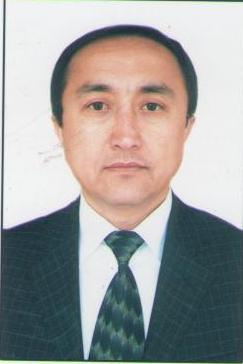 Юсупов Фуркат Абдулахатович, 1966 года рождения, уйгур. В 1989 году окончил  КГМИ, лечебный факультет.Доктор  медицинских наук с 2005 года. Диссертацию на тему «В-клеточная активация при СКВ и РА с поражением нервной системы» защитил 24 октября 2005 года в диссертационном совете г. Алма-Ата, Казахстан.Стаж педагогической работы в ВУЗах – 27 лет, в том числе в Ошском государственном университете – 21  лет. Сфера профессиональной деятельности: неврология.Юсупов Фуркат Абдулахатович, 1966 года рождения, уйгур. В 1989 году окончил  КГМИ, лечебный факультет.Доктор  медицинских наук с 2005 года. Диссертацию на тему «В-клеточная активация при СКВ и РА с поражением нервной системы» защитил 24 октября 2005 года в диссертационном совете г. Алма-Ата, Казахстан.Стаж педагогической работы в ВУЗах – 27 лет, в том числе в Ошском государственном университете – 21  лет. Сфера профессиональной деятельности: неврология.Юсупов Фуркат Абдулахатович, 1966 года рождения, уйгур. В 1989 году окончил  КГМИ, лечебный факультет.Доктор  медицинских наук с 2005 года. Диссертацию на тему «В-клеточная активация при СКВ и РА с поражением нервной системы» защитил 24 октября 2005 года в диссертационном совете г. Алма-Ата, Казахстан.Стаж педагогической работы в ВУЗах – 27 лет, в том числе в Ошском государственном университете – 21  лет. Сфера профессиональной деятельности: неврология.Юсупов Фуркат Абдулахатович, 1966 года рождения, уйгур. В 1989 году окончил  КГМИ, лечебный факультет.Доктор  медицинских наук с 2005 года. Диссертацию на тему «В-клеточная активация при СКВ и РА с поражением нервной системы» защитил 24 октября 2005 года в диссертационном совете г. Алма-Ата, Казахстан.Стаж педагогической работы в ВУЗах – 27 лет, в том числе в Ошском государственном университете – 21  лет. Сфера профессиональной деятельности: неврология.Юсупов Фуркат Абдулахатович, 1966 года рождения, уйгур. В 1989 году окончил  КГМИ, лечебный факультет.Доктор  медицинских наук с 2005 года. Диссертацию на тему «В-клеточная активация при СКВ и РА с поражением нервной системы» защитил 24 октября 2005 года в диссертационном совете г. Алма-Ата, Казахстан.Стаж педагогической работы в ВУЗах – 27 лет, в том числе в Ошском государственном университете – 21  лет. Сфера профессиональной деятельности: неврология.Юсупов Фуркат Абдулахатович, 1966 года рождения, уйгур. В 1989 году окончил  КГМИ, лечебный факультет.Доктор  медицинских наук с 2005 года. Диссертацию на тему «В-клеточная активация при СКВ и РА с поражением нервной системы» защитил 24 октября 2005 года в диссертационном совете г. Алма-Ата, Казахстан.Стаж педагогической работы в ВУЗах – 27 лет, в том числе в Ошском государственном университете – 21  лет. Сфера профессиональной деятельности: неврология.Персональная информацияПерсональная информацияПерсональная информацияПерсональная информацияПерсональная информацияПерсональная информацияПерсональная информацияПерсональная информацияПерсональная информацияПерсональная информацияПерсональная информацияПерсональная информацияФамилия Фамилия Фамилия Фамилия Фамилия Юсупов Юсупов Юсупов Юсупов Юсупов Юсупов Юсупов Имя Имя Имя Имя Имя Фуркат Фуркат Фуркат Фуркат Фуркат Фуркат Фуркат ОтчествоОтчествоОтчествоОтчествоОтчествоАбдулахатовичАбдулахатовичАбдулахатовичАбдулахатовичАбдулахатовичАбдулахатовичАбдулахатовичДата рожденияДата рожденияДата рожденияДата рожденияДата рождения16.05. 1966 16.05. 1966 16.05. 1966 16.05. 1966 16.05. 1966 16.05. 1966 16.05. 1966 Контактная информация:Контактная информация:Контактная информация:Контактная информация:Рабочий телефонРабочий телефонРабочий телефонРабочий телефонРабочий телефонКонтактная информация:Контактная информация:Контактная информация:Контактная информация:Домашний телефонДомашний телефонДомашний телефонДомашний телефонДомашний телефонКонтактная информация:Контактная информация:Контактная информация:Контактная информация:Мобильный телефонМобильный телефонМобильный телефонМобильный телефонМобильный телефон+996555747575+996555747575+996555747575Контактная информация:Контактная информация:Контактная информация:Контактная информация:ФаксФаксФаксФаксФаксКонтактная информация:Контактная информация:Контактная информация:Контактная информация:E-mail  E-mail  E-mail  E-mail  E-mail  furcat_y@mail.rufurcat_y@mail.rufurcat_y@mail.ruОБРАЗОВАНИЕ:ОБРАЗОВАНИЕ:ОБРАЗОВАНИЕ:ОБРАЗОВАНИЕ:ОБРАЗОВАНИЕ:ОБРАЗОВАНИЕ:ОБРАЗОВАНИЕ:ОБРАЗОВАНИЕ:ОБРАЗОВАНИЕ:ОБРАЗОВАНИЕ:ОБРАЗОВАНИЕ:ОБРАЗОВАНИЕ:Дата начала / окончанияДата начала / окончанияВузВузВузВузВузФакультетФакультетФакультетФакультетСпециальность1983-19891983-1989КГМИКГМИКГМИКГМИКГМИлечебный факультетлечебный факультетлечебный факультетлечебный факультет1989-19911989-1991КГМИКГМИКГМИКГМИКГМИОрдинатураОрдинатураОрдинатураОрдинатураВрач-неврологПУБЛИКАЦИИ (последние 7 публикаций)ПУБЛИКАЦИИ (последние 7 публикаций)ПУБЛИКАЦИИ (последние 7 публикаций)ПУБЛИКАЦИИ (последние 7 публикаций)ПУБЛИКАЦИИ (последние 7 публикаций)ПУБЛИКАЦИИ (последние 7 публикаций)ПУБЛИКАЦИИ (последние 7 публикаций)ПУБЛИКАЦИИ (последние 7 публикаций)ПУБЛИКАЦИИ (последние 7 публикаций)ПУБЛИКАЦИИ (последние 7 публикаций)ПУБЛИКАЦИИ (последние 7 публикаций)ПУБЛИКАЦИИ (последние 7 публикаций)Имеет свыше 150 публикаций.Основные работы:   Организация и опыт работы ангионеврологического «стационара на дому» для лечения больных мозговым инсультом. Центрально-Азиатский медицинский журнал. – 1995. - №3-4. – С. 72-73Клинико-эпидемиологическая характеристика мозговых инсультов в популяции сельского населения Кыргызстана. Бишкек. – 1997. – 5 с. – деп. в РНТБ 04.04.97. - №1026Взаимосвязь показателей В-клеточной активации и клинических проявлений неврологических осложнений при ревматоидном артрите. Наука и новые технологии. – 2001. - №3. – С. 21-22Взаимосвязь показателей В-клеточной активации и клинических проявлений неврологических осложнений при ревматоидном артрите Наука и новые технологии №3 2001г. Бишкек Хроническая болезнь почек и сердечно-сосудистые осложнения в фокусе на центральное артериальное давление Журнал «Кардиология» 2017Блокаторы рецепторов ангиотензин II и эндотелиальная и дисфукция в фокусе нефроцеребральных взаимоотношений Журнал «Фарматека» №5 2017г.Клиническая ревматология (учебное пособие). г.Бишкек., 188 с. 2017г.Имеет свыше 150 публикаций.Основные работы:   Организация и опыт работы ангионеврологического «стационара на дому» для лечения больных мозговым инсультом. Центрально-Азиатский медицинский журнал. – 1995. - №3-4. – С. 72-73Клинико-эпидемиологическая характеристика мозговых инсультов в популяции сельского населения Кыргызстана. Бишкек. – 1997. – 5 с. – деп. в РНТБ 04.04.97. - №1026Взаимосвязь показателей В-клеточной активации и клинических проявлений неврологических осложнений при ревматоидном артрите. Наука и новые технологии. – 2001. - №3. – С. 21-22Взаимосвязь показателей В-клеточной активации и клинических проявлений неврологических осложнений при ревматоидном артрите Наука и новые технологии №3 2001г. Бишкек Хроническая болезнь почек и сердечно-сосудистые осложнения в фокусе на центральное артериальное давление Журнал «Кардиология» 2017Блокаторы рецепторов ангиотензин II и эндотелиальная и дисфукция в фокусе нефроцеребральных взаимоотношений Журнал «Фарматека» №5 2017г.Клиническая ревматология (учебное пособие). г.Бишкек., 188 с. 2017г.Имеет свыше 150 публикаций.Основные работы:   Организация и опыт работы ангионеврологического «стационара на дому» для лечения больных мозговым инсультом. Центрально-Азиатский медицинский журнал. – 1995. - №3-4. – С. 72-73Клинико-эпидемиологическая характеристика мозговых инсультов в популяции сельского населения Кыргызстана. Бишкек. – 1997. – 5 с. – деп. в РНТБ 04.04.97. - №1026Взаимосвязь показателей В-клеточной активации и клинических проявлений неврологических осложнений при ревматоидном артрите. Наука и новые технологии. – 2001. - №3. – С. 21-22Взаимосвязь показателей В-клеточной активации и клинических проявлений неврологических осложнений при ревматоидном артрите Наука и новые технологии №3 2001г. Бишкек Хроническая болезнь почек и сердечно-сосудистые осложнения в фокусе на центральное артериальное давление Журнал «Кардиология» 2017Блокаторы рецепторов ангиотензин II и эндотелиальная и дисфукция в фокусе нефроцеребральных взаимоотношений Журнал «Фарматека» №5 2017г.Клиническая ревматология (учебное пособие). г.Бишкек., 188 с. 2017г.Имеет свыше 150 публикаций.Основные работы:   Организация и опыт работы ангионеврологического «стационара на дому» для лечения больных мозговым инсультом. Центрально-Азиатский медицинский журнал. – 1995. - №3-4. – С. 72-73Клинико-эпидемиологическая характеристика мозговых инсультов в популяции сельского населения Кыргызстана. Бишкек. – 1997. – 5 с. – деп. в РНТБ 04.04.97. - №1026Взаимосвязь показателей В-клеточной активации и клинических проявлений неврологических осложнений при ревматоидном артрите. Наука и новые технологии. – 2001. - №3. – С. 21-22Взаимосвязь показателей В-клеточной активации и клинических проявлений неврологических осложнений при ревматоидном артрите Наука и новые технологии №3 2001г. Бишкек Хроническая болезнь почек и сердечно-сосудистые осложнения в фокусе на центральное артериальное давление Журнал «Кардиология» 2017Блокаторы рецепторов ангиотензин II и эндотелиальная и дисфукция в фокусе нефроцеребральных взаимоотношений Журнал «Фарматека» №5 2017г.Клиническая ревматология (учебное пособие). г.Бишкек., 188 с. 2017г.Имеет свыше 150 публикаций.Основные работы:   Организация и опыт работы ангионеврологического «стационара на дому» для лечения больных мозговым инсультом. Центрально-Азиатский медицинский журнал. – 1995. - №3-4. – С. 72-73Клинико-эпидемиологическая характеристика мозговых инсультов в популяции сельского населения Кыргызстана. Бишкек. – 1997. – 5 с. – деп. в РНТБ 04.04.97. - №1026Взаимосвязь показателей В-клеточной активации и клинических проявлений неврологических осложнений при ревматоидном артрите. Наука и новые технологии. – 2001. - №3. – С. 21-22Взаимосвязь показателей В-клеточной активации и клинических проявлений неврологических осложнений при ревматоидном артрите Наука и новые технологии №3 2001г. Бишкек Хроническая болезнь почек и сердечно-сосудистые осложнения в фокусе на центральное артериальное давление Журнал «Кардиология» 2017Блокаторы рецепторов ангиотензин II и эндотелиальная и дисфукция в фокусе нефроцеребральных взаимоотношений Журнал «Фарматека» №5 2017г.Клиническая ревматология (учебное пособие). г.Бишкек., 188 с. 2017г.Имеет свыше 150 публикаций.Основные работы:   Организация и опыт работы ангионеврологического «стационара на дому» для лечения больных мозговым инсультом. Центрально-Азиатский медицинский журнал. – 1995. - №3-4. – С. 72-73Клинико-эпидемиологическая характеристика мозговых инсультов в популяции сельского населения Кыргызстана. Бишкек. – 1997. – 5 с. – деп. в РНТБ 04.04.97. - №1026Взаимосвязь показателей В-клеточной активации и клинических проявлений неврологических осложнений при ревматоидном артрите. Наука и новые технологии. – 2001. - №3. – С. 21-22Взаимосвязь показателей В-клеточной активации и клинических проявлений неврологических осложнений при ревматоидном артрите Наука и новые технологии №3 2001г. Бишкек Хроническая болезнь почек и сердечно-сосудистые осложнения в фокусе на центральное артериальное давление Журнал «Кардиология» 2017Блокаторы рецепторов ангиотензин II и эндотелиальная и дисфукция в фокусе нефроцеребральных взаимоотношений Журнал «Фарматека» №5 2017г.Клиническая ревматология (учебное пособие). г.Бишкек., 188 с. 2017г.Имеет свыше 150 публикаций.Основные работы:   Организация и опыт работы ангионеврологического «стационара на дому» для лечения больных мозговым инсультом. Центрально-Азиатский медицинский журнал. – 1995. - №3-4. – С. 72-73Клинико-эпидемиологическая характеристика мозговых инсультов в популяции сельского населения Кыргызстана. Бишкек. – 1997. – 5 с. – деп. в РНТБ 04.04.97. - №1026Взаимосвязь показателей В-клеточной активации и клинических проявлений неврологических осложнений при ревматоидном артрите. Наука и новые технологии. – 2001. - №3. – С. 21-22Взаимосвязь показателей В-клеточной активации и клинических проявлений неврологических осложнений при ревматоидном артрите Наука и новые технологии №3 2001г. Бишкек Хроническая болезнь почек и сердечно-сосудистые осложнения в фокусе на центральное артериальное давление Журнал «Кардиология» 2017Блокаторы рецепторов ангиотензин II и эндотелиальная и дисфукция в фокусе нефроцеребральных взаимоотношений Журнал «Фарматека» №5 2017г.Клиническая ревматология (учебное пособие). г.Бишкек., 188 с. 2017г.Имеет свыше 150 публикаций.Основные работы:   Организация и опыт работы ангионеврологического «стационара на дому» для лечения больных мозговым инсультом. Центрально-Азиатский медицинский журнал. – 1995. - №3-4. – С. 72-73Клинико-эпидемиологическая характеристика мозговых инсультов в популяции сельского населения Кыргызстана. Бишкек. – 1997. – 5 с. – деп. в РНТБ 04.04.97. - №1026Взаимосвязь показателей В-клеточной активации и клинических проявлений неврологических осложнений при ревматоидном артрите. Наука и новые технологии. – 2001. - №3. – С. 21-22Взаимосвязь показателей В-клеточной активации и клинических проявлений неврологических осложнений при ревматоидном артрите Наука и новые технологии №3 2001г. Бишкек Хроническая болезнь почек и сердечно-сосудистые осложнения в фокусе на центральное артериальное давление Журнал «Кардиология» 2017Блокаторы рецепторов ангиотензин II и эндотелиальная и дисфукция в фокусе нефроцеребральных взаимоотношений Журнал «Фарматека» №5 2017г.Клиническая ревматология (учебное пособие). г.Бишкек., 188 с. 2017г.Имеет свыше 150 публикаций.Основные работы:   Организация и опыт работы ангионеврологического «стационара на дому» для лечения больных мозговым инсультом. Центрально-Азиатский медицинский журнал. – 1995. - №3-4. – С. 72-73Клинико-эпидемиологическая характеристика мозговых инсультов в популяции сельского населения Кыргызстана. Бишкек. – 1997. – 5 с. – деп. в РНТБ 04.04.97. - №1026Взаимосвязь показателей В-клеточной активации и клинических проявлений неврологических осложнений при ревматоидном артрите. Наука и новые технологии. – 2001. - №3. – С. 21-22Взаимосвязь показателей В-клеточной активации и клинических проявлений неврологических осложнений при ревматоидном артрите Наука и новые технологии №3 2001г. Бишкек Хроническая болезнь почек и сердечно-сосудистые осложнения в фокусе на центральное артериальное давление Журнал «Кардиология» 2017Блокаторы рецепторов ангиотензин II и эндотелиальная и дисфукция в фокусе нефроцеребральных взаимоотношений Журнал «Фарматека» №5 2017г.Клиническая ревматология (учебное пособие). г.Бишкек., 188 с. 2017г.Имеет свыше 150 публикаций.Основные работы:   Организация и опыт работы ангионеврологического «стационара на дому» для лечения больных мозговым инсультом. Центрально-Азиатский медицинский журнал. – 1995. - №3-4. – С. 72-73Клинико-эпидемиологическая характеристика мозговых инсультов в популяции сельского населения Кыргызстана. Бишкек. – 1997. – 5 с. – деп. в РНТБ 04.04.97. - №1026Взаимосвязь показателей В-клеточной активации и клинических проявлений неврологических осложнений при ревматоидном артрите. Наука и новые технологии. – 2001. - №3. – С. 21-22Взаимосвязь показателей В-клеточной активации и клинических проявлений неврологических осложнений при ревматоидном артрите Наука и новые технологии №3 2001г. Бишкек Хроническая болезнь почек и сердечно-сосудистые осложнения в фокусе на центральное артериальное давление Журнал «Кардиология» 2017Блокаторы рецепторов ангиотензин II и эндотелиальная и дисфукция в фокусе нефроцеребральных взаимоотношений Журнал «Фарматека» №5 2017г.Клиническая ревматология (учебное пособие). г.Бишкек., 188 с. 2017г.Имеет свыше 150 публикаций.Основные работы:   Организация и опыт работы ангионеврологического «стационара на дому» для лечения больных мозговым инсультом. Центрально-Азиатский медицинский журнал. – 1995. - №3-4. – С. 72-73Клинико-эпидемиологическая характеристика мозговых инсультов в популяции сельского населения Кыргызстана. Бишкек. – 1997. – 5 с. – деп. в РНТБ 04.04.97. - №1026Взаимосвязь показателей В-клеточной активации и клинических проявлений неврологических осложнений при ревматоидном артрите. Наука и новые технологии. – 2001. - №3. – С. 21-22Взаимосвязь показателей В-клеточной активации и клинических проявлений неврологических осложнений при ревматоидном артрите Наука и новые технологии №3 2001г. Бишкек Хроническая болезнь почек и сердечно-сосудистые осложнения в фокусе на центральное артериальное давление Журнал «Кардиология» 2017Блокаторы рецепторов ангиотензин II и эндотелиальная и дисфукция в фокусе нефроцеребральных взаимоотношений Журнал «Фарматека» №5 2017г.Клиническая ревматология (учебное пособие). г.Бишкек., 188 с. 2017г.Имеет свыше 150 публикаций.Основные работы:   Организация и опыт работы ангионеврологического «стационара на дому» для лечения больных мозговым инсультом. Центрально-Азиатский медицинский журнал. – 1995. - №3-4. – С. 72-73Клинико-эпидемиологическая характеристика мозговых инсультов в популяции сельского населения Кыргызстана. Бишкек. – 1997. – 5 с. – деп. в РНТБ 04.04.97. - №1026Взаимосвязь показателей В-клеточной активации и клинических проявлений неврологических осложнений при ревматоидном артрите. Наука и новые технологии. – 2001. - №3. – С. 21-22Взаимосвязь показателей В-клеточной активации и клинических проявлений неврологических осложнений при ревматоидном артрите Наука и новые технологии №3 2001г. Бишкек Хроническая болезнь почек и сердечно-сосудистые осложнения в фокусе на центральное артериальное давление Журнал «Кардиология» 2017Блокаторы рецепторов ангиотензин II и эндотелиальная и дисфукция в фокусе нефроцеребральных взаимоотношений Журнал «Фарматека» №5 2017г.Клиническая ревматология (учебное пособие). г.Бишкек., 188 с. 2017г.Ключевые квалификации/ ОПЫТ в области аккредитации и гарантии качества (тренинг, семинары, конференции и т.п.).Ключевые квалификации/ ОПЫТ в области аккредитации и гарантии качества (тренинг, семинары, конференции и т.п.).Ключевые квалификации/ ОПЫТ в области аккредитации и гарантии качества (тренинг, семинары, конференции и т.п.).Ключевые квалификации/ ОПЫТ в области аккредитации и гарантии качества (тренинг, семинары, конференции и т.п.).Ключевые квалификации/ ОПЫТ в области аккредитации и гарантии качества (тренинг, семинары, конференции и т.п.).Ключевые квалификации/ ОПЫТ в области аккредитации и гарантии качества (тренинг, семинары, конференции и т.п.).Ключевые квалификации/ ОПЫТ в области аккредитации и гарантии качества (тренинг, семинары, конференции и т.п.).Ключевые квалификации/ ОПЫТ в области аккредитации и гарантии качества (тренинг, семинары, конференции и т.п.).Ключевые квалификации/ ОПЫТ в области аккредитации и гарантии качества (тренинг, семинары, конференции и т.п.).Ключевые квалификации/ ОПЫТ в области аккредитации и гарантии качества (тренинг, семинары, конференции и т.п.).Ключевые квалификации/ ОПЫТ в области аккредитации и гарантии качества (тренинг, семинары, конференции и т.п.).Ключевые квалификации/ ОПЫТ в области аккредитации и гарантии качества (тренинг, семинары, конференции и т.п.).Название Название Название Название Название Название Название Название Название Название  27-28 апреля- научнопрактическая конференция “Успехи и нерешенные проблемы практического здравоохранения в Кыргызстаге”, г.Ош Кыргызстан.2018г 20 апреля 4 международная неврологическая школа “Инновации в клинической неврологии”. Г Судак, Крым, 21 аперля симпозиум “Актуальные вопросы неврологии”. Г. Судак, Крым.  Май Международный конгресс неврологов тюркоязычных стран. Казахстан, г.Алматы. 2017 апрель  Цикл специализации «Боль. Неинвазивные методы лечения в неврологии» РФ, г.Москва2017 май Семинар «neuronox-ботулинический токсин типа А. Применение в неврологии» г. Бишкек.    Конференция «Современные малоинвазивные технологии в нейрохирургии и кардиологии»,г.Ош.  26 октября Конференция  « Тактика введения болевого синдрома в практике невролога» г.Ош2016 ноябрь Международная конференция «Актуальные вопросы внутренней медицины» Тайланд.2016 октябрь Международный конгресс «Цереброваскулярные заболевания» г.Будапешт.Венгрия2016 сентябрь Международный конгресс «Боль»  Грузия.2013 -2014гг. декабрь-февраль- цикл по совершенствованию уровня английского языка, ОшГУ, г.Ош.2013г.  13 сентября-  Конференция, посвященная юбилею кафедры неврологии с курсом медицинской генетики КГМА г. Бишкек.. 18-19 апреля – конференция с международным участием «Эпилепсия и пароксизмальные состояния», г. Ташкент, Узбекистан.2013г. Цикл повышения квалификации по теме « Сосудистые и вертеброгенные заболевания нервной системы, г.Бишкек, КГМИПП и ПК. 2012г.- Цикл повышения квалификации по теме «Актуальные вопросы неврологии», г. Ош, ЮФ КГМИПП и ПК..- Цикл «Актуальные вопросы в неврологии», ЮФ КГМИПП и ПК..- Цикл «Болевые синдромы в практике врача- интерниста», КГМИП и ПК. 2012 г- Конференция «внедрение клинических руководств и протоколов  в образовательную, научную среду и практическое здравоохранение», г. Ош .- Научно-практический семинар «Лечебно-диагностические аспекты острого церебрального повреждения», г. Ош.- Учебный цикл «Редкие формы экстрапирамидных заболеваний», Россия, г. Москва.-  II национальный конгресс по болезни Паркинсона и расстройствам движений ( с международным участием), Россия, г. Москва.- Всероссийская научно-практическая конференция «Сосудистые заболевания нервной системы», Россия, г. Санкт-Петербург2011  Цикл “Сосудистые и вертеброгенные заболевания нервной системы”, г. Бишкек, Кыргызстан. 2011 Курс “Введение в биодинамическую остеопатию”, г. Бишкек, Кыргызстан..- Семинар «Цереброваскулярные заболевания в практике семейного врача», КГМИП и ПК, ФУВ, г. Ош2008г., г.Ош,  тренинг«Общественная, индивидуальная поддержка и самопомощь живущих с ВИЧ»2008 Психотерапия для интернистов , г.Бишкек, Кыргызстан. 2008,2007 Цикл  по мануальной терапии шейного отдела позвоночника, г. Новокузнецк, Россия.2006 Цикл по ангионеврологии  , г. Санкт-Петербург, Россия.  Цикл «Вопросы терапии»., г. Бишкек, Кыргызстан.., Цикл по иглорефлексотерапии, 1 авг-15 сент- Тайвань, Шанхайская провинция, Китай.., Курс специализации «Лазеротерапия», г. Бишкек, Кыргызстан. 27-28 апреля- научнопрактическая конференция “Успехи и нерешенные проблемы практического здравоохранения в Кыргызстаге”, г.Ош Кыргызстан.2018г 20 апреля 4 международная неврологическая школа “Инновации в клинической неврологии”. Г Судак, Крым, 21 аперля симпозиум “Актуальные вопросы неврологии”. Г. Судак, Крым.  Май Международный конгресс неврологов тюркоязычных стран. Казахстан, г.Алматы. 2017 апрель  Цикл специализации «Боль. Неинвазивные методы лечения в неврологии» РФ, г.Москва2017 май Семинар «neuronox-ботулинический токсин типа А. Применение в неврологии» г. Бишкек.    Конференция «Современные малоинвазивные технологии в нейрохирургии и кардиологии»,г.Ош.  26 октября Конференция  « Тактика введения болевого синдрома в практике невролога» г.Ош2016 ноябрь Международная конференция «Актуальные вопросы внутренней медицины» Тайланд.2016 октябрь Международный конгресс «Цереброваскулярные заболевания» г.Будапешт.Венгрия2016 сентябрь Международный конгресс «Боль»  Грузия.2013 -2014гг. декабрь-февраль- цикл по совершенствованию уровня английского языка, ОшГУ, г.Ош.2013г.  13 сентября-  Конференция, посвященная юбилею кафедры неврологии с курсом медицинской генетики КГМА г. Бишкек.. 18-19 апреля – конференция с международным участием «Эпилепсия и пароксизмальные состояния», г. Ташкент, Узбекистан.2013г. Цикл повышения квалификации по теме « Сосудистые и вертеброгенные заболевания нервной системы, г.Бишкек, КГМИПП и ПК. 2012г.- Цикл повышения квалификации по теме «Актуальные вопросы неврологии», г. Ош, ЮФ КГМИПП и ПК..- Цикл «Актуальные вопросы в неврологии», ЮФ КГМИПП и ПК..- Цикл «Болевые синдромы в практике врача- интерниста», КГМИП и ПК. 2012 г- Конференция «внедрение клинических руководств и протоколов  в образовательную, научную среду и практическое здравоохранение», г. Ош .- Научно-практический семинар «Лечебно-диагностические аспекты острого церебрального повреждения», г. Ош.- Учебный цикл «Редкие формы экстрапирамидных заболеваний», Россия, г. Москва.-  II национальный конгресс по болезни Паркинсона и расстройствам движений ( с международным участием), Россия, г. Москва.- Всероссийская научно-практическая конференция «Сосудистые заболевания нервной системы», Россия, г. Санкт-Петербург2011  Цикл “Сосудистые и вертеброгенные заболевания нервной системы”, г. Бишкек, Кыргызстан. 2011 Курс “Введение в биодинамическую остеопатию”, г. Бишкек, Кыргызстан..- Семинар «Цереброваскулярные заболевания в практике семейного врача», КГМИП и ПК, ФУВ, г. Ош2008г., г.Ош,  тренинг«Общественная, индивидуальная поддержка и самопомощь живущих с ВИЧ»2008 Психотерапия для интернистов , г.Бишкек, Кыргызстан. 2008,2007 Цикл  по мануальной терапии шейного отдела позвоночника, г. Новокузнецк, Россия.2006 Цикл по ангионеврологии  , г. Санкт-Петербург, Россия.  Цикл «Вопросы терапии»., г. Бишкек, Кыргызстан.., Цикл по иглорефлексотерапии, 1 авг-15 сент- Тайвань, Шанхайская провинция, Китай.., Курс специализации «Лазеротерапия», г. Бишкек, Кыргызстан. 27-28 апреля- научнопрактическая конференция “Успехи и нерешенные проблемы практического здравоохранения в Кыргызстаге”, г.Ош Кыргызстан.2018г 20 апреля 4 международная неврологическая школа “Инновации в клинической неврологии”. Г Судак, Крым, 21 аперля симпозиум “Актуальные вопросы неврологии”. Г. Судак, Крым.  Май Международный конгресс неврологов тюркоязычных стран. Казахстан, г.Алматы. 2017 апрель  Цикл специализации «Боль. Неинвазивные методы лечения в неврологии» РФ, г.Москва2017 май Семинар «neuronox-ботулинический токсин типа А. Применение в неврологии» г. Бишкек.    Конференция «Современные малоинвазивные технологии в нейрохирургии и кардиологии»,г.Ош.  26 октября Конференция  « Тактика введения болевого синдрома в практике невролога» г.Ош2016 ноябрь Международная конференция «Актуальные вопросы внутренней медицины» Тайланд.2016 октябрь Международный конгресс «Цереброваскулярные заболевания» г.Будапешт.Венгрия2016 сентябрь Международный конгресс «Боль»  Грузия.2013 -2014гг. декабрь-февраль- цикл по совершенствованию уровня английского языка, ОшГУ, г.Ош.2013г.  13 сентября-  Конференция, посвященная юбилею кафедры неврологии с курсом медицинской генетики КГМА г. Бишкек.. 18-19 апреля – конференция с международным участием «Эпилепсия и пароксизмальные состояния», г. Ташкент, Узбекистан.2013г. Цикл повышения квалификации по теме « Сосудистые и вертеброгенные заболевания нервной системы, г.Бишкек, КГМИПП и ПК. 2012г.- Цикл повышения квалификации по теме «Актуальные вопросы неврологии», г. Ош, ЮФ КГМИПП и ПК..- Цикл «Актуальные вопросы в неврологии», ЮФ КГМИПП и ПК..- Цикл «Болевые синдромы в практике врача- интерниста», КГМИП и ПК. 2012 г- Конференция «внедрение клинических руководств и протоколов  в образовательную, научную среду и практическое здравоохранение», г. Ош .- Научно-практический семинар «Лечебно-диагностические аспекты острого церебрального повреждения», г. Ош.- Учебный цикл «Редкие формы экстрапирамидных заболеваний», Россия, г. Москва.-  II национальный конгресс по болезни Паркинсона и расстройствам движений ( с международным участием), Россия, г. Москва.- Всероссийская научно-практическая конференция «Сосудистые заболевания нервной системы», Россия, г. Санкт-Петербург2011  Цикл “Сосудистые и вертеброгенные заболевания нервной системы”, г. Бишкек, Кыргызстан. 2011 Курс “Введение в биодинамическую остеопатию”, г. Бишкек, Кыргызстан..- Семинар «Цереброваскулярные заболевания в практике семейного врача», КГМИП и ПК, ФУВ, г. Ош2008г., г.Ош,  тренинг«Общественная, индивидуальная поддержка и самопомощь живущих с ВИЧ»2008 Психотерапия для интернистов , г.Бишкек, Кыргызстан. 2008,2007 Цикл  по мануальной терапии шейного отдела позвоночника, г. Новокузнецк, Россия.2006 Цикл по ангионеврологии  , г. Санкт-Петербург, Россия.  Цикл «Вопросы терапии»., г. Бишкек, Кыргызстан.., Цикл по иглорефлексотерапии, 1 авг-15 сент- Тайвань, Шанхайская провинция, Китай.., Курс специализации «Лазеротерапия», г. Бишкек, Кыргызстан. 27-28 апреля- научнопрактическая конференция “Успехи и нерешенные проблемы практического здравоохранения в Кыргызстаге”, г.Ош Кыргызстан.2018г 20 апреля 4 международная неврологическая школа “Инновации в клинической неврологии”. Г Судак, Крым, 21 аперля симпозиум “Актуальные вопросы неврологии”. Г. Судак, Крым.  Май Международный конгресс неврологов тюркоязычных стран. Казахстан, г.Алматы. 2017 апрель  Цикл специализации «Боль. Неинвазивные методы лечения в неврологии» РФ, г.Москва2017 май Семинар «neuronox-ботулинический токсин типа А. Применение в неврологии» г. Бишкек.    Конференция «Современные малоинвазивные технологии в нейрохирургии и кардиологии»,г.Ош.  26 октября Конференция  « Тактика введения болевого синдрома в практике невролога» г.Ош2016 ноябрь Международная конференция «Актуальные вопросы внутренней медицины» Тайланд.2016 октябрь Международный конгресс «Цереброваскулярные заболевания» г.Будапешт.Венгрия2016 сентябрь Международный конгресс «Боль»  Грузия.2013 -2014гг. декабрь-февраль- цикл по совершенствованию уровня английского языка, ОшГУ, г.Ош.2013г.  13 сентября-  Конференция, посвященная юбилею кафедры неврологии с курсом медицинской генетики КГМА г. Бишкек.. 18-19 апреля – конференция с международным участием «Эпилепсия и пароксизмальные состояния», г. Ташкент, Узбекистан.2013г. Цикл повышения квалификации по теме « Сосудистые и вертеброгенные заболевания нервной системы, г.Бишкек, КГМИПП и ПК. 2012г.- Цикл повышения квалификации по теме «Актуальные вопросы неврологии», г. Ош, ЮФ КГМИПП и ПК..- Цикл «Актуальные вопросы в неврологии», ЮФ КГМИПП и ПК..- Цикл «Болевые синдромы в практике врача- интерниста», КГМИП и ПК. 2012 г- Конференция «внедрение клинических руководств и протоколов  в образовательную, научную среду и практическое здравоохранение», г. Ош .- Научно-практический семинар «Лечебно-диагностические аспекты острого церебрального повреждения», г. Ош.- Учебный цикл «Редкие формы экстрапирамидных заболеваний», Россия, г. Москва.-  II национальный конгресс по болезни Паркинсона и расстройствам движений ( с международным участием), Россия, г. Москва.- Всероссийская научно-практическая конференция «Сосудистые заболевания нервной системы», Россия, г. Санкт-Петербург2011  Цикл “Сосудистые и вертеброгенные заболевания нервной системы”, г. Бишкек, Кыргызстан. 2011 Курс “Введение в биодинамическую остеопатию”, г. Бишкек, Кыргызстан..- Семинар «Цереброваскулярные заболевания в практике семейного врача», КГМИП и ПК, ФУВ, г. Ош2008г., г.Ош,  тренинг«Общественная, индивидуальная поддержка и самопомощь живущих с ВИЧ»2008 Психотерапия для интернистов , г.Бишкек, Кыргызстан. 2008,2007 Цикл  по мануальной терапии шейного отдела позвоночника, г. Новокузнецк, Россия.2006 Цикл по ангионеврологии  , г. Санкт-Петербург, Россия.  Цикл «Вопросы терапии»., г. Бишкек, Кыргызстан.., Цикл по иглорефлексотерапии, 1 авг-15 сент- Тайвань, Шанхайская провинция, Китай.., Курс специализации «Лазеротерапия», г. Бишкек, Кыргызстан. 27-28 апреля- научнопрактическая конференция “Успехи и нерешенные проблемы практического здравоохранения в Кыргызстаге”, г.Ош Кыргызстан.2018г 20 апреля 4 международная неврологическая школа “Инновации в клинической неврологии”. Г Судак, Крым, 21 аперля симпозиум “Актуальные вопросы неврологии”. Г. Судак, Крым.  Май Международный конгресс неврологов тюркоязычных стран. Казахстан, г.Алматы. 2017 апрель  Цикл специализации «Боль. Неинвазивные методы лечения в неврологии» РФ, г.Москва2017 май Семинар «neuronox-ботулинический токсин типа А. Применение в неврологии» г. Бишкек.    Конференция «Современные малоинвазивные технологии в нейрохирургии и кардиологии»,г.Ош.  26 октября Конференция  « Тактика введения болевого синдрома в практике невролога» г.Ош2016 ноябрь Международная конференция «Актуальные вопросы внутренней медицины» Тайланд.2016 октябрь Международный конгресс «Цереброваскулярные заболевания» г.Будапешт.Венгрия2016 сентябрь Международный конгресс «Боль»  Грузия.2013 -2014гг. декабрь-февраль- цикл по совершенствованию уровня английского языка, ОшГУ, г.Ош.2013г.  13 сентября-  Конференция, посвященная юбилею кафедры неврологии с курсом медицинской генетики КГМА г. Бишкек.. 18-19 апреля – конференция с международным участием «Эпилепсия и пароксизмальные состояния», г. Ташкент, Узбекистан.2013г. Цикл повышения квалификации по теме « Сосудистые и вертеброгенные заболевания нервной системы, г.Бишкек, КГМИПП и ПК. 2012г.- Цикл повышения квалификации по теме «Актуальные вопросы неврологии», г. Ош, ЮФ КГМИПП и ПК..- Цикл «Актуальные вопросы в неврологии», ЮФ КГМИПП и ПК..- Цикл «Болевые синдромы в практике врача- интерниста», КГМИП и ПК. 2012 г- Конференция «внедрение клинических руководств и протоколов  в образовательную, научную среду и практическое здравоохранение», г. Ош .- Научно-практический семинар «Лечебно-диагностические аспекты острого церебрального повреждения», г. Ош.- Учебный цикл «Редкие формы экстрапирамидных заболеваний», Россия, г. Москва.-  II национальный конгресс по болезни Паркинсона и расстройствам движений ( с международным участием), Россия, г. Москва.- Всероссийская научно-практическая конференция «Сосудистые заболевания нервной системы», Россия, г. Санкт-Петербург2011  Цикл “Сосудистые и вертеброгенные заболевания нервной системы”, г. Бишкек, Кыргызстан. 2011 Курс “Введение в биодинамическую остеопатию”, г. Бишкек, Кыргызстан..- Семинар «Цереброваскулярные заболевания в практике семейного врача», КГМИП и ПК, ФУВ, г. Ош2008г., г.Ош,  тренинг«Общественная, индивидуальная поддержка и самопомощь живущих с ВИЧ»2008 Психотерапия для интернистов , г.Бишкек, Кыргызстан. 2008,2007 Цикл  по мануальной терапии шейного отдела позвоночника, г. Новокузнецк, Россия.2006 Цикл по ангионеврологии  , г. Санкт-Петербург, Россия.  Цикл «Вопросы терапии»., г. Бишкек, Кыргызстан.., Цикл по иглорефлексотерапии, 1 авг-15 сент- Тайвань, Шанхайская провинция, Китай.., Курс специализации «Лазеротерапия», г. Бишкек, Кыргызстан. 27-28 апреля- научнопрактическая конференция “Успехи и нерешенные проблемы практического здравоохранения в Кыргызстаге”, г.Ош Кыргызстан.2018г 20 апреля 4 международная неврологическая школа “Инновации в клинической неврологии”. Г Судак, Крым, 21 аперля симпозиум “Актуальные вопросы неврологии”. Г. Судак, Крым.  Май Международный конгресс неврологов тюркоязычных стран. Казахстан, г.Алматы. 2017 апрель  Цикл специализации «Боль. Неинвазивные методы лечения в неврологии» РФ, г.Москва2017 май Семинар «neuronox-ботулинический токсин типа А. Применение в неврологии» г. Бишкек.    Конференция «Современные малоинвазивные технологии в нейрохирургии и кардиологии»,г.Ош.  26 октября Конференция  « Тактика введения болевого синдрома в практике невролога» г.Ош2016 ноябрь Международная конференция «Актуальные вопросы внутренней медицины» Тайланд.2016 октябрь Международный конгресс «Цереброваскулярные заболевания» г.Будапешт.Венгрия2016 сентябрь Международный конгресс «Боль»  Грузия.2013 -2014гг. декабрь-февраль- цикл по совершенствованию уровня английского языка, ОшГУ, г.Ош.2013г.  13 сентября-  Конференция, посвященная юбилею кафедры неврологии с курсом медицинской генетики КГМА г. Бишкек.. 18-19 апреля – конференция с международным участием «Эпилепсия и пароксизмальные состояния», г. Ташкент, Узбекистан.2013г. Цикл повышения квалификации по теме « Сосудистые и вертеброгенные заболевания нервной системы, г.Бишкек, КГМИПП и ПК. 2012г.- Цикл повышения квалификации по теме «Актуальные вопросы неврологии», г. Ош, ЮФ КГМИПП и ПК..- Цикл «Актуальные вопросы в неврологии», ЮФ КГМИПП и ПК..- Цикл «Болевые синдромы в практике врача- интерниста», КГМИП и ПК. 2012 г- Конференция «внедрение клинических руководств и протоколов  в образовательную, научную среду и практическое здравоохранение», г. Ош .- Научно-практический семинар «Лечебно-диагностические аспекты острого церебрального повреждения», г. Ош.- Учебный цикл «Редкие формы экстрапирамидных заболеваний», Россия, г. Москва.-  II национальный конгресс по болезни Паркинсона и расстройствам движений ( с международным участием), Россия, г. Москва.- Всероссийская научно-практическая конференция «Сосудистые заболевания нервной системы», Россия, г. Санкт-Петербург2011  Цикл “Сосудистые и вертеброгенные заболевания нервной системы”, г. Бишкек, Кыргызстан. 2011 Курс “Введение в биодинамическую остеопатию”, г. Бишкек, Кыргызстан..- Семинар «Цереброваскулярные заболевания в практике семейного врача», КГМИП и ПК, ФУВ, г. Ош2008г., г.Ош,  тренинг«Общественная, индивидуальная поддержка и самопомощь живущих с ВИЧ»2008 Психотерапия для интернистов , г.Бишкек, Кыргызстан. 2008,2007 Цикл  по мануальной терапии шейного отдела позвоночника, г. Новокузнецк, Россия.2006 Цикл по ангионеврологии  , г. Санкт-Петербург, Россия.  Цикл «Вопросы терапии»., г. Бишкек, Кыргызстан.., Цикл по иглорефлексотерапии, 1 авг-15 сент- Тайвань, Шанхайская провинция, Китай.., Курс специализации «Лазеротерапия», г. Бишкек, Кыргызстан. 27-28 апреля- научнопрактическая конференция “Успехи и нерешенные проблемы практического здравоохранения в Кыргызстаге”, г.Ош Кыргызстан.2018г 20 апреля 4 международная неврологическая школа “Инновации в клинической неврологии”. Г Судак, Крым, 21 аперля симпозиум “Актуальные вопросы неврологии”. Г. Судак, Крым.  Май Международный конгресс неврологов тюркоязычных стран. Казахстан, г.Алматы. 2017 апрель  Цикл специализации «Боль. Неинвазивные методы лечения в неврологии» РФ, г.Москва2017 май Семинар «neuronox-ботулинический токсин типа А. Применение в неврологии» г. Бишкек.    Конференция «Современные малоинвазивные технологии в нейрохирургии и кардиологии»,г.Ош.  26 октября Конференция  « Тактика введения болевого синдрома в практике невролога» г.Ош2016 ноябрь Международная конференция «Актуальные вопросы внутренней медицины» Тайланд.2016 октябрь Международный конгресс «Цереброваскулярные заболевания» г.Будапешт.Венгрия2016 сентябрь Международный конгресс «Боль»  Грузия.2013 -2014гг. декабрь-февраль- цикл по совершенствованию уровня английского языка, ОшГУ, г.Ош.2013г.  13 сентября-  Конференция, посвященная юбилею кафедры неврологии с курсом медицинской генетики КГМА г. Бишкек.. 18-19 апреля – конференция с международным участием «Эпилепсия и пароксизмальные состояния», г. Ташкент, Узбекистан.2013г. Цикл повышения квалификации по теме « Сосудистые и вертеброгенные заболевания нервной системы, г.Бишкек, КГМИПП и ПК. 2012г.- Цикл повышения квалификации по теме «Актуальные вопросы неврологии», г. Ош, ЮФ КГМИПП и ПК..- Цикл «Актуальные вопросы в неврологии», ЮФ КГМИПП и ПК..- Цикл «Болевые синдромы в практике врача- интерниста», КГМИП и ПК. 2012 г- Конференция «внедрение клинических руководств и протоколов  в образовательную, научную среду и практическое здравоохранение», г. Ош .- Научно-практический семинар «Лечебно-диагностические аспекты острого церебрального повреждения», г. Ош.- Учебный цикл «Редкие формы экстрапирамидных заболеваний», Россия, г. Москва.-  II национальный конгресс по болезни Паркинсона и расстройствам движений ( с международным участием), Россия, г. Москва.- Всероссийская научно-практическая конференция «Сосудистые заболевания нервной системы», Россия, г. Санкт-Петербург2011  Цикл “Сосудистые и вертеброгенные заболевания нервной системы”, г. Бишкек, Кыргызстан. 2011 Курс “Введение в биодинамическую остеопатию”, г. Бишкек, Кыргызстан..- Семинар «Цереброваскулярные заболевания в практике семейного врача», КГМИП и ПК, ФУВ, г. Ош2008г., г.Ош,  тренинг«Общественная, индивидуальная поддержка и самопомощь живущих с ВИЧ»2008 Психотерапия для интернистов , г.Бишкек, Кыргызстан. 2008,2007 Цикл  по мануальной терапии шейного отдела позвоночника, г. Новокузнецк, Россия.2006 Цикл по ангионеврологии  , г. Санкт-Петербург, Россия.  Цикл «Вопросы терапии»., г. Бишкек, Кыргызстан.., Цикл по иглорефлексотерапии, 1 авг-15 сент- Тайвань, Шанхайская провинция, Китай.., Курс специализации «Лазеротерапия», г. Бишкек, Кыргызстан. 27-28 апреля- научнопрактическая конференция “Успехи и нерешенные проблемы практического здравоохранения в Кыргызстаге”, г.Ош Кыргызстан.2018г 20 апреля 4 международная неврологическая школа “Инновации в клинической неврологии”. Г Судак, Крым, 21 аперля симпозиум “Актуальные вопросы неврологии”. Г. Судак, Крым.  Май Международный конгресс неврологов тюркоязычных стран. Казахстан, г.Алматы. 2017 апрель  Цикл специализации «Боль. Неинвазивные методы лечения в неврологии» РФ, г.Москва2017 май Семинар «neuronox-ботулинический токсин типа А. Применение в неврологии» г. Бишкек.    Конференция «Современные малоинвазивные технологии в нейрохирургии и кардиологии»,г.Ош.  26 октября Конференция  « Тактика введения болевого синдрома в практике невролога» г.Ош2016 ноябрь Международная конференция «Актуальные вопросы внутренней медицины» Тайланд.2016 октябрь Международный конгресс «Цереброваскулярные заболевания» г.Будапешт.Венгрия2016 сентябрь Международный конгресс «Боль»  Грузия.2013 -2014гг. декабрь-февраль- цикл по совершенствованию уровня английского языка, ОшГУ, г.Ош.2013г.  13 сентября-  Конференция, посвященная юбилею кафедры неврологии с курсом медицинской генетики КГМА г. Бишкек.. 18-19 апреля – конференция с международным участием «Эпилепсия и пароксизмальные состояния», г. Ташкент, Узбекистан.2013г. Цикл повышения квалификации по теме « Сосудистые и вертеброгенные заболевания нервной системы, г.Бишкек, КГМИПП и ПК. 2012г.- Цикл повышения квалификации по теме «Актуальные вопросы неврологии», г. Ош, ЮФ КГМИПП и ПК..- Цикл «Актуальные вопросы в неврологии», ЮФ КГМИПП и ПК..- Цикл «Болевые синдромы в практике врача- интерниста», КГМИП и ПК. 2012 г- Конференция «внедрение клинических руководств и протоколов  в образовательную, научную среду и практическое здравоохранение», г. Ош .- Научно-практический семинар «Лечебно-диагностические аспекты острого церебрального повреждения», г. Ош.- Учебный цикл «Редкие формы экстрапирамидных заболеваний», Россия, г. Москва.-  II национальный конгресс по болезни Паркинсона и расстройствам движений ( с международным участием), Россия, г. Москва.- Всероссийская научно-практическая конференция «Сосудистые заболевания нервной системы», Россия, г. Санкт-Петербург2011  Цикл “Сосудистые и вертеброгенные заболевания нервной системы”, г. Бишкек, Кыргызстан. 2011 Курс “Введение в биодинамическую остеопатию”, г. Бишкек, Кыргызстан..- Семинар «Цереброваскулярные заболевания в практике семейного врача», КГМИП и ПК, ФУВ, г. Ош2008г., г.Ош,  тренинг«Общественная, индивидуальная поддержка и самопомощь живущих с ВИЧ»2008 Психотерапия для интернистов , г.Бишкек, Кыргызстан. 2008,2007 Цикл  по мануальной терапии шейного отдела позвоночника, г. Новокузнецк, Россия.2006 Цикл по ангионеврологии  , г. Санкт-Петербург, Россия.  Цикл «Вопросы терапии»., г. Бишкек, Кыргызстан.., Цикл по иглорефлексотерапии, 1 авг-15 сент- Тайвань, Шанхайская провинция, Китай.., Курс специализации «Лазеротерапия», г. Бишкек, Кыргызстан. 27-28 апреля- научнопрактическая конференция “Успехи и нерешенные проблемы практического здравоохранения в Кыргызстаге”, г.Ош Кыргызстан.2018г 20 апреля 4 международная неврологическая школа “Инновации в клинической неврологии”. Г Судак, Крым, 21 аперля симпозиум “Актуальные вопросы неврологии”. Г. Судак, Крым.  Май Международный конгресс неврологов тюркоязычных стран. Казахстан, г.Алматы. 2017 апрель  Цикл специализации «Боль. Неинвазивные методы лечения в неврологии» РФ, г.Москва2017 май Семинар «neuronox-ботулинический токсин типа А. Применение в неврологии» г. Бишкек.    Конференция «Современные малоинвазивные технологии в нейрохирургии и кардиологии»,г.Ош.  26 октября Конференция  « Тактика введения болевого синдрома в практике невролога» г.Ош2016 ноябрь Международная конференция «Актуальные вопросы внутренней медицины» Тайланд.2016 октябрь Международный конгресс «Цереброваскулярные заболевания» г.Будапешт.Венгрия2016 сентябрь Международный конгресс «Боль»  Грузия.2013 -2014гг. декабрь-февраль- цикл по совершенствованию уровня английского языка, ОшГУ, г.Ош.2013г.  13 сентября-  Конференция, посвященная юбилею кафедры неврологии с курсом медицинской генетики КГМА г. Бишкек.. 18-19 апреля – конференция с международным участием «Эпилепсия и пароксизмальные состояния», г. Ташкент, Узбекистан.2013г. Цикл повышения квалификации по теме « Сосудистые и вертеброгенные заболевания нервной системы, г.Бишкек, КГМИПП и ПК. 2012г.- Цикл повышения квалификации по теме «Актуальные вопросы неврологии», г. Ош, ЮФ КГМИПП и ПК..- Цикл «Актуальные вопросы в неврологии», ЮФ КГМИПП и ПК..- Цикл «Болевые синдромы в практике врача- интерниста», КГМИП и ПК. 2012 г- Конференция «внедрение клинических руководств и протоколов  в образовательную, научную среду и практическое здравоохранение», г. Ош .- Научно-практический семинар «Лечебно-диагностические аспекты острого церебрального повреждения», г. Ош.- Учебный цикл «Редкие формы экстрапирамидных заболеваний», Россия, г. Москва.-  II национальный конгресс по болезни Паркинсона и расстройствам движений ( с международным участием), Россия, г. Москва.- Всероссийская научно-практическая конференция «Сосудистые заболевания нервной системы», Россия, г. Санкт-Петербург2011  Цикл “Сосудистые и вертеброгенные заболевания нервной системы”, г. Бишкек, Кыргызстан. 2011 Курс “Введение в биодинамическую остеопатию”, г. Бишкек, Кыргызстан..- Семинар «Цереброваскулярные заболевания в практике семейного врача», КГМИП и ПК, ФУВ, г. Ош2008г., г.Ош,  тренинг«Общественная, индивидуальная поддержка и самопомощь живущих с ВИЧ»2008 Психотерапия для интернистов , г.Бишкек, Кыргызстан. 2008,2007 Цикл  по мануальной терапии шейного отдела позвоночника, г. Новокузнецк, Россия.2006 Цикл по ангионеврологии  , г. Санкт-Петербург, Россия.  Цикл «Вопросы терапии»., г. Бишкек, Кыргызстан.., Цикл по иглорефлексотерапии, 1 авг-15 сент- Тайвань, Шанхайская провинция, Китай.., Курс специализации «Лазеротерапия», г. Бишкек, Кыргызстан. 27-28 апреля- научнопрактическая конференция “Успехи и нерешенные проблемы практического здравоохранения в Кыргызстаге”, г.Ош Кыргызстан.2018г 20 апреля 4 международная неврологическая школа “Инновации в клинической неврологии”. Г Судак, Крым, 21 аперля симпозиум “Актуальные вопросы неврологии”. Г. Судак, Крым.  Май Международный конгресс неврологов тюркоязычных стран. Казахстан, г.Алматы. 2017 апрель  Цикл специализации «Боль. Неинвазивные методы лечения в неврологии» РФ, г.Москва2017 май Семинар «neuronox-ботулинический токсин типа А. Применение в неврологии» г. Бишкек.    Конференция «Современные малоинвазивные технологии в нейрохирургии и кардиологии»,г.Ош.  26 октября Конференция  « Тактика введения болевого синдрома в практике невролога» г.Ош2016 ноябрь Международная конференция «Актуальные вопросы внутренней медицины» Тайланд.2016 октябрь Международный конгресс «Цереброваскулярные заболевания» г.Будапешт.Венгрия2016 сентябрь Международный конгресс «Боль»  Грузия.2013 -2014гг. декабрь-февраль- цикл по совершенствованию уровня английского языка, ОшГУ, г.Ош.2013г.  13 сентября-  Конференция, посвященная юбилею кафедры неврологии с курсом медицинской генетики КГМА г. Бишкек.. 18-19 апреля – конференция с международным участием «Эпилепсия и пароксизмальные состояния», г. Ташкент, Узбекистан.2013г. Цикл повышения квалификации по теме « Сосудистые и вертеброгенные заболевания нервной системы, г.Бишкек, КГМИПП и ПК. 2012г.- Цикл повышения квалификации по теме «Актуальные вопросы неврологии», г. Ош, ЮФ КГМИПП и ПК..- Цикл «Актуальные вопросы в неврологии», ЮФ КГМИПП и ПК..- Цикл «Болевые синдромы в практике врача- интерниста», КГМИП и ПК. 2012 г- Конференция «внедрение клинических руководств и протоколов  в образовательную, научную среду и практическое здравоохранение», г. Ош .- Научно-практический семинар «Лечебно-диагностические аспекты острого церебрального повреждения», г. Ош.- Учебный цикл «Редкие формы экстрапирамидных заболеваний», Россия, г. Москва.-  II национальный конгресс по болезни Паркинсона и расстройствам движений ( с международным участием), Россия, г. Москва.- Всероссийская научно-практическая конференция «Сосудистые заболевания нервной системы», Россия, г. Санкт-Петербург2011  Цикл “Сосудистые и вертеброгенные заболевания нервной системы”, г. Бишкек, Кыргызстан. 2011 Курс “Введение в биодинамическую остеопатию”, г. Бишкек, Кыргызстан..- Семинар «Цереброваскулярные заболевания в практике семейного врача», КГМИП и ПК, ФУВ, г. Ош2008г., г.Ош,  тренинг«Общественная, индивидуальная поддержка и самопомощь живущих с ВИЧ»2008 Психотерапия для интернистов , г.Бишкек, Кыргызстан. 2008,2007 Цикл  по мануальной терапии шейного отдела позвоночника, г. Новокузнецк, Россия.2006 Цикл по ангионеврологии  , г. Санкт-Петербург, Россия.  Цикл «Вопросы терапии»., г. Бишкек, Кыргызстан.., Цикл по иглорефлексотерапии, 1 авг-15 сент- Тайвань, Шанхайская провинция, Китай.., Курс специализации «Лазеротерапия», г. Бишкек, Кыргызстан.Опыт работыОпыт работыОпыт работыОпыт работыОпыт работыОпыт работыОпыт работыОпыт работыОпыт работыОпыт работыОпыт работыОпыт работы Кафедра неврологии, психиатрии ОшГУ, заведующий (с  по настоящее время)Кафедра внутренних болезней ОшГУ , ассистент, доцент (1997-2003гг.) Кафедра неврологии КГМИ, ассистент (1991-1997гг.)Отделение неврологии ОМОКБ, заведующий отделением  (с 2001 по 2010 гг.)Главный невролог Южного региона  КР  с  по настоящее время. Кафедра неврологии, психиатрии ОшГУ, заведующий (с  по настоящее время)Кафедра внутренних болезней ОшГУ , ассистент, доцент (1997-2003гг.) Кафедра неврологии КГМИ, ассистент (1991-1997гг.)Отделение неврологии ОМОКБ, заведующий отделением  (с 2001 по 2010 гг.)Главный невролог Южного региона  КР  с  по настоящее время. Кафедра неврологии, психиатрии ОшГУ, заведующий (с  по настоящее время)Кафедра внутренних болезней ОшГУ , ассистент, доцент (1997-2003гг.) Кафедра неврологии КГМИ, ассистент (1991-1997гг.)Отделение неврологии ОМОКБ, заведующий отделением  (с 2001 по 2010 гг.)Главный невролог Южного региона  КР  с  по настоящее время. Кафедра неврологии, психиатрии ОшГУ, заведующий (с  по настоящее время)Кафедра внутренних болезней ОшГУ , ассистент, доцент (1997-2003гг.) Кафедра неврологии КГМИ, ассистент (1991-1997гг.)Отделение неврологии ОМОКБ, заведующий отделением  (с 2001 по 2010 гг.)Главный невролог Южного региона  КР  с  по настоящее время. Кафедра неврологии, психиатрии ОшГУ, заведующий (с  по настоящее время)Кафедра внутренних болезней ОшГУ , ассистент, доцент (1997-2003гг.) Кафедра неврологии КГМИ, ассистент (1991-1997гг.)Отделение неврологии ОМОКБ, заведующий отделением  (с 2001 по 2010 гг.)Главный невролог Южного региона  КР  с  по настоящее время. Кафедра неврологии, психиатрии ОшГУ, заведующий (с  по настоящее время)Кафедра внутренних болезней ОшГУ , ассистент, доцент (1997-2003гг.) Кафедра неврологии КГМИ, ассистент (1991-1997гг.)Отделение неврологии ОМОКБ, заведующий отделением  (с 2001 по 2010 гг.)Главный невролог Южного региона  КР  с  по настоящее время. Кафедра неврологии, психиатрии ОшГУ, заведующий (с  по настоящее время)Кафедра внутренних болезней ОшГУ , ассистент, доцент (1997-2003гг.) Кафедра неврологии КГМИ, ассистент (1991-1997гг.)Отделение неврологии ОМОКБ, заведующий отделением  (с 2001 по 2010 гг.)Главный невролог Южного региона  КР  с  по настоящее время. Кафедра неврологии, психиатрии ОшГУ, заведующий (с  по настоящее время)Кафедра внутренних болезней ОшГУ , ассистент, доцент (1997-2003гг.) Кафедра неврологии КГМИ, ассистент (1991-1997гг.)Отделение неврологии ОМОКБ, заведующий отделением  (с 2001 по 2010 гг.)Главный невролог Южного региона  КР  с  по настоящее время. Кафедра неврологии, психиатрии ОшГУ, заведующий (с  по настоящее время)Кафедра внутренних болезней ОшГУ , ассистент, доцент (1997-2003гг.) Кафедра неврологии КГМИ, ассистент (1991-1997гг.)Отделение неврологии ОМОКБ, заведующий отделением  (с 2001 по 2010 гг.)Главный невролог Южного региона  КР  с  по настоящее время. Кафедра неврологии, психиатрии ОшГУ, заведующий (с  по настоящее время)Кафедра внутренних болезней ОшГУ , ассистент, доцент (1997-2003гг.) Кафедра неврологии КГМИ, ассистент (1991-1997гг.)Отделение неврологии ОМОКБ, заведующий отделением  (с 2001 по 2010 гг.)Главный невролог Южного региона  КР  с  по настоящее время. Кафедра неврологии, психиатрии ОшГУ, заведующий (с  по настоящее время)Кафедра внутренних болезней ОшГУ , ассистент, доцент (1997-2003гг.) Кафедра неврологии КГМИ, ассистент (1991-1997гг.)Отделение неврологии ОМОКБ, заведующий отделением  (с 2001 по 2010 гг.)Главный невролог Южного региона  КР  с  по настоящее время. Кафедра неврологии, психиатрии ОшГУ, заведующий (с  по настоящее время)Кафедра внутренних болезней ОшГУ , ассистент, доцент (1997-2003гг.) Кафедра неврологии КГМИ, ассистент (1991-1997гг.)Отделение неврологии ОМОКБ, заведующий отделением  (с 2001 по 2010 гг.)Главный невролог Южного региона  КР  с  по настоящее время.Знание языков: указать компетенции по шкале от 1 до 5 (1 – отличное знание, 5 – знание базовых основ)Знание языков: указать компетенции по шкале от 1 до 5 (1 – отличное знание, 5 – знание базовых основ)Знание языков: указать компетенции по шкале от 1 до 5 (1 – отличное знание, 5 – знание базовых основ)Знание языков: указать компетенции по шкале от 1 до 5 (1 – отличное знание, 5 – знание базовых основ)Знание языков: указать компетенции по шкале от 1 до 5 (1 – отличное знание, 5 – знание базовых основ)Знание языков: указать компетенции по шкале от 1 до 5 (1 – отличное знание, 5 – знание базовых основ)Знание языков: указать компетенции по шкале от 1 до 5 (1 – отличное знание, 5 – знание базовых основ)Знание языков: указать компетенции по шкале от 1 до 5 (1 – отличное знание, 5 – знание базовых основ)Знание языков: указать компетенции по шкале от 1 до 5 (1 – отличное знание, 5 – знание базовых основ)Знание языков: указать компетенции по шкале от 1 до 5 (1 – отличное знание, 5 – знание базовых основ)Знание языков: указать компетенции по шкале от 1 до 5 (1 – отличное знание, 5 – знание базовых основ)Знание языков: указать компетенции по шкале от 1 до 5 (1 – отличное знание, 5 – знание базовых основ)Language  (Язык)Language  (Язык)Language  (Язык)Reading (Чтение)Reading (Чтение)Reading (Чтение)Reading (Чтение)Reading (Чтение)Speaking (Разговорный)Speaking (Разговорный)Writing (Письмо)Writing (Письмо)Кыргызский Кыргызский Кыргызский 111111111Русский Русский Русский 111111111Английский Английский Английский 333334444Дополнительная информацияДополнительная информацияДополнительная информацияДополнительная информацияДополнительная информацияДополнительная информацияДополнительная информацияДополнительная информацияДополнительная информацияДополнительная информацияДополнительная информацияДополнительная информацияУченая степень/другие научные или профессиональные званияУченая степень/другие научные или профессиональные званияУченая степень/другие научные или профессиональные званияУченая степень/другие научные или профессиональные званияУченая степень/другие научные или профессиональные званияУченая степень/другие научные или профессиональные званияУченая степень/другие научные или профессиональные званияУченая степень/другие научные или профессиональные званияУченая степень/другие научные или профессиональные званияУченая степень/другие научные или профессиональные званияУченая степень/другие научные или профессиональные званияУченая степень/другие научные или профессиональные звания1997  годКандидат медицинских наук Кандидат медицинских наук Кандидат медицинских наук Кандидат медицинских наук Кандидат медицинских наук Кандидат медицинских наук Кандидат медицинских наук Кандидат медицинских наук Кандидат медицинских наук Кандидат медицинских наук Кандидат медицинских наук 2002 годДоцент Доцент Доцент Доцент Доцент Доцент Доцент Доцент Доцент Доцент Доцент 2005 годДоктор медицинских наукДоктор медицинских наукДоктор медицинских наукДоктор медицинских наукДоктор медицинских наукДоктор медицинских наукДоктор медицинских наукДоктор медицинских наукДоктор медицинских наукДоктор медицинских наукДоктор медицинских наук2007 годПрофессор Профессор Профессор Профессор Профессор Профессор Профессор Профессор Профессор Профессор Профессор Членство в различных организацияхЧленство в различных организацияхЧленство в различных организацияхЧленство в различных организацияхЧленство в различных организацияхЧленство в различных организацияхЧленство в различных организацияхЧленство в различных организацияхЧленство в различных организацияхЧленство в различных организацияхЧленство в различных организацияхЧленство в различных организацияхС 2015 годаЧлен диссертационного совета К 14.15.512, г. Бишкек.Член диссертационного совета К 14.15.512, г. Бишкек.Член диссертационного совета К 14.15.512, г. Бишкек.Член диссертационного совета К 14.15.512, г. Бишкек.Член диссертационного совета К 14.15.512, г. Бишкек.Член диссертационного совета К 14.15.512, г. Бишкек.Член диссертационного совета К 14.15.512, г. Бишкек.Член диссертационного совета К 14.15.512, г. Бишкек.Член диссертационного совета К 14.15.512, г. Бишкек.Член диссертационного совета К 14.15.512, г. Бишкек.Член диссертационного совета К 14.15.512, г. Бишкек.С 2002 годаЧлен всемирной ассоциации неврологовЧлен всемирной ассоциации неврологовЧлен всемирной ассоциации неврологовЧлен всемирной ассоциации неврологовЧлен всемирной ассоциации неврологовЧлен всемирной ассоциации неврологовЧлен всемирной ассоциации неврологовЧлен всемирной ассоциации неврологовЧлен всемирной ассоциации неврологовЧлен всемирной ассоциации неврологовЧлен всемирной ассоциации неврологовЛичные данные и навыки Личные данные и навыки Личные данные и навыки Личные данные и навыки Личные данные и навыки Личные данные и навыки Личные данные и навыки Личные данные и навыки Личные данные и навыки Личные данные и навыки Личные данные и навыки Личные данные и навыки Владеет работой на компьютереВладеет работой на компьютереВладеет работой на компьютереВладеет работой на компьютереВладеет работой на компьютереВладеет работой на компьютереВладеет работой на компьютереВладеет работой на компьютереВладеет работой на компьютереВладеет работой на компьютереВладеет работой на компьютереВладеет работой на компьютереУченый степень: доктор медицинских наук  ., г. Алма-Ата, Казахстан. Дата утверждения -28.06.06 г.,  диплом №0000369. Кандидат медицинских наук, Дата утверждения-16.06.1997 г., диплом №0003166 г. Алма-Ата, Казахстан.Семейное положение: женат, имеет трое детей.Ученый степень: доктор медицинских наук  ., г. Алма-Ата, Казахстан. Дата утверждения -28.06.06 г.,  диплом №0000369. Кандидат медицинских наук, Дата утверждения-16.06.1997 г., диплом №0003166 г. Алма-Ата, Казахстан.Семейное положение: женат, имеет трое детей.Ученый степень: доктор медицинских наук  ., г. Алма-Ата, Казахстан. Дата утверждения -28.06.06 г.,  диплом №0000369. Кандидат медицинских наук, Дата утверждения-16.06.1997 г., диплом №0003166 г. Алма-Ата, Казахстан.Семейное положение: женат, имеет трое детей.Ученый степень: доктор медицинских наук  ., г. Алма-Ата, Казахстан. Дата утверждения -28.06.06 г.,  диплом №0000369. Кандидат медицинских наук, Дата утверждения-16.06.1997 г., диплом №0003166 г. Алма-Ата, Казахстан.Семейное положение: женат, имеет трое детей.Ученый степень: доктор медицинских наук  ., г. Алма-Ата, Казахстан. Дата утверждения -28.06.06 г.,  диплом №0000369. Кандидат медицинских наук, Дата утверждения-16.06.1997 г., диплом №0003166 г. Алма-Ата, Казахстан.Семейное положение: женат, имеет трое детей.Ученый степень: доктор медицинских наук  ., г. Алма-Ата, Казахстан. Дата утверждения -28.06.06 г.,  диплом №0000369. Кандидат медицинских наук, Дата утверждения-16.06.1997 г., диплом №0003166 г. Алма-Ата, Казахстан.Семейное положение: женат, имеет трое детей.Ученый степень: доктор медицинских наук  ., г. Алма-Ата, Казахстан. Дата утверждения -28.06.06 г.,  диплом №0000369. Кандидат медицинских наук, Дата утверждения-16.06.1997 г., диплом №0003166 г. Алма-Ата, Казахстан.Семейное положение: женат, имеет трое детей.Ученый степень: доктор медицинских наук  ., г. Алма-Ата, Казахстан. Дата утверждения -28.06.06 г.,  диплом №0000369. Кандидат медицинских наук, Дата утверждения-16.06.1997 г., диплом №0003166 г. Алма-Ата, Казахстан.Семейное положение: женат, имеет трое детей.Ученый степень: доктор медицинских наук  ., г. Алма-Ата, Казахстан. Дата утверждения -28.06.06 г.,  диплом №0000369. Кандидат медицинских наук, Дата утверждения-16.06.1997 г., диплом №0003166 г. Алма-Ата, Казахстан.Семейное положение: женат, имеет трое детей.Ученый степень: доктор медицинских наук  ., г. Алма-Ата, Казахстан. Дата утверждения -28.06.06 г.,  диплом №0000369. Кандидат медицинских наук, Дата утверждения-16.06.1997 г., диплом №0003166 г. Алма-Ата, Казахстан.Семейное положение: женат, имеет трое детей.Ученый степень: доктор медицинских наук  ., г. Алма-Ата, Казахстан. Дата утверждения -28.06.06 г.,  диплом №0000369. Кандидат медицинских наук, Дата утверждения-16.06.1997 г., диплом №0003166 г. Алма-Ата, Казахстан.Семейное положение: женат, имеет трое детей.Ученый степень: доктор медицинских наук  ., г. Алма-Ата, Казахстан. Дата утверждения -28.06.06 г.,  диплом №0000369. Кандидат медицинских наук, Дата утверждения-16.06.1997 г., диплом №0003166 г. Алма-Ата, Казахстан.Семейное положение: женат, имеет трое детей.Дополнительная информация (награды)Дополнительная информация (награды)Дополнительная информация (награды)Дополнительная информация (награды)Дополнительная информация (награды)Дополнительная информация (награды)Дополнительная информация (награды)Дополнительная информация (награды)Дополнительная информация (награды)Дополнительная информация (награды)Дополнительная информация (награды)Дополнительная информация (награды)Значок «Отличник здравоохранения» 2015гЗначок “Отличник образования КР” 2011г.Почетная грамота КГМИПиПК, 2010г.Почетная Грамота ОшГУ, . Почетная Грамота Министерства Здравоохранения КР, .Почетная Грамота ОшГУ, 2003г.Почетная Грамота Ошской областной администрации, .Значок «Отличник здравоохранения» 2015гЗначок “Отличник образования КР” 2011г.Почетная грамота КГМИПиПК, 2010г.Почетная Грамота ОшГУ, . Почетная Грамота Министерства Здравоохранения КР, .Почетная Грамота ОшГУ, 2003г.Почетная Грамота Ошской областной администрации, .Значок «Отличник здравоохранения» 2015гЗначок “Отличник образования КР” 2011г.Почетная грамота КГМИПиПК, 2010г.Почетная Грамота ОшГУ, . Почетная Грамота Министерства Здравоохранения КР, .Почетная Грамота ОшГУ, 2003г.Почетная Грамота Ошской областной администрации, .Значок «Отличник здравоохранения» 2015гЗначок “Отличник образования КР” 2011г.Почетная грамота КГМИПиПК, 2010г.Почетная Грамота ОшГУ, . Почетная Грамота Министерства Здравоохранения КР, .Почетная Грамота ОшГУ, 2003г.Почетная Грамота Ошской областной администрации, .Значок «Отличник здравоохранения» 2015гЗначок “Отличник образования КР” 2011г.Почетная грамота КГМИПиПК, 2010г.Почетная Грамота ОшГУ, . Почетная Грамота Министерства Здравоохранения КР, .Почетная Грамота ОшГУ, 2003г.Почетная Грамота Ошской областной администрации, .Значок «Отличник здравоохранения» 2015гЗначок “Отличник образования КР” 2011г.Почетная грамота КГМИПиПК, 2010г.Почетная Грамота ОшГУ, . Почетная Грамота Министерства Здравоохранения КР, .Почетная Грамота ОшГУ, 2003г.Почетная Грамота Ошской областной администрации, .Значок «Отличник здравоохранения» 2015гЗначок “Отличник образования КР” 2011г.Почетная грамота КГМИПиПК, 2010г.Почетная Грамота ОшГУ, . Почетная Грамота Министерства Здравоохранения КР, .Почетная Грамота ОшГУ, 2003г.Почетная Грамота Ошской областной администрации, .Значок «Отличник здравоохранения» 2015гЗначок “Отличник образования КР” 2011г.Почетная грамота КГМИПиПК, 2010г.Почетная Грамота ОшГУ, . Почетная Грамота Министерства Здравоохранения КР, .Почетная Грамота ОшГУ, 2003г.Почетная Грамота Ошской областной администрации, .Значок «Отличник здравоохранения» 2015гЗначок “Отличник образования КР” 2011г.Почетная грамота КГМИПиПК, 2010г.Почетная Грамота ОшГУ, . Почетная Грамота Министерства Здравоохранения КР, .Почетная Грамота ОшГУ, 2003г.Почетная Грамота Ошской областной администрации, .Значок «Отличник здравоохранения» 2015гЗначок “Отличник образования КР” 2011г.Почетная грамота КГМИПиПК, 2010г.Почетная Грамота ОшГУ, . Почетная Грамота Министерства Здравоохранения КР, .Почетная Грамота ОшГУ, 2003г.Почетная Грамота Ошской областной администрации, .Значок «Отличник здравоохранения» 2015гЗначок “Отличник образования КР” 2011г.Почетная грамота КГМИПиПК, 2010г.Почетная Грамота ОшГУ, . Почетная Грамота Министерства Здравоохранения КР, .Почетная Грамота ОшГУ, 2003г.Почетная Грамота Ошской областной администрации, .Значок «Отличник здравоохранения» 2015гЗначок “Отличник образования КР” 2011г.Почетная грамота КГМИПиПК, 2010г.Почетная Грамота ОшГУ, . Почетная Грамота Министерства Здравоохранения КР, .Почетная Грамота ОшГУ, 2003г.Почетная Грамота Ошской областной администрации, .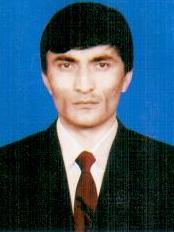 Нурматов Шароф Жумабаевич, 1966 года рождения, уйгур. В 1989 году окончил  КГМИ, лечебный факультет.Стаж педагогической работы в ВУЗах – 16 лет, в том числе в Ошском государственном университете – 16  лет. Сфера профессиональной деятельности: неврология.Нурматов Шароф Жумабаевич, 1966 года рождения, уйгур. В 1989 году окончил  КГМИ, лечебный факультет.Стаж педагогической работы в ВУЗах – 16 лет, в том числе в Ошском государственном университете – 16  лет. Сфера профессиональной деятельности: неврология.Нурматов Шароф Жумабаевич, 1966 года рождения, уйгур. В 1989 году окончил  КГМИ, лечебный факультет.Стаж педагогической работы в ВУЗах – 16 лет, в том числе в Ошском государственном университете – 16  лет. Сфера профессиональной деятельности: неврология.Нурматов Шароф Жумабаевич, 1966 года рождения, уйгур. В 1989 году окончил  КГМИ, лечебный факультет.Стаж педагогической работы в ВУЗах – 16 лет, в том числе в Ошском государственном университете – 16  лет. Сфера профессиональной деятельности: неврология.Нурматов Шароф Жумабаевич, 1966 года рождения, уйгур. В 1989 году окончил  КГМИ, лечебный факультет.Стаж педагогической работы в ВУЗах – 16 лет, в том числе в Ошском государственном университете – 16  лет. Сфера профессиональной деятельности: неврология.Нурматов Шароф Жумабаевич, 1966 года рождения, уйгур. В 1989 году окончил  КГМИ, лечебный факультет.Стаж педагогической работы в ВУЗах – 16 лет, в том числе в Ошском государственном университете – 16  лет. Сфера профессиональной деятельности: неврология.Персональная информацияПерсональная информацияПерсональная информацияПерсональная информацияПерсональная информацияПерсональная информацияПерсональная информацияПерсональная информацияПерсональная информацияПерсональная информацияПерсональная информацияФамилия Фамилия Фамилия Фамилия НурматовНурматовНурматовНурматовНурматовНурматовНурматовИмя Имя Имя Имя ШарофШарофШарофШарофШарофШарофШарофОтчествоОтчествоОтчествоОтчествоЖумабаевичЖумабаевичЖумабаевичЖумабаевичЖумабаевичЖумабаевичЖумабаевичДата рожденияДата рожденияДата рожденияДата рождения27.01.66г.27.01.66г.27.01.66г.27.01.66г.27.01.66г.27.01.66г.27.01.66г.Контактная информация:Контактная информация:Контактная информация:Рабочий телефонРабочий телефонРабочий телефонРабочий телефонРабочий телефонКонтактная информация:Контактная информация:Контактная информация:Домашний телефонДомашний телефонДомашний телефонДомашний телефонДомашний телефонКонтактная информация:Контактная информация:Контактная информация:Мобильный телефонМобильный телефонМобильный телефонМобильный телефонМобильный телефон+996551177271+996551177271+996551177271Контактная информация:Контактная информация:Контактная информация:ФаксФаксФаксФаксФаксКонтактная информация:Контактная информация:Контактная информация:E-mail  E-mail  E-mail  E-mail  E-mail  ОБРАЗОВАНИЕ:ОБРАЗОВАНИЕ:ОБРАЗОВАНИЕ:ОБРАЗОВАНИЕ:ОБРАЗОВАНИЕ:ОБРАЗОВАНИЕ:ОБРАЗОВАНИЕ:ОБРАЗОВАНИЕ:ОБРАЗОВАНИЕ:ОБРАЗОВАНИЕ:ОБРАЗОВАНИЕ:Дата начала / окончанияВузВузВузВузВузФакультетФакультетФакультетФакультетСпециальность1983-1989КГМИКГМИКГМИКГМИКГМИлечебный факультетлечебный факультетлечебный факультетлечебный факультет1989-1991ОМОКБОМОКБОМОКБОМОКБОМОКБИнтернатура Интернатура Интернатура Интернатура Врач-неврологПУБЛИКАЦИИ ПУБЛИКАЦИИ ПУБЛИКАЦИИ ПУБЛИКАЦИИ ПУБЛИКАЦИИ ПУБЛИКАЦИИ ПУБЛИКАЦИИ ПУБЛИКАЦИИ ПУБЛИКАЦИИ ПУБЛИКАЦИИ ПУБЛИКАЦИИ Основные работы:   Спонтанная и антигензависимая В-клеточная активность у больных ревматоидным артритом с периферической полинейропатией. Вестник Ошского государственного университета. – 2005. - №2. – С. 108-112Острые нарушения мозгового кровообращения (пособие) Ош. – 2005. – 30 сГенетическая предрасположенность к поражению нервной системы при ревматоидном артрите: клинический пример Вестник Ошского государственного университета. – 2006. - №5. – С. 81-84Учебное пособие по составлению истории болезни неврологического больного (для лечебного факультета, издание 5-е) (пособие) Ош. – 2006. – 29 с. К возможности оказания специализированной помощи больным с паркинсонизмом по типу стационара на дому Москва.-2011 «Болезнь паркинсона и расстройства движения» с373-374Опухоли головного и спинного мозга (пособие) Ош 2016 г.- 26с Энцефалиты (пособие)Клиническая ревматология (учебное пособие). Ош 2017 Основные работы:   Спонтанная и антигензависимая В-клеточная активность у больных ревматоидным артритом с периферической полинейропатией. Вестник Ошского государственного университета. – 2005. - №2. – С. 108-112Острые нарушения мозгового кровообращения (пособие) Ош. – 2005. – 30 сГенетическая предрасположенность к поражению нервной системы при ревматоидном артрите: клинический пример Вестник Ошского государственного университета. – 2006. - №5. – С. 81-84Учебное пособие по составлению истории болезни неврологического больного (для лечебного факультета, издание 5-е) (пособие) Ош. – 2006. – 29 с. К возможности оказания специализированной помощи больным с паркинсонизмом по типу стационара на дому Москва.-2011 «Болезнь паркинсона и расстройства движения» с373-374Опухоли головного и спинного мозга (пособие) Ош 2016 г.- 26с Энцефалиты (пособие)Клиническая ревматология (учебное пособие). Ош 2017 Основные работы:   Спонтанная и антигензависимая В-клеточная активность у больных ревматоидным артритом с периферической полинейропатией. Вестник Ошского государственного университета. – 2005. - №2. – С. 108-112Острые нарушения мозгового кровообращения (пособие) Ош. – 2005. – 30 сГенетическая предрасположенность к поражению нервной системы при ревматоидном артрите: клинический пример Вестник Ошского государственного университета. – 2006. - №5. – С. 81-84Учебное пособие по составлению истории болезни неврологического больного (для лечебного факультета, издание 5-е) (пособие) Ош. – 2006. – 29 с. К возможности оказания специализированной помощи больным с паркинсонизмом по типу стационара на дому Москва.-2011 «Болезнь паркинсона и расстройства движения» с373-374Опухоли головного и спинного мозга (пособие) Ош 2016 г.- 26с Энцефалиты (пособие)Клиническая ревматология (учебное пособие). Ош 2017 Основные работы:   Спонтанная и антигензависимая В-клеточная активность у больных ревматоидным артритом с периферической полинейропатией. Вестник Ошского государственного университета. – 2005. - №2. – С. 108-112Острые нарушения мозгового кровообращения (пособие) Ош. – 2005. – 30 сГенетическая предрасположенность к поражению нервной системы при ревматоидном артрите: клинический пример Вестник Ошского государственного университета. – 2006. - №5. – С. 81-84Учебное пособие по составлению истории болезни неврологического больного (для лечебного факультета, издание 5-е) (пособие) Ош. – 2006. – 29 с. К возможности оказания специализированной помощи больным с паркинсонизмом по типу стационара на дому Москва.-2011 «Болезнь паркинсона и расстройства движения» с373-374Опухоли головного и спинного мозга (пособие) Ош 2016 г.- 26с Энцефалиты (пособие)Клиническая ревматология (учебное пособие). Ош 2017 Основные работы:   Спонтанная и антигензависимая В-клеточная активность у больных ревматоидным артритом с периферической полинейропатией. Вестник Ошского государственного университета. – 2005. - №2. – С. 108-112Острые нарушения мозгового кровообращения (пособие) Ош. – 2005. – 30 сГенетическая предрасположенность к поражению нервной системы при ревматоидном артрите: клинический пример Вестник Ошского государственного университета. – 2006. - №5. – С. 81-84Учебное пособие по составлению истории болезни неврологического больного (для лечебного факультета, издание 5-е) (пособие) Ош. – 2006. – 29 с. К возможности оказания специализированной помощи больным с паркинсонизмом по типу стационара на дому Москва.-2011 «Болезнь паркинсона и расстройства движения» с373-374Опухоли головного и спинного мозга (пособие) Ош 2016 г.- 26с Энцефалиты (пособие)Клиническая ревматология (учебное пособие). Ош 2017 Основные работы:   Спонтанная и антигензависимая В-клеточная активность у больных ревматоидным артритом с периферической полинейропатией. Вестник Ошского государственного университета. – 2005. - №2. – С. 108-112Острые нарушения мозгового кровообращения (пособие) Ош. – 2005. – 30 сГенетическая предрасположенность к поражению нервной системы при ревматоидном артрите: клинический пример Вестник Ошского государственного университета. – 2006. - №5. – С. 81-84Учебное пособие по составлению истории болезни неврологического больного (для лечебного факультета, издание 5-е) (пособие) Ош. – 2006. – 29 с. К возможности оказания специализированной помощи больным с паркинсонизмом по типу стационара на дому Москва.-2011 «Болезнь паркинсона и расстройства движения» с373-374Опухоли головного и спинного мозга (пособие) Ош 2016 г.- 26с Энцефалиты (пособие)Клиническая ревматология (учебное пособие). Ош 2017 Основные работы:   Спонтанная и антигензависимая В-клеточная активность у больных ревматоидным артритом с периферической полинейропатией. Вестник Ошского государственного университета. – 2005. - №2. – С. 108-112Острые нарушения мозгового кровообращения (пособие) Ош. – 2005. – 30 сГенетическая предрасположенность к поражению нервной системы при ревматоидном артрите: клинический пример Вестник Ошского государственного университета. – 2006. - №5. – С. 81-84Учебное пособие по составлению истории болезни неврологического больного (для лечебного факультета, издание 5-е) (пособие) Ош. – 2006. – 29 с. К возможности оказания специализированной помощи больным с паркинсонизмом по типу стационара на дому Москва.-2011 «Болезнь паркинсона и расстройства движения» с373-374Опухоли головного и спинного мозга (пособие) Ош 2016 г.- 26с Энцефалиты (пособие)Клиническая ревматология (учебное пособие). Ош 2017 Основные работы:   Спонтанная и антигензависимая В-клеточная активность у больных ревматоидным артритом с периферической полинейропатией. Вестник Ошского государственного университета. – 2005. - №2. – С. 108-112Острые нарушения мозгового кровообращения (пособие) Ош. – 2005. – 30 сГенетическая предрасположенность к поражению нервной системы при ревматоидном артрите: клинический пример Вестник Ошского государственного университета. – 2006. - №5. – С. 81-84Учебное пособие по составлению истории болезни неврологического больного (для лечебного факультета, издание 5-е) (пособие) Ош. – 2006. – 29 с. К возможности оказания специализированной помощи больным с паркинсонизмом по типу стационара на дому Москва.-2011 «Болезнь паркинсона и расстройства движения» с373-374Опухоли головного и спинного мозга (пособие) Ош 2016 г.- 26с Энцефалиты (пособие)Клиническая ревматология (учебное пособие). Ош 2017 Основные работы:   Спонтанная и антигензависимая В-клеточная активность у больных ревматоидным артритом с периферической полинейропатией. Вестник Ошского государственного университета. – 2005. - №2. – С. 108-112Острые нарушения мозгового кровообращения (пособие) Ош. – 2005. – 30 сГенетическая предрасположенность к поражению нервной системы при ревматоидном артрите: клинический пример Вестник Ошского государственного университета. – 2006. - №5. – С. 81-84Учебное пособие по составлению истории болезни неврологического больного (для лечебного факультета, издание 5-е) (пособие) Ош. – 2006. – 29 с. К возможности оказания специализированной помощи больным с паркинсонизмом по типу стационара на дому Москва.-2011 «Болезнь паркинсона и расстройства движения» с373-374Опухоли головного и спинного мозга (пособие) Ош 2016 г.- 26с Энцефалиты (пособие)Клиническая ревматология (учебное пособие). Ош 2017 Основные работы:   Спонтанная и антигензависимая В-клеточная активность у больных ревматоидным артритом с периферической полинейропатией. Вестник Ошского государственного университета. – 2005. - №2. – С. 108-112Острые нарушения мозгового кровообращения (пособие) Ош. – 2005. – 30 сГенетическая предрасположенность к поражению нервной системы при ревматоидном артрите: клинический пример Вестник Ошского государственного университета. – 2006. - №5. – С. 81-84Учебное пособие по составлению истории болезни неврологического больного (для лечебного факультета, издание 5-е) (пособие) Ош. – 2006. – 29 с. К возможности оказания специализированной помощи больным с паркинсонизмом по типу стационара на дому Москва.-2011 «Болезнь паркинсона и расстройства движения» с373-374Опухоли головного и спинного мозга (пособие) Ош 2016 г.- 26с Энцефалиты (пособие)Клиническая ревматология (учебное пособие). Ош 2017 Основные работы:   Спонтанная и антигензависимая В-клеточная активность у больных ревматоидным артритом с периферической полинейропатией. Вестник Ошского государственного университета. – 2005. - №2. – С. 108-112Острые нарушения мозгового кровообращения (пособие) Ош. – 2005. – 30 сГенетическая предрасположенность к поражению нервной системы при ревматоидном артрите: клинический пример Вестник Ошского государственного университета. – 2006. - №5. – С. 81-84Учебное пособие по составлению истории болезни неврологического больного (для лечебного факультета, издание 5-е) (пособие) Ош. – 2006. – 29 с. К возможности оказания специализированной помощи больным с паркинсонизмом по типу стационара на дому Москва.-2011 «Болезнь паркинсона и расстройства движения» с373-374Опухоли головного и спинного мозга (пособие) Ош 2016 г.- 26с Энцефалиты (пособие)Клиническая ревматология (учебное пособие). Ош 2017 Ключевые квалификации/ ОПЫТ в области аккредитации и гарантии качества (тренинг, семинары, конференции и т.п.).Ключевые квалификации/ ОПЫТ в области аккредитации и гарантии качества (тренинг, семинары, конференции и т.п.).Ключевые квалификации/ ОПЫТ в области аккредитации и гарантии качества (тренинг, семинары, конференции и т.п.).Ключевые квалификации/ ОПЫТ в области аккредитации и гарантии качества (тренинг, семинары, конференции и т.п.).Ключевые квалификации/ ОПЫТ в области аккредитации и гарантии качества (тренинг, семинары, конференции и т.п.).Ключевые квалификации/ ОПЫТ в области аккредитации и гарантии качества (тренинг, семинары, конференции и т.п.).Ключевые квалификации/ ОПЫТ в области аккредитации и гарантии качества (тренинг, семинары, конференции и т.п.).Ключевые квалификации/ ОПЫТ в области аккредитации и гарантии качества (тренинг, семинары, конференции и т.п.).Ключевые квалификации/ ОПЫТ в области аккредитации и гарантии качества (тренинг, семинары, конференции и т.п.).Ключевые квалификации/ ОПЫТ в области аккредитации и гарантии качества (тренинг, семинары, конференции и т.п.).Ключевые квалификации/ ОПЫТ в области аккредитации и гарантии качества (тренинг, семинары, конференции и т.п.).Название Название Название Название Название Название Название Название Название Название Цикл по патологии костно-мышечной системы, 2000г., Ташкент, УзбекистанЦикл по ангионеврологии,  2006 Россия, Санкт-Петербург.« Педагогика и психология в высших учебных заведений» 2006г. ОшГУ УББИ.компьютерная грамотность  январь 2009г. УББИ ОшГУ.« Педагогика и психология высшей школы» январь 2009г. УББИ ОшГУ6 Национальный конгресс по болезням органов дыхания и 6 Международный конгресс пульмонологов Центральной Азии, Ош 2013г.научно-практическая конференция «Актуальные вопросы и современные методы лечения в аллергологии», Ош, 2014г.семинар «Избранные вопросы терапии (диагностика и лечение хронических гепатитов на современном этапе)», Ош, 2016г.Конференция  « Тактика введения болевого синдрома в практике невролога» 20.10.2016г.  г.ОшКонференция «Современные малоинвазивные технологии в нейрохирургии и кардиологии» 15.10.2016г.  г.Ош2018 г 27-28 апреля- научнопрактическая конференция “Успехи и нерешенные проблемы практического здравоохранения в Кыргызстаге”, г.Ош Кыргызстан.Цикл по патологии костно-мышечной системы, 2000г., Ташкент, УзбекистанЦикл по ангионеврологии,  2006 Россия, Санкт-Петербург.« Педагогика и психология в высших учебных заведений» 2006г. ОшГУ УББИ.компьютерная грамотность  январь 2009г. УББИ ОшГУ.« Педагогика и психология высшей школы» январь 2009г. УББИ ОшГУ6 Национальный конгресс по болезням органов дыхания и 6 Международный конгресс пульмонологов Центральной Азии, Ош 2013г.научно-практическая конференция «Актуальные вопросы и современные методы лечения в аллергологии», Ош, 2014г.семинар «Избранные вопросы терапии (диагностика и лечение хронических гепатитов на современном этапе)», Ош, 2016г.Конференция  « Тактика введения болевого синдрома в практике невролога» 20.10.2016г.  г.ОшКонференция «Современные малоинвазивные технологии в нейрохирургии и кардиологии» 15.10.2016г.  г.Ош2018 г 27-28 апреля- научнопрактическая конференция “Успехи и нерешенные проблемы практического здравоохранения в Кыргызстаге”, г.Ош Кыргызстан.Цикл по патологии костно-мышечной системы, 2000г., Ташкент, УзбекистанЦикл по ангионеврологии,  2006 Россия, Санкт-Петербург.« Педагогика и психология в высших учебных заведений» 2006г. ОшГУ УББИ.компьютерная грамотность  январь 2009г. УББИ ОшГУ.« Педагогика и психология высшей школы» январь 2009г. УББИ ОшГУ6 Национальный конгресс по болезням органов дыхания и 6 Международный конгресс пульмонологов Центральной Азии, Ош 2013г.научно-практическая конференция «Актуальные вопросы и современные методы лечения в аллергологии», Ош, 2014г.семинар «Избранные вопросы терапии (диагностика и лечение хронических гепатитов на современном этапе)», Ош, 2016г.Конференция  « Тактика введения болевого синдрома в практике невролога» 20.10.2016г.  г.ОшКонференция «Современные малоинвазивные технологии в нейрохирургии и кардиологии» 15.10.2016г.  г.Ош2018 г 27-28 апреля- научнопрактическая конференция “Успехи и нерешенные проблемы практического здравоохранения в Кыргызстаге”, г.Ош Кыргызстан.Цикл по патологии костно-мышечной системы, 2000г., Ташкент, УзбекистанЦикл по ангионеврологии,  2006 Россия, Санкт-Петербург.« Педагогика и психология в высших учебных заведений» 2006г. ОшГУ УББИ.компьютерная грамотность  январь 2009г. УББИ ОшГУ.« Педагогика и психология высшей школы» январь 2009г. УББИ ОшГУ6 Национальный конгресс по болезням органов дыхания и 6 Международный конгресс пульмонологов Центральной Азии, Ош 2013г.научно-практическая конференция «Актуальные вопросы и современные методы лечения в аллергологии», Ош, 2014г.семинар «Избранные вопросы терапии (диагностика и лечение хронических гепатитов на современном этапе)», Ош, 2016г.Конференция  « Тактика введения болевого синдрома в практике невролога» 20.10.2016г.  г.ОшКонференция «Современные малоинвазивные технологии в нейрохирургии и кардиологии» 15.10.2016г.  г.Ош2018 г 27-28 апреля- научнопрактическая конференция “Успехи и нерешенные проблемы практического здравоохранения в Кыргызстаге”, г.Ош Кыргызстан.Цикл по патологии костно-мышечной системы, 2000г., Ташкент, УзбекистанЦикл по ангионеврологии,  2006 Россия, Санкт-Петербург.« Педагогика и психология в высших учебных заведений» 2006г. ОшГУ УББИ.компьютерная грамотность  январь 2009г. УББИ ОшГУ.« Педагогика и психология высшей школы» январь 2009г. УББИ ОшГУ6 Национальный конгресс по болезням органов дыхания и 6 Международный конгресс пульмонологов Центральной Азии, Ош 2013г.научно-практическая конференция «Актуальные вопросы и современные методы лечения в аллергологии», Ош, 2014г.семинар «Избранные вопросы терапии (диагностика и лечение хронических гепатитов на современном этапе)», Ош, 2016г.Конференция  « Тактика введения болевого синдрома в практике невролога» 20.10.2016г.  г.ОшКонференция «Современные малоинвазивные технологии в нейрохирургии и кардиологии» 15.10.2016г.  г.Ош2018 г 27-28 апреля- научнопрактическая конференция “Успехи и нерешенные проблемы практического здравоохранения в Кыргызстаге”, г.Ош Кыргызстан.Цикл по патологии костно-мышечной системы, 2000г., Ташкент, УзбекистанЦикл по ангионеврологии,  2006 Россия, Санкт-Петербург.« Педагогика и психология в высших учебных заведений» 2006г. ОшГУ УББИ.компьютерная грамотность  январь 2009г. УББИ ОшГУ.« Педагогика и психология высшей школы» январь 2009г. УББИ ОшГУ6 Национальный конгресс по болезням органов дыхания и 6 Международный конгресс пульмонологов Центральной Азии, Ош 2013г.научно-практическая конференция «Актуальные вопросы и современные методы лечения в аллергологии», Ош, 2014г.семинар «Избранные вопросы терапии (диагностика и лечение хронических гепатитов на современном этапе)», Ош, 2016г.Конференция  « Тактика введения болевого синдрома в практике невролога» 20.10.2016г.  г.ОшКонференция «Современные малоинвазивные технологии в нейрохирургии и кардиологии» 15.10.2016г.  г.Ош2018 г 27-28 апреля- научнопрактическая конференция “Успехи и нерешенные проблемы практического здравоохранения в Кыргызстаге”, г.Ош Кыргызстан.Цикл по патологии костно-мышечной системы, 2000г., Ташкент, УзбекистанЦикл по ангионеврологии,  2006 Россия, Санкт-Петербург.« Педагогика и психология в высших учебных заведений» 2006г. ОшГУ УББИ.компьютерная грамотность  январь 2009г. УББИ ОшГУ.« Педагогика и психология высшей школы» январь 2009г. УББИ ОшГУ6 Национальный конгресс по болезням органов дыхания и 6 Международный конгресс пульмонологов Центральной Азии, Ош 2013г.научно-практическая конференция «Актуальные вопросы и современные методы лечения в аллергологии», Ош, 2014г.семинар «Избранные вопросы терапии (диагностика и лечение хронических гепатитов на современном этапе)», Ош, 2016г.Конференция  « Тактика введения болевого синдрома в практике невролога» 20.10.2016г.  г.ОшКонференция «Современные малоинвазивные технологии в нейрохирургии и кардиологии» 15.10.2016г.  г.Ош2018 г 27-28 апреля- научнопрактическая конференция “Успехи и нерешенные проблемы практического здравоохранения в Кыргызстаге”, г.Ош Кыргызстан.Цикл по патологии костно-мышечной системы, 2000г., Ташкент, УзбекистанЦикл по ангионеврологии,  2006 Россия, Санкт-Петербург.« Педагогика и психология в высших учебных заведений» 2006г. ОшГУ УББИ.компьютерная грамотность  январь 2009г. УББИ ОшГУ.« Педагогика и психология высшей школы» январь 2009г. УББИ ОшГУ6 Национальный конгресс по болезням органов дыхания и 6 Международный конгресс пульмонологов Центральной Азии, Ош 2013г.научно-практическая конференция «Актуальные вопросы и современные методы лечения в аллергологии», Ош, 2014г.семинар «Избранные вопросы терапии (диагностика и лечение хронических гепатитов на современном этапе)», Ош, 2016г.Конференция  « Тактика введения болевого синдрома в практике невролога» 20.10.2016г.  г.ОшКонференция «Современные малоинвазивные технологии в нейрохирургии и кардиологии» 15.10.2016г.  г.Ош2018 г 27-28 апреля- научнопрактическая конференция “Успехи и нерешенные проблемы практического здравоохранения в Кыргызстаге”, г.Ош Кыргызстан.Цикл по патологии костно-мышечной системы, 2000г., Ташкент, УзбекистанЦикл по ангионеврологии,  2006 Россия, Санкт-Петербург.« Педагогика и психология в высших учебных заведений» 2006г. ОшГУ УББИ.компьютерная грамотность  январь 2009г. УББИ ОшГУ.« Педагогика и психология высшей школы» январь 2009г. УББИ ОшГУ6 Национальный конгресс по болезням органов дыхания и 6 Международный конгресс пульмонологов Центральной Азии, Ош 2013г.научно-практическая конференция «Актуальные вопросы и современные методы лечения в аллергологии», Ош, 2014г.семинар «Избранные вопросы терапии (диагностика и лечение хронических гепатитов на современном этапе)», Ош, 2016г.Конференция  « Тактика введения болевого синдрома в практике невролога» 20.10.2016г.  г.ОшКонференция «Современные малоинвазивные технологии в нейрохирургии и кардиологии» 15.10.2016г.  г.Ош2018 г 27-28 апреля- научнопрактическая конференция “Успехи и нерешенные проблемы практического здравоохранения в Кыргызстаге”, г.Ош Кыргызстан.Цикл по патологии костно-мышечной системы, 2000г., Ташкент, УзбекистанЦикл по ангионеврологии,  2006 Россия, Санкт-Петербург.« Педагогика и психология в высших учебных заведений» 2006г. ОшГУ УББИ.компьютерная грамотность  январь 2009г. УББИ ОшГУ.« Педагогика и психология высшей школы» январь 2009г. УББИ ОшГУ6 Национальный конгресс по болезням органов дыхания и 6 Международный конгресс пульмонологов Центральной Азии, Ош 2013г.научно-практическая конференция «Актуальные вопросы и современные методы лечения в аллергологии», Ош, 2014г.семинар «Избранные вопросы терапии (диагностика и лечение хронических гепатитов на современном этапе)», Ош, 2016г.Конференция  « Тактика введения болевого синдрома в практике невролога» 20.10.2016г.  г.ОшКонференция «Современные малоинвазивные технологии в нейрохирургии и кардиологии» 15.10.2016г.  г.Ош2018 г 27-28 апреля- научнопрактическая конференция “Успехи и нерешенные проблемы практического здравоохранения в Кыргызстаге”, г.Ош Кыргызстан.Опыт работыОпыт работыОпыт работыОпыт работыОпыт работыОпыт работыОпыт работыОпыт работыОпыт работыОпыт работыОпыт работы поликлиника г.Кара-Суу, врач-невролог (1992-1996г.)поликлиника с\у Кашкар-Кишлак, врач-невролог (1996-2002г.)кафедра неврологии, психиатрии ОшГУ, ассистент ( 2002-2007 г)кафедра неврологии, психиатрии ОшГУ, старший преподаватель (с 2007 г по настоящее время) поликлиника г.Кара-Суу, врач-невролог (1992-1996г.)поликлиника с\у Кашкар-Кишлак, врач-невролог (1996-2002г.)кафедра неврологии, психиатрии ОшГУ, ассистент ( 2002-2007 г)кафедра неврологии, психиатрии ОшГУ, старший преподаватель (с 2007 г по настоящее время) поликлиника г.Кара-Суу, врач-невролог (1992-1996г.)поликлиника с\у Кашкар-Кишлак, врач-невролог (1996-2002г.)кафедра неврологии, психиатрии ОшГУ, ассистент ( 2002-2007 г)кафедра неврологии, психиатрии ОшГУ, старший преподаватель (с 2007 г по настоящее время) поликлиника г.Кара-Суу, врач-невролог (1992-1996г.)поликлиника с\у Кашкар-Кишлак, врач-невролог (1996-2002г.)кафедра неврологии, психиатрии ОшГУ, ассистент ( 2002-2007 г)кафедра неврологии, психиатрии ОшГУ, старший преподаватель (с 2007 г по настоящее время) поликлиника г.Кара-Суу, врач-невролог (1992-1996г.)поликлиника с\у Кашкар-Кишлак, врач-невролог (1996-2002г.)кафедра неврологии, психиатрии ОшГУ, ассистент ( 2002-2007 г)кафедра неврологии, психиатрии ОшГУ, старший преподаватель (с 2007 г по настоящее время) поликлиника г.Кара-Суу, врач-невролог (1992-1996г.)поликлиника с\у Кашкар-Кишлак, врач-невролог (1996-2002г.)кафедра неврологии, психиатрии ОшГУ, ассистент ( 2002-2007 г)кафедра неврологии, психиатрии ОшГУ, старший преподаватель (с 2007 г по настоящее время) поликлиника г.Кара-Суу, врач-невролог (1992-1996г.)поликлиника с\у Кашкар-Кишлак, врач-невролог (1996-2002г.)кафедра неврологии, психиатрии ОшГУ, ассистент ( 2002-2007 г)кафедра неврологии, психиатрии ОшГУ, старший преподаватель (с 2007 г по настоящее время) поликлиника г.Кара-Суу, врач-невролог (1992-1996г.)поликлиника с\у Кашкар-Кишлак, врач-невролог (1996-2002г.)кафедра неврологии, психиатрии ОшГУ, ассистент ( 2002-2007 г)кафедра неврологии, психиатрии ОшГУ, старший преподаватель (с 2007 г по настоящее время) поликлиника г.Кара-Суу, врач-невролог (1992-1996г.)поликлиника с\у Кашкар-Кишлак, врач-невролог (1996-2002г.)кафедра неврологии, психиатрии ОшГУ, ассистент ( 2002-2007 г)кафедра неврологии, психиатрии ОшГУ, старший преподаватель (с 2007 г по настоящее время) поликлиника г.Кара-Суу, врач-невролог (1992-1996г.)поликлиника с\у Кашкар-Кишлак, врач-невролог (1996-2002г.)кафедра неврологии, психиатрии ОшГУ, ассистент ( 2002-2007 г)кафедра неврологии, психиатрии ОшГУ, старший преподаватель (с 2007 г по настоящее время) поликлиника г.Кара-Суу, врач-невролог (1992-1996г.)поликлиника с\у Кашкар-Кишлак, врач-невролог (1996-2002г.)кафедра неврологии, психиатрии ОшГУ, ассистент ( 2002-2007 г)кафедра неврологии, психиатрии ОшГУ, старший преподаватель (с 2007 г по настоящее время)Знание языков: указать компетенции по шкале от 1 до 5 (1 – отличное знание, 5 – знание базовых основ)Знание языков: указать компетенции по шкале от 1 до 5 (1 – отличное знание, 5 – знание базовых основ)Знание языков: указать компетенции по шкале от 1 до 5 (1 – отличное знание, 5 – знание базовых основ)Знание языков: указать компетенции по шкале от 1 до 5 (1 – отличное знание, 5 – знание базовых основ)Знание языков: указать компетенции по шкале от 1 до 5 (1 – отличное знание, 5 – знание базовых основ)Знание языков: указать компетенции по шкале от 1 до 5 (1 – отличное знание, 5 – знание базовых основ)Знание языков: указать компетенции по шкале от 1 до 5 (1 – отличное знание, 5 – знание базовых основ)Знание языков: указать компетенции по шкале от 1 до 5 (1 – отличное знание, 5 – знание базовых основ)Знание языков: указать компетенции по шкале от 1 до 5 (1 – отличное знание, 5 – знание базовых основ)Знание языков: указать компетенции по шкале от 1 до 5 (1 – отличное знание, 5 – знание базовых основ)Знание языков: указать компетенции по шкале от 1 до 5 (1 – отличное знание, 5 – знание базовых основ)Language  (Язык)Language  (Язык)Reading (Чтение)Reading (Чтение)Reading (Чтение)Reading (Чтение)Reading (Чтение)Speaking (Разговорный)Speaking (Разговорный)Writing (Письмо)Writing (Письмо)Кыргызский Кыргызский 111111111Русский Русский 111111111Английский Английский 333334444Дополнительная информацияДополнительная информацияДополнительная информацияДополнительная информацияДополнительная информацияДополнительная информацияДополнительная информацияДополнительная информацияДополнительная информацияДополнительная информацияДополнительная информацияЛичные данные и навыки Личные данные и навыки Личные данные и навыки Личные данные и навыки Личные данные и навыки Личные данные и навыки Личные данные и навыки Личные данные и навыки Личные данные и навыки Личные данные и навыки Личные данные и навыки Владеет работой на компьютереВладеет работой на компьютереВладеет работой на компьютереВладеет работой на компьютереВладеет работой на компьютереВладеет работой на компьютереВладеет работой на компьютереВладеет работой на компьютереВладеет работой на компьютереВладеет работой на компьютереВладеет работой на компьютереСемейное положение: женат, имеет трое детей.Семейное положение: женат, имеет трое детей.Семейное положение: женат, имеет трое детей.Семейное положение: женат, имеет трое детей.Семейное положение: женат, имеет трое детей.Семейное положение: женат, имеет трое детей.Семейное положение: женат, имеет трое детей.Семейное положение: женат, имеет трое детей.Семейное положение: женат, имеет трое детей.Семейное положение: женат, имеет трое детей.Семейное положение: женат, имеет трое детей.Дополнительная информация (награды)Дополнительная информация (награды)Дополнительная информация (награды)Дополнительная информация (награды)Дополнительная информация (награды)Дополнительная информация (награды)Дополнительная информация (награды)Дополнительная информация (награды)Дополнительная информация (награды)Дополнительная информация (награды)Дополнительная информация (награды)Азимбаев Кубатали Арынович 1966 года рождения, кыргыз. В 1992 году окончил  КГМИ, лечебный факультет.Стаж педагогической работы в ВУЗах – 1год, в том числе в Ошском государственном университете – 1 год. Сфера профессиональной деятельности: хирургия, функциональная диагностика.Азимбаев Кубатали Арынович 1966 года рождения, кыргыз. В 1992 году окончил  КГМИ, лечебный факультет.Стаж педагогической работы в ВУЗах – 1год, в том числе в Ошском государственном университете – 1 год. Сфера профессиональной деятельности: хирургия, функциональная диагностика.Азимбаев Кубатали Арынович 1966 года рождения, кыргыз. В 1992 году окончил  КГМИ, лечебный факультет.Стаж педагогической работы в ВУЗах – 1год, в том числе в Ошском государственном университете – 1 год. Сфера профессиональной деятельности: хирургия, функциональная диагностика.Азимбаев Кубатали Арынович 1966 года рождения, кыргыз. В 1992 году окончил  КГМИ, лечебный факультет.Стаж педагогической работы в ВУЗах – 1год, в том числе в Ошском государственном университете – 1 год. Сфера профессиональной деятельности: хирургия, функциональная диагностика.Азимбаев Кубатали Арынович 1966 года рождения, кыргыз. В 1992 году окончил  КГМИ, лечебный факультет.Стаж педагогической работы в ВУЗах – 1год, в том числе в Ошском государственном университете – 1 год. Сфера профессиональной деятельности: хирургия, функциональная диагностика.Азимбаев Кубатали Арынович 1966 года рождения, кыргыз. В 1992 году окончил  КГМИ, лечебный факультет.Стаж педагогической работы в ВУЗах – 1год, в том числе в Ошском государственном университете – 1 год. Сфера профессиональной деятельности: хирургия, функциональная диагностика.Персональная информацияПерсональная информацияПерсональная информацияПерсональная информацияПерсональная информацияПерсональная информацияПерсональная информацияПерсональная информацияПерсональная информацияПерсональная информацияПерсональная информацияФамилия Фамилия Фамилия Фамилия АзимбаевАзимбаевАзимбаевАзимбаевАзимбаевАзимбаевАзимбаевИмя Имя Имя Имя КубаталиКубаталиКубаталиКубаталиКубаталиКубаталиКубаталиОтчествоОтчествоОтчествоОтчествоАрыновичАрыновичАрыновичАрыновичАрыновичАрыновичАрыновичДата рожденияДата рожденияДата рожденияДата рождения15.06.1966г.15.06.1966г.15.06.1966г.15.06.1966г.15.06.1966г.15.06.1966г.15.06.1966г.Контактная информация:Контактная информация:Контактная информация:Рабочий телефонРабочий телефонРабочий телефонРабочий телефонРабочий телефонКонтактная информация:Контактная информация:Контактная информация:Домашний телефонДомашний телефонДомашний телефонДомашний телефонДомашний телефонКонтактная информация:Контактная информация:Контактная информация:Мобильный телефонМобильный телефонМобильный телефонМобильный телефонМобильный телефон+996555796622+996555796622+996555796622Контактная информация:Контактная информация:Контактная информация:ФаксФаксФаксФаксФаксКонтактная информация:Контактная информация:Контактная информация:E-mail  E-mail  E-mail  E-mail  E-mail  ОБРАЗОВАНИЕ:ОБРАЗОВАНИЕ:ОБРАЗОВАНИЕ:ОБРАЗОВАНИЕ:ОБРАЗОВАНИЕ:ОБРАЗОВАНИЕ:ОБРАЗОВАНИЕ:ОБРАЗОВАНИЕ:ОБРАЗОВАНИЕ:ОБРАЗОВАНИЕ:ОБРАЗОВАНИЕ:Дата начала / окончанияВузВузВузВузВузФакультетФакультетФакультетФакультетСпециальность1986-1992КГМИКГМИКГМИКГМИКГМИлечебный факультетлечебный факультетлечебный факультетлечебный факультет1992-1993ОМОКБОМОКБОМОКБОМОКБОМОКБИнтернатура Интернатура Интернатура Интернатура Врач хирургПУБЛИКАЦИИ ПУБЛИКАЦИИ ПУБЛИКАЦИИ ПУБЛИКАЦИИ ПУБЛИКАЦИИ ПУБЛИКАЦИИ ПУБЛИКАЦИИ ПУБЛИКАЦИИ ПУБЛИКАЦИИ ПУБЛИКАЦИИ ПУБЛИКАЦИИ Основные работы:   МРТ диагностика и прогнозирование при тяжелой ЧМТ// Молодой ученый, 2016. -№ 18(122), сентябрь.- с114-119.Актуальность МРТ в диагностике тяжелой ЧМТ// Евразийский научный журнал,2016.-№9.- сентябрь.-с212-215Возможность консервативного лечения больных с внутричерепными гематомами исходя из данных нейровизуализации// Здравоохранение Кыргызстана.-2014г.-№2.-с13-17Значение факторов риска в хирургическом лечении при черепно-мозговой травме// Вестник КазНМУ»2(1).-2014.-с235-242Диагностика и лечение больных в остром периоде тяжелой черепно-мозговой травмы//Вестник КазНМУ «»(1).-2014.-с155-159.Основные работы:   МРТ диагностика и прогнозирование при тяжелой ЧМТ// Молодой ученый, 2016. -№ 18(122), сентябрь.- с114-119.Актуальность МРТ в диагностике тяжелой ЧМТ// Евразийский научный журнал,2016.-№9.- сентябрь.-с212-215Возможность консервативного лечения больных с внутричерепными гематомами исходя из данных нейровизуализации// Здравоохранение Кыргызстана.-2014г.-№2.-с13-17Значение факторов риска в хирургическом лечении при черепно-мозговой травме// Вестник КазНМУ»2(1).-2014.-с235-242Диагностика и лечение больных в остром периоде тяжелой черепно-мозговой травмы//Вестник КазНМУ «»(1).-2014.-с155-159.Основные работы:   МРТ диагностика и прогнозирование при тяжелой ЧМТ// Молодой ученый, 2016. -№ 18(122), сентябрь.- с114-119.Актуальность МРТ в диагностике тяжелой ЧМТ// Евразийский научный журнал,2016.-№9.- сентябрь.-с212-215Возможность консервативного лечения больных с внутричерепными гематомами исходя из данных нейровизуализации// Здравоохранение Кыргызстана.-2014г.-№2.-с13-17Значение факторов риска в хирургическом лечении при черепно-мозговой травме// Вестник КазНМУ»2(1).-2014.-с235-242Диагностика и лечение больных в остром периоде тяжелой черепно-мозговой травмы//Вестник КазНМУ «»(1).-2014.-с155-159.Основные работы:   МРТ диагностика и прогнозирование при тяжелой ЧМТ// Молодой ученый, 2016. -№ 18(122), сентябрь.- с114-119.Актуальность МРТ в диагностике тяжелой ЧМТ// Евразийский научный журнал,2016.-№9.- сентябрь.-с212-215Возможность консервативного лечения больных с внутричерепными гематомами исходя из данных нейровизуализации// Здравоохранение Кыргызстана.-2014г.-№2.-с13-17Значение факторов риска в хирургическом лечении при черепно-мозговой травме// Вестник КазНМУ»2(1).-2014.-с235-242Диагностика и лечение больных в остром периоде тяжелой черепно-мозговой травмы//Вестник КазНМУ «»(1).-2014.-с155-159.Основные работы:   МРТ диагностика и прогнозирование при тяжелой ЧМТ// Молодой ученый, 2016. -№ 18(122), сентябрь.- с114-119.Актуальность МРТ в диагностике тяжелой ЧМТ// Евразийский научный журнал,2016.-№9.- сентябрь.-с212-215Возможность консервативного лечения больных с внутричерепными гематомами исходя из данных нейровизуализации// Здравоохранение Кыргызстана.-2014г.-№2.-с13-17Значение факторов риска в хирургическом лечении при черепно-мозговой травме// Вестник КазНМУ»2(1).-2014.-с235-242Диагностика и лечение больных в остром периоде тяжелой черепно-мозговой травмы//Вестник КазНМУ «»(1).-2014.-с155-159.Основные работы:   МРТ диагностика и прогнозирование при тяжелой ЧМТ// Молодой ученый, 2016. -№ 18(122), сентябрь.- с114-119.Актуальность МРТ в диагностике тяжелой ЧМТ// Евразийский научный журнал,2016.-№9.- сентябрь.-с212-215Возможность консервативного лечения больных с внутричерепными гематомами исходя из данных нейровизуализации// Здравоохранение Кыргызстана.-2014г.-№2.-с13-17Значение факторов риска в хирургическом лечении при черепно-мозговой травме// Вестник КазНМУ»2(1).-2014.-с235-242Диагностика и лечение больных в остром периоде тяжелой черепно-мозговой травмы//Вестник КазНМУ «»(1).-2014.-с155-159.Основные работы:   МРТ диагностика и прогнозирование при тяжелой ЧМТ// Молодой ученый, 2016. -№ 18(122), сентябрь.- с114-119.Актуальность МРТ в диагностике тяжелой ЧМТ// Евразийский научный журнал,2016.-№9.- сентябрь.-с212-215Возможность консервативного лечения больных с внутричерепными гематомами исходя из данных нейровизуализации// Здравоохранение Кыргызстана.-2014г.-№2.-с13-17Значение факторов риска в хирургическом лечении при черепно-мозговой травме// Вестник КазНМУ»2(1).-2014.-с235-242Диагностика и лечение больных в остром периоде тяжелой черепно-мозговой травмы//Вестник КазНМУ «»(1).-2014.-с155-159.Основные работы:   МРТ диагностика и прогнозирование при тяжелой ЧМТ// Молодой ученый, 2016. -№ 18(122), сентябрь.- с114-119.Актуальность МРТ в диагностике тяжелой ЧМТ// Евразийский научный журнал,2016.-№9.- сентябрь.-с212-215Возможность консервативного лечения больных с внутричерепными гематомами исходя из данных нейровизуализации// Здравоохранение Кыргызстана.-2014г.-№2.-с13-17Значение факторов риска в хирургическом лечении при черепно-мозговой травме// Вестник КазНМУ»2(1).-2014.-с235-242Диагностика и лечение больных в остром периоде тяжелой черепно-мозговой травмы//Вестник КазНМУ «»(1).-2014.-с155-159.Основные работы:   МРТ диагностика и прогнозирование при тяжелой ЧМТ// Молодой ученый, 2016. -№ 18(122), сентябрь.- с114-119.Актуальность МРТ в диагностике тяжелой ЧМТ// Евразийский научный журнал,2016.-№9.- сентябрь.-с212-215Возможность консервативного лечения больных с внутричерепными гематомами исходя из данных нейровизуализации// Здравоохранение Кыргызстана.-2014г.-№2.-с13-17Значение факторов риска в хирургическом лечении при черепно-мозговой травме// Вестник КазНМУ»2(1).-2014.-с235-242Диагностика и лечение больных в остром периоде тяжелой черепно-мозговой травмы//Вестник КазНМУ «»(1).-2014.-с155-159.Основные работы:   МРТ диагностика и прогнозирование при тяжелой ЧМТ// Молодой ученый, 2016. -№ 18(122), сентябрь.- с114-119.Актуальность МРТ в диагностике тяжелой ЧМТ// Евразийский научный журнал,2016.-№9.- сентябрь.-с212-215Возможность консервативного лечения больных с внутричерепными гематомами исходя из данных нейровизуализации// Здравоохранение Кыргызстана.-2014г.-№2.-с13-17Значение факторов риска в хирургическом лечении при черепно-мозговой травме// Вестник КазНМУ»2(1).-2014.-с235-242Диагностика и лечение больных в остром периоде тяжелой черепно-мозговой травмы//Вестник КазНМУ «»(1).-2014.-с155-159.Основные работы:   МРТ диагностика и прогнозирование при тяжелой ЧМТ// Молодой ученый, 2016. -№ 18(122), сентябрь.- с114-119.Актуальность МРТ в диагностике тяжелой ЧМТ// Евразийский научный журнал,2016.-№9.- сентябрь.-с212-215Возможность консервативного лечения больных с внутричерепными гематомами исходя из данных нейровизуализации// Здравоохранение Кыргызстана.-2014г.-№2.-с13-17Значение факторов риска в хирургическом лечении при черепно-мозговой травме// Вестник КазНМУ»2(1).-2014.-с235-242Диагностика и лечение больных в остром периоде тяжелой черепно-мозговой травмы//Вестник КазНМУ «»(1).-2014.-с155-159.Ключевые квалификации/ ОПЫТ в области аккредитации и гарантии качества (тренинг, семинары, конференции и т.п.).Ключевые квалификации/ ОПЫТ в области аккредитации и гарантии качества (тренинг, семинары, конференции и т.п.).Ключевые квалификации/ ОПЫТ в области аккредитации и гарантии качества (тренинг, семинары, конференции и т.п.).Ключевые квалификации/ ОПЫТ в области аккредитации и гарантии качества (тренинг, семинары, конференции и т.п.).Ключевые квалификации/ ОПЫТ в области аккредитации и гарантии качества (тренинг, семинары, конференции и т.п.).Ключевые квалификации/ ОПЫТ в области аккредитации и гарантии качества (тренинг, семинары, конференции и т.п.).Ключевые квалификации/ ОПЫТ в области аккредитации и гарантии качества (тренинг, семинары, конференции и т.п.).Ключевые квалификации/ ОПЫТ в области аккредитации и гарантии качества (тренинг, семинары, конференции и т.п.).Ключевые квалификации/ ОПЫТ в области аккредитации и гарантии качества (тренинг, семинары, конференции и т.п.).Ключевые квалификации/ ОПЫТ в области аккредитации и гарантии качества (тренинг, семинары, конференции и т.п.).Ключевые квалификации/ ОПЫТ в области аккредитации и гарантии качества (тренинг, семинары, конференции и т.п.).Название Название Название Название Название Название Название Название Название Название 1996г.-цикл «Неотложная хирургия органов брюшной и грудной полостей»г.Бишкек2001г цикл «Неотложная помощи при травмах грудной клетки и брюшной полости», г. Ош2005г. Специализация «Рентгенология  с курсом ЯМРТ»,г. Ош2006 г. Цикл «Диагностика на аппарате МРТ».г Бишкек.2007г цикл «Рентгенология», г.Москва.РФ2009г – «Актуальные вопросы МРТ».г . Бишкек2012г- цикл «Нейрорадиология и лучевая диагностика».г. Москва.РФ2013 г семинар «Роль новых эндоваскулярных технологий в диагностике и лечении заболеваний внутренних органов и сосудов».г Бишкек2013 г. Семинар «Сложные и нерешенные вопросы в интервенционной хирургии и радиологии». Г Чолпон-Ата2015г. 3 международная конференция нейрохирургов кыргызстана. Г. Чолпон-Ата2018 г 27-28 апреля- научнопрактическая конференция “Успехи и нерешенные проблемы практического здравоохранения в Кыргызстаге”, г.Ош Кыргызстан.1996г.-цикл «Неотложная хирургия органов брюшной и грудной полостей»г.Бишкек2001г цикл «Неотложная помощи при травмах грудной клетки и брюшной полости», г. Ош2005г. Специализация «Рентгенология  с курсом ЯМРТ»,г. Ош2006 г. Цикл «Диагностика на аппарате МРТ».г Бишкек.2007г цикл «Рентгенология», г.Москва.РФ2009г – «Актуальные вопросы МРТ».г . Бишкек2012г- цикл «Нейрорадиология и лучевая диагностика».г. Москва.РФ2013 г семинар «Роль новых эндоваскулярных технологий в диагностике и лечении заболеваний внутренних органов и сосудов».г Бишкек2013 г. Семинар «Сложные и нерешенные вопросы в интервенционной хирургии и радиологии». Г Чолпон-Ата2015г. 3 международная конференция нейрохирургов кыргызстана. Г. Чолпон-Ата2018 г 27-28 апреля- научнопрактическая конференция “Успехи и нерешенные проблемы практического здравоохранения в Кыргызстаге”, г.Ош Кыргызстан.1996г.-цикл «Неотложная хирургия органов брюшной и грудной полостей»г.Бишкек2001г цикл «Неотложная помощи при травмах грудной клетки и брюшной полости», г. Ош2005г. Специализация «Рентгенология  с курсом ЯМРТ»,г. Ош2006 г. Цикл «Диагностика на аппарате МРТ».г Бишкек.2007г цикл «Рентгенология», г.Москва.РФ2009г – «Актуальные вопросы МРТ».г . Бишкек2012г- цикл «Нейрорадиология и лучевая диагностика».г. Москва.РФ2013 г семинар «Роль новых эндоваскулярных технологий в диагностике и лечении заболеваний внутренних органов и сосудов».г Бишкек2013 г. Семинар «Сложные и нерешенные вопросы в интервенционной хирургии и радиологии». Г Чолпон-Ата2015г. 3 международная конференция нейрохирургов кыргызстана. Г. Чолпон-Ата2018 г 27-28 апреля- научнопрактическая конференция “Успехи и нерешенные проблемы практического здравоохранения в Кыргызстаге”, г.Ош Кыргызстан.1996г.-цикл «Неотложная хирургия органов брюшной и грудной полостей»г.Бишкек2001г цикл «Неотложная помощи при травмах грудной клетки и брюшной полости», г. Ош2005г. Специализация «Рентгенология  с курсом ЯМРТ»,г. Ош2006 г. Цикл «Диагностика на аппарате МРТ».г Бишкек.2007г цикл «Рентгенология», г.Москва.РФ2009г – «Актуальные вопросы МРТ».г . Бишкек2012г- цикл «Нейрорадиология и лучевая диагностика».г. Москва.РФ2013 г семинар «Роль новых эндоваскулярных технологий в диагностике и лечении заболеваний внутренних органов и сосудов».г Бишкек2013 г. Семинар «Сложные и нерешенные вопросы в интервенционной хирургии и радиологии». Г Чолпон-Ата2015г. 3 международная конференция нейрохирургов кыргызстана. Г. Чолпон-Ата2018 г 27-28 апреля- научнопрактическая конференция “Успехи и нерешенные проблемы практического здравоохранения в Кыргызстаге”, г.Ош Кыргызстан.1996г.-цикл «Неотложная хирургия органов брюшной и грудной полостей»г.Бишкек2001г цикл «Неотложная помощи при травмах грудной клетки и брюшной полости», г. Ош2005г. Специализация «Рентгенология  с курсом ЯМРТ»,г. Ош2006 г. Цикл «Диагностика на аппарате МРТ».г Бишкек.2007г цикл «Рентгенология», г.Москва.РФ2009г – «Актуальные вопросы МРТ».г . Бишкек2012г- цикл «Нейрорадиология и лучевая диагностика».г. Москва.РФ2013 г семинар «Роль новых эндоваскулярных технологий в диагностике и лечении заболеваний внутренних органов и сосудов».г Бишкек2013 г. Семинар «Сложные и нерешенные вопросы в интервенционной хирургии и радиологии». Г Чолпон-Ата2015г. 3 международная конференция нейрохирургов кыргызстана. Г. Чолпон-Ата2018 г 27-28 апреля- научнопрактическая конференция “Успехи и нерешенные проблемы практического здравоохранения в Кыргызстаге”, г.Ош Кыргызстан.1996г.-цикл «Неотложная хирургия органов брюшной и грудной полостей»г.Бишкек2001г цикл «Неотложная помощи при травмах грудной клетки и брюшной полости», г. Ош2005г. Специализация «Рентгенология  с курсом ЯМРТ»,г. Ош2006 г. Цикл «Диагностика на аппарате МРТ».г Бишкек.2007г цикл «Рентгенология», г.Москва.РФ2009г – «Актуальные вопросы МРТ».г . Бишкек2012г- цикл «Нейрорадиология и лучевая диагностика».г. Москва.РФ2013 г семинар «Роль новых эндоваскулярных технологий в диагностике и лечении заболеваний внутренних органов и сосудов».г Бишкек2013 г. Семинар «Сложные и нерешенные вопросы в интервенционной хирургии и радиологии». Г Чолпон-Ата2015г. 3 международная конференция нейрохирургов кыргызстана. Г. Чолпон-Ата2018 г 27-28 апреля- научнопрактическая конференция “Успехи и нерешенные проблемы практического здравоохранения в Кыргызстаге”, г.Ош Кыргызстан.1996г.-цикл «Неотложная хирургия органов брюшной и грудной полостей»г.Бишкек2001г цикл «Неотложная помощи при травмах грудной клетки и брюшной полости», г. Ош2005г. Специализация «Рентгенология  с курсом ЯМРТ»,г. Ош2006 г. Цикл «Диагностика на аппарате МРТ».г Бишкек.2007г цикл «Рентгенология», г.Москва.РФ2009г – «Актуальные вопросы МРТ».г . Бишкек2012г- цикл «Нейрорадиология и лучевая диагностика».г. Москва.РФ2013 г семинар «Роль новых эндоваскулярных технологий в диагностике и лечении заболеваний внутренних органов и сосудов».г Бишкек2013 г. Семинар «Сложные и нерешенные вопросы в интервенционной хирургии и радиологии». Г Чолпон-Ата2015г. 3 международная конференция нейрохирургов кыргызстана. Г. Чолпон-Ата2018 г 27-28 апреля- научнопрактическая конференция “Успехи и нерешенные проблемы практического здравоохранения в Кыргызстаге”, г.Ош Кыргызстан.1996г.-цикл «Неотложная хирургия органов брюшной и грудной полостей»г.Бишкек2001г цикл «Неотложная помощи при травмах грудной клетки и брюшной полости», г. Ош2005г. Специализация «Рентгенология  с курсом ЯМРТ»,г. Ош2006 г. Цикл «Диагностика на аппарате МРТ».г Бишкек.2007г цикл «Рентгенология», г.Москва.РФ2009г – «Актуальные вопросы МРТ».г . Бишкек2012г- цикл «Нейрорадиология и лучевая диагностика».г. Москва.РФ2013 г семинар «Роль новых эндоваскулярных технологий в диагностике и лечении заболеваний внутренних органов и сосудов».г Бишкек2013 г. Семинар «Сложные и нерешенные вопросы в интервенционной хирургии и радиологии». Г Чолпон-Ата2015г. 3 международная конференция нейрохирургов кыргызстана. Г. Чолпон-Ата2018 г 27-28 апреля- научнопрактическая конференция “Успехи и нерешенные проблемы практического здравоохранения в Кыргызстаге”, г.Ош Кыргызстан.1996г.-цикл «Неотложная хирургия органов брюшной и грудной полостей»г.Бишкек2001г цикл «Неотложная помощи при травмах грудной клетки и брюшной полости», г. Ош2005г. Специализация «Рентгенология  с курсом ЯМРТ»,г. Ош2006 г. Цикл «Диагностика на аппарате МРТ».г Бишкек.2007г цикл «Рентгенология», г.Москва.РФ2009г – «Актуальные вопросы МРТ».г . Бишкек2012г- цикл «Нейрорадиология и лучевая диагностика».г. Москва.РФ2013 г семинар «Роль новых эндоваскулярных технологий в диагностике и лечении заболеваний внутренних органов и сосудов».г Бишкек2013 г. Семинар «Сложные и нерешенные вопросы в интервенционной хирургии и радиологии». Г Чолпон-Ата2015г. 3 международная конференция нейрохирургов кыргызстана. Г. Чолпон-Ата2018 г 27-28 апреля- научнопрактическая конференция “Успехи и нерешенные проблемы практического здравоохранения в Кыргызстаге”, г.Ош Кыргызстан.1996г.-цикл «Неотложная хирургия органов брюшной и грудной полостей»г.Бишкек2001г цикл «Неотложная помощи при травмах грудной клетки и брюшной полости», г. Ош2005г. Специализация «Рентгенология  с курсом ЯМРТ»,г. Ош2006 г. Цикл «Диагностика на аппарате МРТ».г Бишкек.2007г цикл «Рентгенология», г.Москва.РФ2009г – «Актуальные вопросы МРТ».г . Бишкек2012г- цикл «Нейрорадиология и лучевая диагностика».г. Москва.РФ2013 г семинар «Роль новых эндоваскулярных технологий в диагностике и лечении заболеваний внутренних органов и сосудов».г Бишкек2013 г. Семинар «Сложные и нерешенные вопросы в интервенционной хирургии и радиологии». Г Чолпон-Ата2015г. 3 международная конференция нейрохирургов кыргызстана. Г. Чолпон-Ата2018 г 27-28 апреля- научнопрактическая конференция “Успехи и нерешенные проблемы практического здравоохранения в Кыргызстаге”, г.Ош Кыргызстан.Опыт работыОпыт работыОпыт работыОпыт работыОпыт работыОпыт работыОпыт работыОпыт работыОпыт работыОпыт работыОпыт работы1993-2005 г врач анестезиолог-реаниматолог ОМОКБ1996-2005 г заведующий отделением трансфузиологии ОМОКБ2005-2007 г врач рентгенолог ОМОКБС 2007 г- заведующий отделением магнитно-резонансной томографии ОМОДКБ1993-2005 г врач анестезиолог-реаниматолог ОМОКБ1996-2005 г заведующий отделением трансфузиологии ОМОКБ2005-2007 г врач рентгенолог ОМОКБС 2007 г- заведующий отделением магнитно-резонансной томографии ОМОДКБ1993-2005 г врач анестезиолог-реаниматолог ОМОКБ1996-2005 г заведующий отделением трансфузиологии ОМОКБ2005-2007 г врач рентгенолог ОМОКБС 2007 г- заведующий отделением магнитно-резонансной томографии ОМОДКБ1993-2005 г врач анестезиолог-реаниматолог ОМОКБ1996-2005 г заведующий отделением трансфузиологии ОМОКБ2005-2007 г врач рентгенолог ОМОКБС 2007 г- заведующий отделением магнитно-резонансной томографии ОМОДКБ1993-2005 г врач анестезиолог-реаниматолог ОМОКБ1996-2005 г заведующий отделением трансфузиологии ОМОКБ2005-2007 г врач рентгенолог ОМОКБС 2007 г- заведующий отделением магнитно-резонансной томографии ОМОДКБ1993-2005 г врач анестезиолог-реаниматолог ОМОКБ1996-2005 г заведующий отделением трансфузиологии ОМОКБ2005-2007 г врач рентгенолог ОМОКБС 2007 г- заведующий отделением магнитно-резонансной томографии ОМОДКБ1993-2005 г врач анестезиолог-реаниматолог ОМОКБ1996-2005 г заведующий отделением трансфузиологии ОМОКБ2005-2007 г врач рентгенолог ОМОКБС 2007 г- заведующий отделением магнитно-резонансной томографии ОМОДКБ1993-2005 г врач анестезиолог-реаниматолог ОМОКБ1996-2005 г заведующий отделением трансфузиологии ОМОКБ2005-2007 г врач рентгенолог ОМОКБС 2007 г- заведующий отделением магнитно-резонансной томографии ОМОДКБ1993-2005 г врач анестезиолог-реаниматолог ОМОКБ1996-2005 г заведующий отделением трансфузиологии ОМОКБ2005-2007 г врач рентгенолог ОМОКБС 2007 г- заведующий отделением магнитно-резонансной томографии ОМОДКБ1993-2005 г врач анестезиолог-реаниматолог ОМОКБ1996-2005 г заведующий отделением трансфузиологии ОМОКБ2005-2007 г врач рентгенолог ОМОКБС 2007 г- заведующий отделением магнитно-резонансной томографии ОМОДКБ1993-2005 г врач анестезиолог-реаниматолог ОМОКБ1996-2005 г заведующий отделением трансфузиологии ОМОКБ2005-2007 г врач рентгенолог ОМОКБС 2007 г- заведующий отделением магнитно-резонансной томографии ОМОДКБЗнание языков: указать компетенции по шкале от 1 до 5 (1 – отличное знание, 5 – знание базовых основ)Знание языков: указать компетенции по шкале от 1 до 5 (1 – отличное знание, 5 – знание базовых основ)Знание языков: указать компетенции по шкале от 1 до 5 (1 – отличное знание, 5 – знание базовых основ)Знание языков: указать компетенции по шкале от 1 до 5 (1 – отличное знание, 5 – знание базовых основ)Знание языков: указать компетенции по шкале от 1 до 5 (1 – отличное знание, 5 – знание базовых основ)Знание языков: указать компетенции по шкале от 1 до 5 (1 – отличное знание, 5 – знание базовых основ)Знание языков: указать компетенции по шкале от 1 до 5 (1 – отличное знание, 5 – знание базовых основ)Знание языков: указать компетенции по шкале от 1 до 5 (1 – отличное знание, 5 – знание базовых основ)Знание языков: указать компетенции по шкале от 1 до 5 (1 – отличное знание, 5 – знание базовых основ)Знание языков: указать компетенции по шкале от 1 до 5 (1 – отличное знание, 5 – знание базовых основ)Знание языков: указать компетенции по шкале от 1 до 5 (1 – отличное знание, 5 – знание базовых основ)Language  (Язык)Language  (Язык)Reading (Чтение)Reading (Чтение)Reading (Чтение)Reading (Чтение)Reading (Чтение)Speaking (Разговорный)Speaking (Разговорный)Writing (Письмо)Writing (Письмо)Кыргызский Кыргызский 111111111Русский Русский 111111111Английский Английский 333334444Дополнительная информацияДополнительная информацияДополнительная информацияДополнительная информацияДополнительная информацияДополнительная информацияДополнительная информацияДополнительная информацияДополнительная информацияДополнительная информацияДополнительная информацияЛичные данные и навыки Личные данные и навыки Личные данные и навыки Личные данные и навыки Личные данные и навыки Личные данные и навыки Личные данные и навыки Личные данные и навыки Личные данные и навыки Личные данные и навыки Личные данные и навыки Владеет работой на компьютереВладеет работой на компьютереВладеет работой на компьютереВладеет работой на компьютереВладеет работой на компьютереВладеет работой на компьютереВладеет работой на компьютереВладеет работой на компьютереВладеет работой на компьютереВладеет работой на компьютереВладеет работой на компьютереСемейное положение: женат, имеет двоих детей.Семейное положение: женат, имеет двоих детей.Семейное положение: женат, имеет двоих детей.Семейное положение: женат, имеет двоих детей.Семейное положение: женат, имеет двоих детей.Семейное положение: женат, имеет двоих детей.Семейное положение: женат, имеет двоих детей.Семейное положение: женат, имеет двоих детей.Семейное положение: женат, имеет двоих детей.Семейное положение: женат, имеет двоих детей.Семейное положение: женат, имеет двоих детей.Дополнительная информация (награды)Дополнительная информация (награды)Дополнительная информация (награды)Дополнительная информация (награды)Дополнительная информация (награды)Дополнительная информация (награды)Дополнительная информация (награды)Дополнительная информация (награды)Дополнительная информация (награды)Дополнительная информация (награды)Дополнительная информация (награды)2006г грамота администрации и профсоюзной организации ОМОДКБ2011 г значок «Саламаттык сактоонун ардактуу кызматкери»2014 г медаль «За заслуги в здравоохранении»2014 г памятный орден «Ветеран Баткенской войны 1999-2000г»2015 г памятная медаль «Участник Баткенских событий»2016 г почетная грамота полномочного представителя КР в Ошской области2006г грамота администрации и профсоюзной организации ОМОДКБ2011 г значок «Саламаттык сактоонун ардактуу кызматкери»2014 г медаль «За заслуги в здравоохранении»2014 г памятный орден «Ветеран Баткенской войны 1999-2000г»2015 г памятная медаль «Участник Баткенских событий»2016 г почетная грамота полномочного представителя КР в Ошской области2006г грамота администрации и профсоюзной организации ОМОДКБ2011 г значок «Саламаттык сактоонун ардактуу кызматкери»2014 г медаль «За заслуги в здравоохранении»2014 г памятный орден «Ветеран Баткенской войны 1999-2000г»2015 г памятная медаль «Участник Баткенских событий»2016 г почетная грамота полномочного представителя КР в Ошской области2006г грамота администрации и профсоюзной организации ОМОДКБ2011 г значок «Саламаттык сактоонун ардактуу кызматкери»2014 г медаль «За заслуги в здравоохранении»2014 г памятный орден «Ветеран Баткенской войны 1999-2000г»2015 г памятная медаль «Участник Баткенских событий»2016 г почетная грамота полномочного представителя КР в Ошской области2006г грамота администрации и профсоюзной организации ОМОДКБ2011 г значок «Саламаттык сактоонун ардактуу кызматкери»2014 г медаль «За заслуги в здравоохранении»2014 г памятный орден «Ветеран Баткенской войны 1999-2000г»2015 г памятная медаль «Участник Баткенских событий»2016 г почетная грамота полномочного представителя КР в Ошской области2006г грамота администрации и профсоюзной организации ОМОДКБ2011 г значок «Саламаттык сактоонун ардактуу кызматкери»2014 г медаль «За заслуги в здравоохранении»2014 г памятный орден «Ветеран Баткенской войны 1999-2000г»2015 г памятная медаль «Участник Баткенских событий»2016 г почетная грамота полномочного представителя КР в Ошской области2006г грамота администрации и профсоюзной организации ОМОДКБ2011 г значок «Саламаттык сактоонун ардактуу кызматкери»2014 г медаль «За заслуги в здравоохранении»2014 г памятный орден «Ветеран Баткенской войны 1999-2000г»2015 г памятная медаль «Участник Баткенских событий»2016 г почетная грамота полномочного представителя КР в Ошской области2006г грамота администрации и профсоюзной организации ОМОДКБ2011 г значок «Саламаттык сактоонун ардактуу кызматкери»2014 г медаль «За заслуги в здравоохранении»2014 г памятный орден «Ветеран Баткенской войны 1999-2000г»2015 г памятная медаль «Участник Баткенских событий»2016 г почетная грамота полномочного представителя КР в Ошской области2006г грамота администрации и профсоюзной организации ОМОДКБ2011 г значок «Саламаттык сактоонун ардактуу кызматкери»2014 г медаль «За заслуги в здравоохранении»2014 г памятный орден «Ветеран Баткенской войны 1999-2000г»2015 г памятная медаль «Участник Баткенских событий»2016 г почетная грамота полномочного представителя КР в Ошской области2006г грамота администрации и профсоюзной организации ОМОДКБ2011 г значок «Саламаттык сактоонун ардактуу кызматкери»2014 г медаль «За заслуги в здравоохранении»2014 г памятный орден «Ветеран Баткенской войны 1999-2000г»2015 г памятная медаль «Участник Баткенских событий»2016 г почетная грамота полномочного представителя КР в Ошской области2006г грамота администрации и профсоюзной организации ОМОДКБ2011 г значок «Саламаттык сактоонун ардактуу кызматкери»2014 г медаль «За заслуги в здравоохранении»2014 г памятный орден «Ветеран Баткенской войны 1999-2000г»2015 г памятная медаль «Участник Баткенских событий»2016 г почетная грамота полномочного представителя КР в Ошской области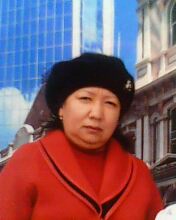 Эрматова Жаныл Бегалиевна, 1965 года рождения, кыргызска. В 1995 году окончил  КГМИ, лечебный факультет.Стаж педагогической работы в ВУЗах – 19 лет, в том числе в Ошском государственном университете – 19  лет. Сфера профессиональной деятельности: психиатрия, общая терапия, медицинская реабилитацияЭрматова Жаныл Бегалиевна, 1965 года рождения, кыргызска. В 1995 году окончил  КГМИ, лечебный факультет.Стаж педагогической работы в ВУЗах – 19 лет, в том числе в Ошском государственном университете – 19  лет. Сфера профессиональной деятельности: психиатрия, общая терапия, медицинская реабилитацияЭрматова Жаныл Бегалиевна, 1965 года рождения, кыргызска. В 1995 году окончил  КГМИ, лечебный факультет.Стаж педагогической работы в ВУЗах – 19 лет, в том числе в Ошском государственном университете – 19  лет. Сфера профессиональной деятельности: психиатрия, общая терапия, медицинская реабилитацияЭрматова Жаныл Бегалиевна, 1965 года рождения, кыргызска. В 1995 году окончил  КГМИ, лечебный факультет.Стаж педагогической работы в ВУЗах – 19 лет, в том числе в Ошском государственном университете – 19  лет. Сфера профессиональной деятельности: психиатрия, общая терапия, медицинская реабилитацияЭрматова Жаныл Бегалиевна, 1965 года рождения, кыргызска. В 1995 году окончил  КГМИ, лечебный факультет.Стаж педагогической работы в ВУЗах – 19 лет, в том числе в Ошском государственном университете – 19  лет. Сфера профессиональной деятельности: психиатрия, общая терапия, медицинская реабилитацияЭрматова Жаныл Бегалиевна, 1965 года рождения, кыргызска. В 1995 году окончил  КГМИ, лечебный факультет.Стаж педагогической работы в ВУЗах – 19 лет, в том числе в Ошском государственном университете – 19  лет. Сфера профессиональной деятельности: психиатрия, общая терапия, медицинская реабилитацияПерсональная информацияПерсональная информацияПерсональная информацияПерсональная информацияПерсональная информацияПерсональная информацияПерсональная информацияПерсональная информацияПерсональная информацияПерсональная информацияПерсональная информацияФамилия Фамилия Фамилия Фамилия ЭрматоваЭрматоваЭрматоваЭрматоваЭрматоваЭрматоваЭрматоваИмя Имя Имя Имя ЖанылЖанылЖанылЖанылЖанылЖанылЖанылОтчествоОтчествоОтчествоОтчествоБегалиевнаБегалиевнаБегалиевнаБегалиевнаБегалиевнаБегалиевнаБегалиевнаДата рожденияДата рожденияДата рожденияДата рожденияКонтактная информация:Контактная информация:Контактная информация:Рабочий телефонРабочий телефонРабочий телефонРабочий телефонРабочий телефонКонтактная информация:Контактная информация:Контактная информация:Домашний телефонДомашний телефонДомашний телефонДомашний телефонДомашний телефонКонтактная информация:Контактная информация:Контактная информация:Мобильный телефонМобильный телефонМобильный телефонМобильный телефонМобильный телефон+996555661389+996555661389+996555661389Контактная информация:Контактная информация:Контактная информация:ФаксФаксФаксФаксФаксКонтактная информация:Контактная информация:Контактная информация:E-mail  E-mail  E-mail  E-mail  E-mail  ojba@mail.ruojba@mail.ruojba@mail.ruОБРАЗОВАНИЕ:ОБРАЗОВАНИЕ:ОБРАЗОВАНИЕ:ОБРАЗОВАНИЕ:ОБРАЗОВАНИЕ:ОБРАЗОВАНИЕ:ОБРАЗОВАНИЕ:ОБРАЗОВАНИЕ:ОБРАЗОВАНИЕ:ОБРАЗОВАНИЕ:ОБРАЗОВАНИЕ:Дата начала / окончанияВузВузВузВузВузФакультетФакультетФакультетФакультетСпециальность1989-1995КГМИКГМИКГМИКГМИКГМИлечебный факультетлечебный факультетлечебный факультетлечебный факультет1995-1996ОМОКБОМОКБОМОКБОМОКБОМОКБИнтернатура Интернатура Интернатура Интернатура Врач общей практикиПУБЛИКАЦИИ ПУБЛИКАЦИИ ПУБЛИКАЦИИ ПУБЛИКАЦИИ ПУБЛИКАЦИИ ПУБЛИКАЦИИ ПУБЛИКАЦИИ ПУБЛИКАЦИИ ПУБЛИКАЦИИ ПУБЛИКАЦИИ ПУБЛИКАЦИИ Основные работы:   Врачебный контроль и самоконтроль (учебно-методическое пособие). Ош 2012Теплолечение (учебно-методическое пособие). Ош 2014 ЛФК при простатите (учебно-методическое пособие) Ош 2015Общая психопатология	(учебно-методическое пособие)	Ош 2016Особенности маркетинга в сфере образования	. Сборник материалов конференции «Современные проблемы гуманитарных и естественных наук№ 2016 г.Основные работы:   Врачебный контроль и самоконтроль (учебно-методическое пособие). Ош 2012Теплолечение (учебно-методическое пособие). Ош 2014 ЛФК при простатите (учебно-методическое пособие) Ош 2015Общая психопатология	(учебно-методическое пособие)	Ош 2016Особенности маркетинга в сфере образования	. Сборник материалов конференции «Современные проблемы гуманитарных и естественных наук№ 2016 г.Основные работы:   Врачебный контроль и самоконтроль (учебно-методическое пособие). Ош 2012Теплолечение (учебно-методическое пособие). Ош 2014 ЛФК при простатите (учебно-методическое пособие) Ош 2015Общая психопатология	(учебно-методическое пособие)	Ош 2016Особенности маркетинга в сфере образования	. Сборник материалов конференции «Современные проблемы гуманитарных и естественных наук№ 2016 г.Основные работы:   Врачебный контроль и самоконтроль (учебно-методическое пособие). Ош 2012Теплолечение (учебно-методическое пособие). Ош 2014 ЛФК при простатите (учебно-методическое пособие) Ош 2015Общая психопатология	(учебно-методическое пособие)	Ош 2016Особенности маркетинга в сфере образования	. Сборник материалов конференции «Современные проблемы гуманитарных и естественных наук№ 2016 г.Основные работы:   Врачебный контроль и самоконтроль (учебно-методическое пособие). Ош 2012Теплолечение (учебно-методическое пособие). Ош 2014 ЛФК при простатите (учебно-методическое пособие) Ош 2015Общая психопатология	(учебно-методическое пособие)	Ош 2016Особенности маркетинга в сфере образования	. Сборник материалов конференции «Современные проблемы гуманитарных и естественных наук№ 2016 г.Основные работы:   Врачебный контроль и самоконтроль (учебно-методическое пособие). Ош 2012Теплолечение (учебно-методическое пособие). Ош 2014 ЛФК при простатите (учебно-методическое пособие) Ош 2015Общая психопатология	(учебно-методическое пособие)	Ош 2016Особенности маркетинга в сфере образования	. Сборник материалов конференции «Современные проблемы гуманитарных и естественных наук№ 2016 г.Основные работы:   Врачебный контроль и самоконтроль (учебно-методическое пособие). Ош 2012Теплолечение (учебно-методическое пособие). Ош 2014 ЛФК при простатите (учебно-методическое пособие) Ош 2015Общая психопатология	(учебно-методическое пособие)	Ош 2016Особенности маркетинга в сфере образования	. Сборник материалов конференции «Современные проблемы гуманитарных и естественных наук№ 2016 г.Основные работы:   Врачебный контроль и самоконтроль (учебно-методическое пособие). Ош 2012Теплолечение (учебно-методическое пособие). Ош 2014 ЛФК при простатите (учебно-методическое пособие) Ош 2015Общая психопатология	(учебно-методическое пособие)	Ош 2016Особенности маркетинга в сфере образования	. Сборник материалов конференции «Современные проблемы гуманитарных и естественных наук№ 2016 г.Основные работы:   Врачебный контроль и самоконтроль (учебно-методическое пособие). Ош 2012Теплолечение (учебно-методическое пособие). Ош 2014 ЛФК при простатите (учебно-методическое пособие) Ош 2015Общая психопатология	(учебно-методическое пособие)	Ош 2016Особенности маркетинга в сфере образования	. Сборник материалов конференции «Современные проблемы гуманитарных и естественных наук№ 2016 г.Основные работы:   Врачебный контроль и самоконтроль (учебно-методическое пособие). Ош 2012Теплолечение (учебно-методическое пособие). Ош 2014 ЛФК при простатите (учебно-методическое пособие) Ош 2015Общая психопатология	(учебно-методическое пособие)	Ош 2016Особенности маркетинга в сфере образования	. Сборник материалов конференции «Современные проблемы гуманитарных и естественных наук№ 2016 г.Основные работы:   Врачебный контроль и самоконтроль (учебно-методическое пособие). Ош 2012Теплолечение (учебно-методическое пособие). Ош 2014 ЛФК при простатите (учебно-методическое пособие) Ош 2015Общая психопатология	(учебно-методическое пособие)	Ош 2016Особенности маркетинга в сфере образования	. Сборник материалов конференции «Современные проблемы гуманитарных и естественных наук№ 2016 г.Ключевые квалификации/ ОПЫТ в области аккредитации и гарантии качества (тренинг, семинары, конференции и т.п.).Ключевые квалификации/ ОПЫТ в области аккредитации и гарантии качества (тренинг, семинары, конференции и т.п.).Ключевые квалификации/ ОПЫТ в области аккредитации и гарантии качества (тренинг, семинары, конференции и т.п.).Ключевые квалификации/ ОПЫТ в области аккредитации и гарантии качества (тренинг, семинары, конференции и т.п.).Ключевые квалификации/ ОПЫТ в области аккредитации и гарантии качества (тренинг, семинары, конференции и т.п.).Ключевые квалификации/ ОПЫТ в области аккредитации и гарантии качества (тренинг, семинары, конференции и т.п.).Ключевые квалификации/ ОПЫТ в области аккредитации и гарантии качества (тренинг, семинары, конференции и т.п.).Ключевые квалификации/ ОПЫТ в области аккредитации и гарантии качества (тренинг, семинары, конференции и т.п.).Ключевые квалификации/ ОПЫТ в области аккредитации и гарантии качества (тренинг, семинары, конференции и т.п.).Ключевые квалификации/ ОПЫТ в области аккредитации и гарантии качества (тренинг, семинары, конференции и т.п.).Ключевые квалификации/ ОПЫТ в области аккредитации и гарантии качества (тренинг, семинары, конференции и т.п.).Название Название Название Название Название Название Название Название Название Название « Педагогика  и психология высшей школы » июнь 2002г. г.Ош филиал КГМИП и  ПК. международная конференция ( среднеазиатская) по кардиоревматологии, г.Андижан 2002г« Педагогика и психология в высших учебных заведений» 2006г. ОшГУ УББИ.« Физиотерапия и ЛФК» июнь, июль, август 2006г. научно-практическая  конференция: «Актуальные вопросы курортологии и восстановительного лечения» июнь 2008г. г. Кочкор-Ата.компьютерная грамотность  январь 2009г. УББИ ОшГУ.« Педагогика и психология высшей школы» январь 2009г. УББИ ОшГУнаучно-практическая конференция «Актуальные вопросы внутренних болезней», Ош, 2009гметодический семинар «Учебная модульно-рейтинговая система AVN, осуществление проекта», Ош, 2011г.научно-практическая конференция общества неврологов южного региона КР « Актуальные вопросы неврологии», Ош, 2011, 2012г.образовательный семинар «Гедеон Рихтер в помощь врачу», Ош,2012г.конференция «Полинейропатии. Диабетическая стопа», Ош,2012г.семинар «Применение диуретиков при лечении гипертонической болезни и хронической сердечной недостаточности », Ош, 2012г.конференция «Внедрение клинических протоколов и руководств в образовательную, научную среду и практическое здравоохранение », Ош, 2012г.семинар «Современный подход в лечении ишемии в практике врача», Ош, 2013г.6 Национальный конгресс по болезням органов дыхания и 6 Международный конгресс пульмонологов Центральной Азии, Ош 2013г.курс лекций «Современные подходы к лечению аритмий сердца и невротических расстройств в практике семейной медицины», Ош 2013г.научно-практическая конференция «Актуальные вопросы и современные методы лечения в аллергологии», Ош, 2014г.курс повышения квалификации по теме «Психиатрия», г. Бишкек, 2015г.научно-практическая конференция «Здравоохранение: вчера, сегодня, завтра», Ош, 2015г.семинар «Построение интегрированного учебного плана», Ош, 2016г. Конференция  « Тактика введения болевого синдрома в практике невролога» 20.10.2016г.  г.ОшКонференция «Современные малоинвазивные технологии в нейрохирургии и кардиологии» 15.10.2016г.  г.Ош семинар «Актуальные вопросы кардиологии, гастроэнтерологии и неврологии»  19.05.2017г. г.ОшСеминар «Избранные вопросы психиатрии, отоларингологии и неонатологии в практике семейного врача и терапевта» 15.06.2017г. г.Ош           Научнопрактическая конференция “Успехи и нерешенные проблемы практического здравоохранения в Кыргызстаге”, г.Ош Кыргызстан. 2018 г 27-28 апреля« Педагогика  и психология высшей школы » июнь 2002г. г.Ош филиал КГМИП и  ПК. международная конференция ( среднеазиатская) по кардиоревматологии, г.Андижан 2002г« Педагогика и психология в высших учебных заведений» 2006г. ОшГУ УББИ.« Физиотерапия и ЛФК» июнь, июль, август 2006г. научно-практическая  конференция: «Актуальные вопросы курортологии и восстановительного лечения» июнь 2008г. г. Кочкор-Ата.компьютерная грамотность  январь 2009г. УББИ ОшГУ.« Педагогика и психология высшей школы» январь 2009г. УББИ ОшГУнаучно-практическая конференция «Актуальные вопросы внутренних болезней», Ош, 2009гметодический семинар «Учебная модульно-рейтинговая система AVN, осуществление проекта», Ош, 2011г.научно-практическая конференция общества неврологов южного региона КР « Актуальные вопросы неврологии», Ош, 2011, 2012г.образовательный семинар «Гедеон Рихтер в помощь врачу», Ош,2012г.конференция «Полинейропатии. Диабетическая стопа», Ош,2012г.семинар «Применение диуретиков при лечении гипертонической болезни и хронической сердечной недостаточности », Ош, 2012г.конференция «Внедрение клинических протоколов и руководств в образовательную, научную среду и практическое здравоохранение », Ош, 2012г.семинар «Современный подход в лечении ишемии в практике врача», Ош, 2013г.6 Национальный конгресс по болезням органов дыхания и 6 Международный конгресс пульмонологов Центральной Азии, Ош 2013г.курс лекций «Современные подходы к лечению аритмий сердца и невротических расстройств в практике семейной медицины», Ош 2013г.научно-практическая конференция «Актуальные вопросы и современные методы лечения в аллергологии», Ош, 2014г.курс повышения квалификации по теме «Психиатрия», г. Бишкек, 2015г.научно-практическая конференция «Здравоохранение: вчера, сегодня, завтра», Ош, 2015г.семинар «Построение интегрированного учебного плана», Ош, 2016г. Конференция  « Тактика введения болевого синдрома в практике невролога» 20.10.2016г.  г.ОшКонференция «Современные малоинвазивные технологии в нейрохирургии и кардиологии» 15.10.2016г.  г.Ош семинар «Актуальные вопросы кардиологии, гастроэнтерологии и неврологии»  19.05.2017г. г.ОшСеминар «Избранные вопросы психиатрии, отоларингологии и неонатологии в практике семейного врача и терапевта» 15.06.2017г. г.Ош           Научнопрактическая конференция “Успехи и нерешенные проблемы практического здравоохранения в Кыргызстаге”, г.Ош Кыргызстан. 2018 г 27-28 апреля« Педагогика  и психология высшей школы » июнь 2002г. г.Ош филиал КГМИП и  ПК. международная конференция ( среднеазиатская) по кардиоревматологии, г.Андижан 2002г« Педагогика и психология в высших учебных заведений» 2006г. ОшГУ УББИ.« Физиотерапия и ЛФК» июнь, июль, август 2006г. научно-практическая  конференция: «Актуальные вопросы курортологии и восстановительного лечения» июнь 2008г. г. Кочкор-Ата.компьютерная грамотность  январь 2009г. УББИ ОшГУ.« Педагогика и психология высшей школы» январь 2009г. УББИ ОшГУнаучно-практическая конференция «Актуальные вопросы внутренних болезней», Ош, 2009гметодический семинар «Учебная модульно-рейтинговая система AVN, осуществление проекта», Ош, 2011г.научно-практическая конференция общества неврологов южного региона КР « Актуальные вопросы неврологии», Ош, 2011, 2012г.образовательный семинар «Гедеон Рихтер в помощь врачу», Ош,2012г.конференция «Полинейропатии. Диабетическая стопа», Ош,2012г.семинар «Применение диуретиков при лечении гипертонической болезни и хронической сердечной недостаточности », Ош, 2012г.конференция «Внедрение клинических протоколов и руководств в образовательную, научную среду и практическое здравоохранение », Ош, 2012г.семинар «Современный подход в лечении ишемии в практике врача», Ош, 2013г.6 Национальный конгресс по болезням органов дыхания и 6 Международный конгресс пульмонологов Центральной Азии, Ош 2013г.курс лекций «Современные подходы к лечению аритмий сердца и невротических расстройств в практике семейной медицины», Ош 2013г.научно-практическая конференция «Актуальные вопросы и современные методы лечения в аллергологии», Ош, 2014г.курс повышения квалификации по теме «Психиатрия», г. Бишкек, 2015г.научно-практическая конференция «Здравоохранение: вчера, сегодня, завтра», Ош, 2015г.семинар «Построение интегрированного учебного плана», Ош, 2016г. Конференция  « Тактика введения болевого синдрома в практике невролога» 20.10.2016г.  г.ОшКонференция «Современные малоинвазивные технологии в нейрохирургии и кардиологии» 15.10.2016г.  г.Ош семинар «Актуальные вопросы кардиологии, гастроэнтерологии и неврологии»  19.05.2017г. г.ОшСеминар «Избранные вопросы психиатрии, отоларингологии и неонатологии в практике семейного врача и терапевта» 15.06.2017г. г.Ош           Научнопрактическая конференция “Успехи и нерешенные проблемы практического здравоохранения в Кыргызстаге”, г.Ош Кыргызстан. 2018 г 27-28 апреля« Педагогика  и психология высшей школы » июнь 2002г. г.Ош филиал КГМИП и  ПК. международная конференция ( среднеазиатская) по кардиоревматологии, г.Андижан 2002г« Педагогика и психология в высших учебных заведений» 2006г. ОшГУ УББИ.« Физиотерапия и ЛФК» июнь, июль, август 2006г. научно-практическая  конференция: «Актуальные вопросы курортологии и восстановительного лечения» июнь 2008г. г. Кочкор-Ата.компьютерная грамотность  январь 2009г. УББИ ОшГУ.« Педагогика и психология высшей школы» январь 2009г. УББИ ОшГУнаучно-практическая конференция «Актуальные вопросы внутренних болезней», Ош, 2009гметодический семинар «Учебная модульно-рейтинговая система AVN, осуществление проекта», Ош, 2011г.научно-практическая конференция общества неврологов южного региона КР « Актуальные вопросы неврологии», Ош, 2011, 2012г.образовательный семинар «Гедеон Рихтер в помощь врачу», Ош,2012г.конференция «Полинейропатии. Диабетическая стопа», Ош,2012г.семинар «Применение диуретиков при лечении гипертонической болезни и хронической сердечной недостаточности », Ош, 2012г.конференция «Внедрение клинических протоколов и руководств в образовательную, научную среду и практическое здравоохранение », Ош, 2012г.семинар «Современный подход в лечении ишемии в практике врача», Ош, 2013г.6 Национальный конгресс по болезням органов дыхания и 6 Международный конгресс пульмонологов Центральной Азии, Ош 2013г.курс лекций «Современные подходы к лечению аритмий сердца и невротических расстройств в практике семейной медицины», Ош 2013г.научно-практическая конференция «Актуальные вопросы и современные методы лечения в аллергологии», Ош, 2014г.курс повышения квалификации по теме «Психиатрия», г. Бишкек, 2015г.научно-практическая конференция «Здравоохранение: вчера, сегодня, завтра», Ош, 2015г.семинар «Построение интегрированного учебного плана», Ош, 2016г. Конференция  « Тактика введения болевого синдрома в практике невролога» 20.10.2016г.  г.ОшКонференция «Современные малоинвазивные технологии в нейрохирургии и кардиологии» 15.10.2016г.  г.Ош семинар «Актуальные вопросы кардиологии, гастроэнтерологии и неврологии»  19.05.2017г. г.ОшСеминар «Избранные вопросы психиатрии, отоларингологии и неонатологии в практике семейного врача и терапевта» 15.06.2017г. г.Ош           Научнопрактическая конференция “Успехи и нерешенные проблемы практического здравоохранения в Кыргызстаге”, г.Ош Кыргызстан. 2018 г 27-28 апреля« Педагогика  и психология высшей школы » июнь 2002г. г.Ош филиал КГМИП и  ПК. международная конференция ( среднеазиатская) по кардиоревматологии, г.Андижан 2002г« Педагогика и психология в высших учебных заведений» 2006г. ОшГУ УББИ.« Физиотерапия и ЛФК» июнь, июль, август 2006г. научно-практическая  конференция: «Актуальные вопросы курортологии и восстановительного лечения» июнь 2008г. г. Кочкор-Ата.компьютерная грамотность  январь 2009г. УББИ ОшГУ.« Педагогика и психология высшей школы» январь 2009г. УББИ ОшГУнаучно-практическая конференция «Актуальные вопросы внутренних болезней», Ош, 2009гметодический семинар «Учебная модульно-рейтинговая система AVN, осуществление проекта», Ош, 2011г.научно-практическая конференция общества неврологов южного региона КР « Актуальные вопросы неврологии», Ош, 2011, 2012г.образовательный семинар «Гедеон Рихтер в помощь врачу», Ош,2012г.конференция «Полинейропатии. Диабетическая стопа», Ош,2012г.семинар «Применение диуретиков при лечении гипертонической болезни и хронической сердечной недостаточности », Ош, 2012г.конференция «Внедрение клинических протоколов и руководств в образовательную, научную среду и практическое здравоохранение », Ош, 2012г.семинар «Современный подход в лечении ишемии в практике врача», Ош, 2013г.6 Национальный конгресс по болезням органов дыхания и 6 Международный конгресс пульмонологов Центральной Азии, Ош 2013г.курс лекций «Современные подходы к лечению аритмий сердца и невротических расстройств в практике семейной медицины», Ош 2013г.научно-практическая конференция «Актуальные вопросы и современные методы лечения в аллергологии», Ош, 2014г.курс повышения квалификации по теме «Психиатрия», г. Бишкек, 2015г.научно-практическая конференция «Здравоохранение: вчера, сегодня, завтра», Ош, 2015г.семинар «Построение интегрированного учебного плана», Ош, 2016г. Конференция  « Тактика введения болевого синдрома в практике невролога» 20.10.2016г.  г.ОшКонференция «Современные малоинвазивные технологии в нейрохирургии и кардиологии» 15.10.2016г.  г.Ош семинар «Актуальные вопросы кардиологии, гастроэнтерологии и неврологии»  19.05.2017г. г.ОшСеминар «Избранные вопросы психиатрии, отоларингологии и неонатологии в практике семейного врача и терапевта» 15.06.2017г. г.Ош           Научнопрактическая конференция “Успехи и нерешенные проблемы практического здравоохранения в Кыргызстаге”, г.Ош Кыргызстан. 2018 г 27-28 апреля« Педагогика  и психология высшей школы » июнь 2002г. г.Ош филиал КГМИП и  ПК. международная конференция ( среднеазиатская) по кардиоревматологии, г.Андижан 2002г« Педагогика и психология в высших учебных заведений» 2006г. ОшГУ УББИ.« Физиотерапия и ЛФК» июнь, июль, август 2006г. научно-практическая  конференция: «Актуальные вопросы курортологии и восстановительного лечения» июнь 2008г. г. Кочкор-Ата.компьютерная грамотность  январь 2009г. УББИ ОшГУ.« Педагогика и психология высшей школы» январь 2009г. УББИ ОшГУнаучно-практическая конференция «Актуальные вопросы внутренних болезней», Ош, 2009гметодический семинар «Учебная модульно-рейтинговая система AVN, осуществление проекта», Ош, 2011г.научно-практическая конференция общества неврологов южного региона КР « Актуальные вопросы неврологии», Ош, 2011, 2012г.образовательный семинар «Гедеон Рихтер в помощь врачу», Ош,2012г.конференция «Полинейропатии. Диабетическая стопа», Ош,2012г.семинар «Применение диуретиков при лечении гипертонической болезни и хронической сердечной недостаточности », Ош, 2012г.конференция «Внедрение клинических протоколов и руководств в образовательную, научную среду и практическое здравоохранение », Ош, 2012г.семинар «Современный подход в лечении ишемии в практике врача», Ош, 2013г.6 Национальный конгресс по болезням органов дыхания и 6 Международный конгресс пульмонологов Центральной Азии, Ош 2013г.курс лекций «Современные подходы к лечению аритмий сердца и невротических расстройств в практике семейной медицины», Ош 2013г.научно-практическая конференция «Актуальные вопросы и современные методы лечения в аллергологии», Ош, 2014г.курс повышения квалификации по теме «Психиатрия», г. Бишкек, 2015г.научно-практическая конференция «Здравоохранение: вчера, сегодня, завтра», Ош, 2015г.семинар «Построение интегрированного учебного плана», Ош, 2016г. Конференция  « Тактика введения болевого синдрома в практике невролога» 20.10.2016г.  г.ОшКонференция «Современные малоинвазивные технологии в нейрохирургии и кардиологии» 15.10.2016г.  г.Ош семинар «Актуальные вопросы кардиологии, гастроэнтерологии и неврологии»  19.05.2017г. г.ОшСеминар «Избранные вопросы психиатрии, отоларингологии и неонатологии в практике семейного врача и терапевта» 15.06.2017г. г.Ош           Научнопрактическая конференция “Успехи и нерешенные проблемы практического здравоохранения в Кыргызстаге”, г.Ош Кыргызстан. 2018 г 27-28 апреля« Педагогика  и психология высшей школы » июнь 2002г. г.Ош филиал КГМИП и  ПК. международная конференция ( среднеазиатская) по кардиоревматологии, г.Андижан 2002г« Педагогика и психология в высших учебных заведений» 2006г. ОшГУ УББИ.« Физиотерапия и ЛФК» июнь, июль, август 2006г. научно-практическая  конференция: «Актуальные вопросы курортологии и восстановительного лечения» июнь 2008г. г. Кочкор-Ата.компьютерная грамотность  январь 2009г. УББИ ОшГУ.« Педагогика и психология высшей школы» январь 2009г. УББИ ОшГУнаучно-практическая конференция «Актуальные вопросы внутренних болезней», Ош, 2009гметодический семинар «Учебная модульно-рейтинговая система AVN, осуществление проекта», Ош, 2011г.научно-практическая конференция общества неврологов южного региона КР « Актуальные вопросы неврологии», Ош, 2011, 2012г.образовательный семинар «Гедеон Рихтер в помощь врачу», Ош,2012г.конференция «Полинейропатии. Диабетическая стопа», Ош,2012г.семинар «Применение диуретиков при лечении гипертонической болезни и хронической сердечной недостаточности », Ош, 2012г.конференция «Внедрение клинических протоколов и руководств в образовательную, научную среду и практическое здравоохранение », Ош, 2012г.семинар «Современный подход в лечении ишемии в практике врача», Ош, 2013г.6 Национальный конгресс по болезням органов дыхания и 6 Международный конгресс пульмонологов Центральной Азии, Ош 2013г.курс лекций «Современные подходы к лечению аритмий сердца и невротических расстройств в практике семейной медицины», Ош 2013г.научно-практическая конференция «Актуальные вопросы и современные методы лечения в аллергологии», Ош, 2014г.курс повышения квалификации по теме «Психиатрия», г. Бишкек, 2015г.научно-практическая конференция «Здравоохранение: вчера, сегодня, завтра», Ош, 2015г.семинар «Построение интегрированного учебного плана», Ош, 2016г. Конференция  « Тактика введения болевого синдрома в практике невролога» 20.10.2016г.  г.ОшКонференция «Современные малоинвазивные технологии в нейрохирургии и кардиологии» 15.10.2016г.  г.Ош семинар «Актуальные вопросы кардиологии, гастроэнтерологии и неврологии»  19.05.2017г. г.ОшСеминар «Избранные вопросы психиатрии, отоларингологии и неонатологии в практике семейного врача и терапевта» 15.06.2017г. г.Ош           Научнопрактическая конференция “Успехи и нерешенные проблемы практического здравоохранения в Кыргызстаге”, г.Ош Кыргызстан. 2018 г 27-28 апреля« Педагогика  и психология высшей школы » июнь 2002г. г.Ош филиал КГМИП и  ПК. международная конференция ( среднеазиатская) по кардиоревматологии, г.Андижан 2002г« Педагогика и психология в высших учебных заведений» 2006г. ОшГУ УББИ.« Физиотерапия и ЛФК» июнь, июль, август 2006г. научно-практическая  конференция: «Актуальные вопросы курортологии и восстановительного лечения» июнь 2008г. г. Кочкор-Ата.компьютерная грамотность  январь 2009г. УББИ ОшГУ.« Педагогика и психология высшей школы» январь 2009г. УББИ ОшГУнаучно-практическая конференция «Актуальные вопросы внутренних болезней», Ош, 2009гметодический семинар «Учебная модульно-рейтинговая система AVN, осуществление проекта», Ош, 2011г.научно-практическая конференция общества неврологов южного региона КР « Актуальные вопросы неврологии», Ош, 2011, 2012г.образовательный семинар «Гедеон Рихтер в помощь врачу», Ош,2012г.конференция «Полинейропатии. Диабетическая стопа», Ош,2012г.семинар «Применение диуретиков при лечении гипертонической болезни и хронической сердечной недостаточности », Ош, 2012г.конференция «Внедрение клинических протоколов и руководств в образовательную, научную среду и практическое здравоохранение », Ош, 2012г.семинар «Современный подход в лечении ишемии в практике врача», Ош, 2013г.6 Национальный конгресс по болезням органов дыхания и 6 Международный конгресс пульмонологов Центральной Азии, Ош 2013г.курс лекций «Современные подходы к лечению аритмий сердца и невротических расстройств в практике семейной медицины», Ош 2013г.научно-практическая конференция «Актуальные вопросы и современные методы лечения в аллергологии», Ош, 2014г.курс повышения квалификации по теме «Психиатрия», г. Бишкек, 2015г.научно-практическая конференция «Здравоохранение: вчера, сегодня, завтра», Ош, 2015г.семинар «Построение интегрированного учебного плана», Ош, 2016г. Конференция  « Тактика введения болевого синдрома в практике невролога» 20.10.2016г.  г.ОшКонференция «Современные малоинвазивные технологии в нейрохирургии и кардиологии» 15.10.2016г.  г.Ош семинар «Актуальные вопросы кардиологии, гастроэнтерологии и неврологии»  19.05.2017г. г.ОшСеминар «Избранные вопросы психиатрии, отоларингологии и неонатологии в практике семейного врача и терапевта» 15.06.2017г. г.Ош           Научнопрактическая конференция “Успехи и нерешенные проблемы практического здравоохранения в Кыргызстаге”, г.Ош Кыргызстан. 2018 г 27-28 апреля« Педагогика  и психология высшей школы » июнь 2002г. г.Ош филиал КГМИП и  ПК. международная конференция ( среднеазиатская) по кардиоревматологии, г.Андижан 2002г« Педагогика и психология в высших учебных заведений» 2006г. ОшГУ УББИ.« Физиотерапия и ЛФК» июнь, июль, август 2006г. научно-практическая  конференция: «Актуальные вопросы курортологии и восстановительного лечения» июнь 2008г. г. Кочкор-Ата.компьютерная грамотность  январь 2009г. УББИ ОшГУ.« Педагогика и психология высшей школы» январь 2009г. УББИ ОшГУнаучно-практическая конференция «Актуальные вопросы внутренних болезней», Ош, 2009гметодический семинар «Учебная модульно-рейтинговая система AVN, осуществление проекта», Ош, 2011г.научно-практическая конференция общества неврологов южного региона КР « Актуальные вопросы неврологии», Ош, 2011, 2012г.образовательный семинар «Гедеон Рихтер в помощь врачу», Ош,2012г.конференция «Полинейропатии. Диабетическая стопа», Ош,2012г.семинар «Применение диуретиков при лечении гипертонической болезни и хронической сердечной недостаточности », Ош, 2012г.конференция «Внедрение клинических протоколов и руководств в образовательную, научную среду и практическое здравоохранение », Ош, 2012г.семинар «Современный подход в лечении ишемии в практике врача», Ош, 2013г.6 Национальный конгресс по болезням органов дыхания и 6 Международный конгресс пульмонологов Центральной Азии, Ош 2013г.курс лекций «Современные подходы к лечению аритмий сердца и невротических расстройств в практике семейной медицины», Ош 2013г.научно-практическая конференция «Актуальные вопросы и современные методы лечения в аллергологии», Ош, 2014г.курс повышения квалификации по теме «Психиатрия», г. Бишкек, 2015г.научно-практическая конференция «Здравоохранение: вчера, сегодня, завтра», Ош, 2015г.семинар «Построение интегрированного учебного плана», Ош, 2016г. Конференция  « Тактика введения болевого синдрома в практике невролога» 20.10.2016г.  г.ОшКонференция «Современные малоинвазивные технологии в нейрохирургии и кардиологии» 15.10.2016г.  г.Ош семинар «Актуальные вопросы кардиологии, гастроэнтерологии и неврологии»  19.05.2017г. г.ОшСеминар «Избранные вопросы психиатрии, отоларингологии и неонатологии в практике семейного врача и терапевта» 15.06.2017г. г.Ош           Научнопрактическая конференция “Успехи и нерешенные проблемы практического здравоохранения в Кыргызстаге”, г.Ош Кыргызстан. 2018 г 27-28 апреля« Педагогика  и психология высшей школы » июнь 2002г. г.Ош филиал КГМИП и  ПК. международная конференция ( среднеазиатская) по кардиоревматологии, г.Андижан 2002г« Педагогика и психология в высших учебных заведений» 2006г. ОшГУ УББИ.« Физиотерапия и ЛФК» июнь, июль, август 2006г. научно-практическая  конференция: «Актуальные вопросы курортологии и восстановительного лечения» июнь 2008г. г. Кочкор-Ата.компьютерная грамотность  январь 2009г. УББИ ОшГУ.« Педагогика и психология высшей школы» январь 2009г. УББИ ОшГУнаучно-практическая конференция «Актуальные вопросы внутренних болезней», Ош, 2009гметодический семинар «Учебная модульно-рейтинговая система AVN, осуществление проекта», Ош, 2011г.научно-практическая конференция общества неврологов южного региона КР « Актуальные вопросы неврологии», Ош, 2011, 2012г.образовательный семинар «Гедеон Рихтер в помощь врачу», Ош,2012г.конференция «Полинейропатии. Диабетическая стопа», Ош,2012г.семинар «Применение диуретиков при лечении гипертонической болезни и хронической сердечной недостаточности », Ош, 2012г.конференция «Внедрение клинических протоколов и руководств в образовательную, научную среду и практическое здравоохранение », Ош, 2012г.семинар «Современный подход в лечении ишемии в практике врача», Ош, 2013г.6 Национальный конгресс по болезням органов дыхания и 6 Международный конгресс пульмонологов Центральной Азии, Ош 2013г.курс лекций «Современные подходы к лечению аритмий сердца и невротических расстройств в практике семейной медицины», Ош 2013г.научно-практическая конференция «Актуальные вопросы и современные методы лечения в аллергологии», Ош, 2014г.курс повышения квалификации по теме «Психиатрия», г. Бишкек, 2015г.научно-практическая конференция «Здравоохранение: вчера, сегодня, завтра», Ош, 2015г.семинар «Построение интегрированного учебного плана», Ош, 2016г. Конференция  « Тактика введения болевого синдрома в практике невролога» 20.10.2016г.  г.ОшКонференция «Современные малоинвазивные технологии в нейрохирургии и кардиологии» 15.10.2016г.  г.Ош семинар «Актуальные вопросы кардиологии, гастроэнтерологии и неврологии»  19.05.2017г. г.ОшСеминар «Избранные вопросы психиатрии, отоларингологии и неонатологии в практике семейного врача и терапевта» 15.06.2017г. г.Ош           Научнопрактическая конференция “Успехи и нерешенные проблемы практического здравоохранения в Кыргызстаге”, г.Ош Кыргызстан. 2018 г 27-28 апреляОпыт работыОпыт работыОпыт работыОпыт работыОпыт работыОпыт работыОпыт работыОпыт работыОпыт работыОпыт работыОпыт работы               с 1999г. – ассистент  кафедры  внутренних болезней №1.               с  2003г по  2011г. – ассистент кафедры неврологии медицинского факультета ОшГУ.               с 2011г- старший преподаватель кафедры неврологии, нейрохирургии и психиатрии               с 1999г. – ассистент  кафедры  внутренних болезней №1.               с  2003г по  2011г. – ассистент кафедры неврологии медицинского факультета ОшГУ.               с 2011г- старший преподаватель кафедры неврологии, нейрохирургии и психиатрии               с 1999г. – ассистент  кафедры  внутренних болезней №1.               с  2003г по  2011г. – ассистент кафедры неврологии медицинского факультета ОшГУ.               с 2011г- старший преподаватель кафедры неврологии, нейрохирургии и психиатрии               с 1999г. – ассистент  кафедры  внутренних болезней №1.               с  2003г по  2011г. – ассистент кафедры неврологии медицинского факультета ОшГУ.               с 2011г- старший преподаватель кафедры неврологии, нейрохирургии и психиатрии               с 1999г. – ассистент  кафедры  внутренних болезней №1.               с  2003г по  2011г. – ассистент кафедры неврологии медицинского факультета ОшГУ.               с 2011г- старший преподаватель кафедры неврологии, нейрохирургии и психиатрии               с 1999г. – ассистент  кафедры  внутренних болезней №1.               с  2003г по  2011г. – ассистент кафедры неврологии медицинского факультета ОшГУ.               с 2011г- старший преподаватель кафедры неврологии, нейрохирургии и психиатрии               с 1999г. – ассистент  кафедры  внутренних болезней №1.               с  2003г по  2011г. – ассистент кафедры неврологии медицинского факультета ОшГУ.               с 2011г- старший преподаватель кафедры неврологии, нейрохирургии и психиатрии               с 1999г. – ассистент  кафедры  внутренних болезней №1.               с  2003г по  2011г. – ассистент кафедры неврологии медицинского факультета ОшГУ.               с 2011г- старший преподаватель кафедры неврологии, нейрохирургии и психиатрии               с 1999г. – ассистент  кафедры  внутренних болезней №1.               с  2003г по  2011г. – ассистент кафедры неврологии медицинского факультета ОшГУ.               с 2011г- старший преподаватель кафедры неврологии, нейрохирургии и психиатрии               с 1999г. – ассистент  кафедры  внутренних болезней №1.               с  2003г по  2011г. – ассистент кафедры неврологии медицинского факультета ОшГУ.               с 2011г- старший преподаватель кафедры неврологии, нейрохирургии и психиатрии               с 1999г. – ассистент  кафедры  внутренних болезней №1.               с  2003г по  2011г. – ассистент кафедры неврологии медицинского факультета ОшГУ.               с 2011г- старший преподаватель кафедры неврологии, нейрохирургии и психиатрииЗнание языков: указать компетенции по шкале от 1 до 5 (1 – отличное знание, 5 – знание базовых основ)Знание языков: указать компетенции по шкале от 1 до 5 (1 – отличное знание, 5 – знание базовых основ)Знание языков: указать компетенции по шкале от 1 до 5 (1 – отличное знание, 5 – знание базовых основ)Знание языков: указать компетенции по шкале от 1 до 5 (1 – отличное знание, 5 – знание базовых основ)Знание языков: указать компетенции по шкале от 1 до 5 (1 – отличное знание, 5 – знание базовых основ)Знание языков: указать компетенции по шкале от 1 до 5 (1 – отличное знание, 5 – знание базовых основ)Знание языков: указать компетенции по шкале от 1 до 5 (1 – отличное знание, 5 – знание базовых основ)Знание языков: указать компетенции по шкале от 1 до 5 (1 – отличное знание, 5 – знание базовых основ)Знание языков: указать компетенции по шкале от 1 до 5 (1 – отличное знание, 5 – знание базовых основ)Знание языков: указать компетенции по шкале от 1 до 5 (1 – отличное знание, 5 – знание базовых основ)Знание языков: указать компетенции по шкале от 1 до 5 (1 – отличное знание, 5 – знание базовых основ)Language  (Язык)Language  (Язык)Reading (Чтение)Reading (Чтение)Reading (Чтение)Reading (Чтение)Reading (Чтение)Speaking (Разговорный)Speaking (Разговорный)Writing (Письмо)Writing (Письмо)Кыргызский Кыргызский 111111111Русский Русский 111111111Английский Английский 333334444Дополнительная информацияДополнительная информацияДополнительная информацияДополнительная информацияДополнительная информацияДополнительная информацияДополнительная информацияДополнительная информацияДополнительная информацияДополнительная информацияДополнительная информацияЛичные данные и навыки Личные данные и навыки Личные данные и навыки Личные данные и навыки Личные данные и навыки Личные данные и навыки Личные данные и навыки Личные данные и навыки Личные данные и навыки Личные данные и навыки Личные данные и навыки Владеет работой на компьютереВладеет работой на компьютереВладеет работой на компьютереВладеет работой на компьютереВладеет работой на компьютереВладеет работой на компьютереВладеет работой на компьютереВладеет работой на компьютереВладеет работой на компьютереВладеет работой на компьютереВладеет работой на компьютереСемейное положение: замужем, имеет двоих детей.Семейное положение: замужем, имеет двоих детей.Семейное положение: замужем, имеет двоих детей.Семейное положение: замужем, имеет двоих детей.Семейное положение: замужем, имеет двоих детей.Семейное положение: замужем, имеет двоих детей.Семейное положение: замужем, имеет двоих детей.Семейное положение: замужем, имеет двоих детей.Семейное положение: замужем, имеет двоих детей.Семейное положение: замужем, имеет двоих детей.Семейное положение: замужем, имеет двоих детей.Дополнительная информация (награды)Дополнительная информация (награды)Дополнительная информация (награды)Дополнительная информация (награды)Дополнительная информация (награды)Дополнительная информация (награды)Дополнительная информация (награды)Дополнительная информация (награды)Дополнительная информация (награды)Дополнительная информация (награды)Дополнительная информация (награды)Почетная грамота ОшГУ посвященная ко дню 8 марта 2018г.Почетная грамота ОшГУ «Мыкты Окутуучу-2015»Почетная грамота ОшГУ профсоюза 2014г.Почетная грамота ОшГУ посвященная ко дню 8 марта 2018г.Почетная грамота ОшГУ «Мыкты Окутуучу-2015»Почетная грамота ОшГУ профсоюза 2014г.Почетная грамота ОшГУ посвященная ко дню 8 марта 2018г.Почетная грамота ОшГУ «Мыкты Окутуучу-2015»Почетная грамота ОшГУ профсоюза 2014г.Почетная грамота ОшГУ посвященная ко дню 8 марта 2018г.Почетная грамота ОшГУ «Мыкты Окутуучу-2015»Почетная грамота ОшГУ профсоюза 2014г.Почетная грамота ОшГУ посвященная ко дню 8 марта 2018г.Почетная грамота ОшГУ «Мыкты Окутуучу-2015»Почетная грамота ОшГУ профсоюза 2014г.Почетная грамота ОшГУ посвященная ко дню 8 марта 2018г.Почетная грамота ОшГУ «Мыкты Окутуучу-2015»Почетная грамота ОшГУ профсоюза 2014г.Почетная грамота ОшГУ посвященная ко дню 8 марта 2018г.Почетная грамота ОшГУ «Мыкты Окутуучу-2015»Почетная грамота ОшГУ профсоюза 2014г.Почетная грамота ОшГУ посвященная ко дню 8 марта 2018г.Почетная грамота ОшГУ «Мыкты Окутуучу-2015»Почетная грамота ОшГУ профсоюза 2014г.Почетная грамота ОшГУ посвященная ко дню 8 марта 2018г.Почетная грамота ОшГУ «Мыкты Окутуучу-2015»Почетная грамота ОшГУ профсоюза 2014г.Почетная грамота ОшГУ посвященная ко дню 8 марта 2018г.Почетная грамота ОшГУ «Мыкты Окутуучу-2015»Почетная грамота ОшГУ профсоюза 2014г.Почетная грамота ОшГУ посвященная ко дню 8 марта 2018г.Почетная грамота ОшГУ «Мыкты Окутуучу-2015»Почетная грамота ОшГУ профсоюза 2014г.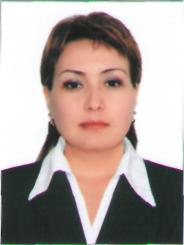 Реджапова Надира Абдулахатовна, 1977 года рождения, уйгурка. В 2002 году окончила  ОшГУ, медицинский факультет, специальность «лечебное дело».Стаж педагогической работы в ВУЗах – 14 лет, в том числе в Ошском государственном университете – 14 лет. Сфера профессиональной деятельности: неврология, медицинская реабилитация, физиотерапияРеджапова Надира Абдулахатовна, 1977 года рождения, уйгурка. В 2002 году окончила  ОшГУ, медицинский факультет, специальность «лечебное дело».Стаж педагогической работы в ВУЗах – 14 лет, в том числе в Ошском государственном университете – 14 лет. Сфера профессиональной деятельности: неврология, медицинская реабилитация, физиотерапияРеджапова Надира Абдулахатовна, 1977 года рождения, уйгурка. В 2002 году окончила  ОшГУ, медицинский факультет, специальность «лечебное дело».Стаж педагогической работы в ВУЗах – 14 лет, в том числе в Ошском государственном университете – 14 лет. Сфера профессиональной деятельности: неврология, медицинская реабилитация, физиотерапияРеджапова Надира Абдулахатовна, 1977 года рождения, уйгурка. В 2002 году окончила  ОшГУ, медицинский факультет, специальность «лечебное дело».Стаж педагогической работы в ВУЗах – 14 лет, в том числе в Ошском государственном университете – 14 лет. Сфера профессиональной деятельности: неврология, медицинская реабилитация, физиотерапияРеджапова Надира Абдулахатовна, 1977 года рождения, уйгурка. В 2002 году окончила  ОшГУ, медицинский факультет, специальность «лечебное дело».Стаж педагогической работы в ВУЗах – 14 лет, в том числе в Ошском государственном университете – 14 лет. Сфера профессиональной деятельности: неврология, медицинская реабилитация, физиотерапияРеджапова Надира Абдулахатовна, 1977 года рождения, уйгурка. В 2002 году окончила  ОшГУ, медицинский факультет, специальность «лечебное дело».Стаж педагогической работы в ВУЗах – 14 лет, в том числе в Ошском государственном университете – 14 лет. Сфера профессиональной деятельности: неврология, медицинская реабилитация, физиотерапияПерсональная информацияПерсональная информацияПерсональная информацияПерсональная информацияПерсональная информацияПерсональная информацияПерсональная информацияПерсональная информацияПерсональная информацияПерсональная информацияПерсональная информацияФамилия Фамилия Фамилия Фамилия РеджаповаРеджаповаРеджаповаРеджаповаРеджаповаРеджаповаРеджаповаИмя Имя Имя Имя НадираНадираНадираНадираНадираНадираНадираОтчествоОтчествоОтчествоОтчествоАбдулахатовнаАбдулахатовнаАбдулахатовнаАбдулахатовнаАбдулахатовнаАбдулахатовнаАбдулахатовнаДата рожденияДата рожденияДата рожденияДата рождения29.09.7729.09.7729.09.7729.09.7729.09.7729.09.7729.09.77Контактная информация:Контактная информация:Контактная информация:Рабочий телефонРабочий телефонРабочий телефонРабочий телефонРабочий телефонКонтактная информация:Контактная информация:Контактная информация:Домашний телефонДомашний телефонДомашний телефонДомашний телефонДомашний телефонКонтактная информация:Контактная информация:Контактная информация:Мобильный телефонМобильный телефонМобильный телефонМобильный телефонМобильный телефон+996555861185+996555861185+996555861185Контактная информация:Контактная информация:Контактная информация:ФаксФаксФаксФаксФаксКонтактная информация:Контактная информация:Контактная информация:E-mail  E-mail  E-mail  E-mail  E-mail  nadira.a.77@mail.runadira.a.77@mail.runadira.a.77@mail.ruОБРАЗОВАНИЕ:ОБРАЗОВАНИЕ:ОБРАЗОВАНИЕ:ОБРАЗОВАНИЕ:ОБРАЗОВАНИЕ:ОБРАЗОВАНИЕ:ОБРАЗОВАНИЕ:ОБРАЗОВАНИЕ:ОБРАЗОВАНИЕ:ОБРАЗОВАНИЕ:ОБРАЗОВАНИЕ:Дата начала / окончанияВузВузВузВузВузФакультетФакультетФакультетФакультетСпециальность1996-2002ОшГУОшГУОшГУОшГУОшГУМедицинский факультетМедицинский факультетМедицинский факультетМедицинский факультетЛечебное дело2002-2004гЦПМОЦПМОЦПМОЦПМОЦПМОКлиническая ординатураКлиническая ординатураКлиническая ординатураКлиническая ординатураВрач неврологПУБЛИКАЦИИ ПУБЛИКАЦИИ ПУБЛИКАЦИИ ПУБЛИКАЦИИ ПУБЛИКАЦИИ ПУБЛИКАЦИИ ПУБЛИКАЦИИ ПУБЛИКАЦИИ ПУБЛИКАЦИИ ПУБЛИКАЦИИ ПУБЛИКАЦИИ Основные работы:   Уровни гомоцистеина при поражении центральной нервной системы у больных ревматоидным артритом. (статья)		Центрально-Азиатский медицинский журнал. – 2008. – т. XIV. – приложение 1.Использование показателей церебролизинзависимой В-клеточной активации для прогнозирования развития неврологических проявлений ревматоидного артрита. (тезис)	Актуальные вопросы неврологии. Статьи и тезисы VI Межрегиональной научно-практической конференции. – Новосибирск. – 2009.К возможности оказания специализированной медицинской помощи больным с паркинсонизмом по типу «стационара на дому». В кн. «Болезнь Паркинсона и расстройства движений» - М. – 2011. – С. 373Хроническая болезньпочек и сахарный диабет 2 типа в фокусе сосудистых осложнений Журнал «Кардиология» 2017Нефро- и церебропротекция при хронической болезни почек: возможности кандесартан» Журнал «  Кардиология» 2017Основные работы:   Уровни гомоцистеина при поражении центральной нервной системы у больных ревматоидным артритом. (статья)		Центрально-Азиатский медицинский журнал. – 2008. – т. XIV. – приложение 1.Использование показателей церебролизинзависимой В-клеточной активации для прогнозирования развития неврологических проявлений ревматоидного артрита. (тезис)	Актуальные вопросы неврологии. Статьи и тезисы VI Межрегиональной научно-практической конференции. – Новосибирск. – 2009.К возможности оказания специализированной медицинской помощи больным с паркинсонизмом по типу «стационара на дому». В кн. «Болезнь Паркинсона и расстройства движений» - М. – 2011. – С. 373Хроническая болезньпочек и сахарный диабет 2 типа в фокусе сосудистых осложнений Журнал «Кардиология» 2017Нефро- и церебропротекция при хронической болезни почек: возможности кандесартан» Журнал «  Кардиология» 2017Основные работы:   Уровни гомоцистеина при поражении центральной нервной системы у больных ревматоидным артритом. (статья)		Центрально-Азиатский медицинский журнал. – 2008. – т. XIV. – приложение 1.Использование показателей церебролизинзависимой В-клеточной активации для прогнозирования развития неврологических проявлений ревматоидного артрита. (тезис)	Актуальные вопросы неврологии. Статьи и тезисы VI Межрегиональной научно-практической конференции. – Новосибирск. – 2009.К возможности оказания специализированной медицинской помощи больным с паркинсонизмом по типу «стационара на дому». В кн. «Болезнь Паркинсона и расстройства движений» - М. – 2011. – С. 373Хроническая болезньпочек и сахарный диабет 2 типа в фокусе сосудистых осложнений Журнал «Кардиология» 2017Нефро- и церебропротекция при хронической болезни почек: возможности кандесартан» Журнал «  Кардиология» 2017Основные работы:   Уровни гомоцистеина при поражении центральной нервной системы у больных ревматоидным артритом. (статья)		Центрально-Азиатский медицинский журнал. – 2008. – т. XIV. – приложение 1.Использование показателей церебролизинзависимой В-клеточной активации для прогнозирования развития неврологических проявлений ревматоидного артрита. (тезис)	Актуальные вопросы неврологии. Статьи и тезисы VI Межрегиональной научно-практической конференции. – Новосибирск. – 2009.К возможности оказания специализированной медицинской помощи больным с паркинсонизмом по типу «стационара на дому». В кн. «Болезнь Паркинсона и расстройства движений» - М. – 2011. – С. 373Хроническая болезньпочек и сахарный диабет 2 типа в фокусе сосудистых осложнений Журнал «Кардиология» 2017Нефро- и церебропротекция при хронической болезни почек: возможности кандесартан» Журнал «  Кардиология» 2017Основные работы:   Уровни гомоцистеина при поражении центральной нервной системы у больных ревматоидным артритом. (статья)		Центрально-Азиатский медицинский журнал. – 2008. – т. XIV. – приложение 1.Использование показателей церебролизинзависимой В-клеточной активации для прогнозирования развития неврологических проявлений ревматоидного артрита. (тезис)	Актуальные вопросы неврологии. Статьи и тезисы VI Межрегиональной научно-практической конференции. – Новосибирск. – 2009.К возможности оказания специализированной медицинской помощи больным с паркинсонизмом по типу «стационара на дому». В кн. «Болезнь Паркинсона и расстройства движений» - М. – 2011. – С. 373Хроническая болезньпочек и сахарный диабет 2 типа в фокусе сосудистых осложнений Журнал «Кардиология» 2017Нефро- и церебропротекция при хронической болезни почек: возможности кандесартан» Журнал «  Кардиология» 2017Основные работы:   Уровни гомоцистеина при поражении центральной нервной системы у больных ревматоидным артритом. (статья)		Центрально-Азиатский медицинский журнал. – 2008. – т. XIV. – приложение 1.Использование показателей церебролизинзависимой В-клеточной активации для прогнозирования развития неврологических проявлений ревматоидного артрита. (тезис)	Актуальные вопросы неврологии. Статьи и тезисы VI Межрегиональной научно-практической конференции. – Новосибирск. – 2009.К возможности оказания специализированной медицинской помощи больным с паркинсонизмом по типу «стационара на дому». В кн. «Болезнь Паркинсона и расстройства движений» - М. – 2011. – С. 373Хроническая болезньпочек и сахарный диабет 2 типа в фокусе сосудистых осложнений Журнал «Кардиология» 2017Нефро- и церебропротекция при хронической болезни почек: возможности кандесартан» Журнал «  Кардиология» 2017Основные работы:   Уровни гомоцистеина при поражении центральной нервной системы у больных ревматоидным артритом. (статья)		Центрально-Азиатский медицинский журнал. – 2008. – т. XIV. – приложение 1.Использование показателей церебролизинзависимой В-клеточной активации для прогнозирования развития неврологических проявлений ревматоидного артрита. (тезис)	Актуальные вопросы неврологии. Статьи и тезисы VI Межрегиональной научно-практической конференции. – Новосибирск. – 2009.К возможности оказания специализированной медицинской помощи больным с паркинсонизмом по типу «стационара на дому». В кн. «Болезнь Паркинсона и расстройства движений» - М. – 2011. – С. 373Хроническая болезньпочек и сахарный диабет 2 типа в фокусе сосудистых осложнений Журнал «Кардиология» 2017Нефро- и церебропротекция при хронической болезни почек: возможности кандесартан» Журнал «  Кардиология» 2017Основные работы:   Уровни гомоцистеина при поражении центральной нервной системы у больных ревматоидным артритом. (статья)		Центрально-Азиатский медицинский журнал. – 2008. – т. XIV. – приложение 1.Использование показателей церебролизинзависимой В-клеточной активации для прогнозирования развития неврологических проявлений ревматоидного артрита. (тезис)	Актуальные вопросы неврологии. Статьи и тезисы VI Межрегиональной научно-практической конференции. – Новосибирск. – 2009.К возможности оказания специализированной медицинской помощи больным с паркинсонизмом по типу «стационара на дому». В кн. «Болезнь Паркинсона и расстройства движений» - М. – 2011. – С. 373Хроническая болезньпочек и сахарный диабет 2 типа в фокусе сосудистых осложнений Журнал «Кардиология» 2017Нефро- и церебропротекция при хронической болезни почек: возможности кандесартан» Журнал «  Кардиология» 2017Основные работы:   Уровни гомоцистеина при поражении центральной нервной системы у больных ревматоидным артритом. (статья)		Центрально-Азиатский медицинский журнал. – 2008. – т. XIV. – приложение 1.Использование показателей церебролизинзависимой В-клеточной активации для прогнозирования развития неврологических проявлений ревматоидного артрита. (тезис)	Актуальные вопросы неврологии. Статьи и тезисы VI Межрегиональной научно-практической конференции. – Новосибирск. – 2009.К возможности оказания специализированной медицинской помощи больным с паркинсонизмом по типу «стационара на дому». В кн. «Болезнь Паркинсона и расстройства движений» - М. – 2011. – С. 373Хроническая болезньпочек и сахарный диабет 2 типа в фокусе сосудистых осложнений Журнал «Кардиология» 2017Нефро- и церебропротекция при хронической болезни почек: возможности кандесартан» Журнал «  Кардиология» 2017Основные работы:   Уровни гомоцистеина при поражении центральной нервной системы у больных ревматоидным артритом. (статья)		Центрально-Азиатский медицинский журнал. – 2008. – т. XIV. – приложение 1.Использование показателей церебролизинзависимой В-клеточной активации для прогнозирования развития неврологических проявлений ревматоидного артрита. (тезис)	Актуальные вопросы неврологии. Статьи и тезисы VI Межрегиональной научно-практической конференции. – Новосибирск. – 2009.К возможности оказания специализированной медицинской помощи больным с паркинсонизмом по типу «стационара на дому». В кн. «Болезнь Паркинсона и расстройства движений» - М. – 2011. – С. 373Хроническая болезньпочек и сахарный диабет 2 типа в фокусе сосудистых осложнений Журнал «Кардиология» 2017Нефро- и церебропротекция при хронической болезни почек: возможности кандесартан» Журнал «  Кардиология» 2017Основные работы:   Уровни гомоцистеина при поражении центральной нервной системы у больных ревматоидным артритом. (статья)		Центрально-Азиатский медицинский журнал. – 2008. – т. XIV. – приложение 1.Использование показателей церебролизинзависимой В-клеточной активации для прогнозирования развития неврологических проявлений ревматоидного артрита. (тезис)	Актуальные вопросы неврологии. Статьи и тезисы VI Межрегиональной научно-практической конференции. – Новосибирск. – 2009.К возможности оказания специализированной медицинской помощи больным с паркинсонизмом по типу «стационара на дому». В кн. «Болезнь Паркинсона и расстройства движений» - М. – 2011. – С. 373Хроническая болезньпочек и сахарный диабет 2 типа в фокусе сосудистых осложнений Журнал «Кардиология» 2017Нефро- и церебропротекция при хронической болезни почек: возможности кандесартан» Журнал «  Кардиология» 2017Ключевые квалификации/ ОПЫТ в области аккредитации и гарантии качества (тренинг, семинары, конференции и т.п.).Ключевые квалификации/ ОПЫТ в области аккредитации и гарантии качества (тренинг, семинары, конференции и т.п.).Ключевые квалификации/ ОПЫТ в области аккредитации и гарантии качества (тренинг, семинары, конференции и т.п.).Ключевые квалификации/ ОПЫТ в области аккредитации и гарантии качества (тренинг, семинары, конференции и т.п.).Ключевые квалификации/ ОПЫТ в области аккредитации и гарантии качества (тренинг, семинары, конференции и т.п.).Ключевые квалификации/ ОПЫТ в области аккредитации и гарантии качества (тренинг, семинары, конференции и т.п.).Ключевые квалификации/ ОПЫТ в области аккредитации и гарантии качества (тренинг, семинары, конференции и т.п.).Ключевые квалификации/ ОПЫТ в области аккредитации и гарантии качества (тренинг, семинары, конференции и т.п.).Ключевые квалификации/ ОПЫТ в области аккредитации и гарантии качества (тренинг, семинары, конференции и т.п.).Ключевые квалификации/ ОПЫТ в области аккредитации и гарантии качества (тренинг, семинары, конференции и т.п.).Ключевые квалификации/ ОПЫТ в области аккредитации и гарантии качества (тренинг, семинары, конференции и т.п.).Название Название Название Название Название Название Название Название Название Название 2018 г 27-28 апреля Научно-практическая конференция “Успехи и нерешенные проблемы практического здравоохранения в Кыргызстаге”, г.Ош Кыргызстан. 17.03.2018 научно-практическая конференция “Заболевания периферической нервной системы,вопросы диагностики и лечения”.г.Бишкек18-20.12.2017г 19международный  конгресс “здоровье и образование в 21 веке”,гМосква.РФ24.05.2017г. Международный конгресс неврологов тюркоязычных стран. Казахстан, г.Алматы22.04.2017г.  Семинар «Проведение независимой аккредитации программ и организаций профессионального образования» г.Ош24.07-05.08.2017- цикл усовершенствования по программе для преподавателей,Таджикистан20.10.2016г. Конференция  « Тактика введения болевого синдрома в практике невролога»  г.Ош15.10.2016г.  Конференция «Современные малоинвазивные технологии в нейрохирургии и кардиологии» г.Ош2015 г- курс повышения квалификации «Актуальные вопросы физиотерапии», г.Ош2015 г- научно-практическая конференция «Современные проблемы практической неврологии», г.Ош2015г- научно-практическая конференция «Здравоохранение: вчера, сегодня, завтра».,г.Ощ15.02.2015  курс лекций «Базисное лечение остеохондроза и остеоартрорза. прогрессирующие нарушения мозгового кровобращения» г. Ош24.11.2014 научно-практическая конференция «Актуальные вопросы и современные методы лечения в аллергологии»16-18.2013г 6 национальный конгресс по болезням органов дыхания.г.Ош15.03.2012 г. Семинар «Актуальные вопросы неврологии» г.Ош2009г. курс «Педагогика и психология высшей школы»г.Ош5.11.2007- 1.12.2007г «Воспалительные заболевания нервной системы»28-29.04.2008г научно-практическая  конференция «Актуальные проблемы клинической и экспериментальной медицины2008г. 4 съезд неврологов Узбекистана, г. Ташкент2006г цикл повышения « Неотложная помощь и интенсивная терапия в клинике нервных болезней»2018 г 27-28 апреля Научно-практическая конференция “Успехи и нерешенные проблемы практического здравоохранения в Кыргызстаге”, г.Ош Кыргызстан. 17.03.2018 научно-практическая конференция “Заболевания периферической нервной системы,вопросы диагностики и лечения”.г.Бишкек18-20.12.2017г 19международный  конгресс “здоровье и образование в 21 веке”,гМосква.РФ24.05.2017г. Международный конгресс неврологов тюркоязычных стран. Казахстан, г.Алматы22.04.2017г.  Семинар «Проведение независимой аккредитации программ и организаций профессионального образования» г.Ош24.07-05.08.2017- цикл усовершенствования по программе для преподавателей,Таджикистан20.10.2016г. Конференция  « Тактика введения болевого синдрома в практике невролога»  г.Ош15.10.2016г.  Конференция «Современные малоинвазивные технологии в нейрохирургии и кардиологии» г.Ош2015 г- курс повышения квалификации «Актуальные вопросы физиотерапии», г.Ош2015 г- научно-практическая конференция «Современные проблемы практической неврологии», г.Ош2015г- научно-практическая конференция «Здравоохранение: вчера, сегодня, завтра».,г.Ощ15.02.2015  курс лекций «Базисное лечение остеохондроза и остеоартрорза. прогрессирующие нарушения мозгового кровобращения» г. Ош24.11.2014 научно-практическая конференция «Актуальные вопросы и современные методы лечения в аллергологии»16-18.2013г 6 национальный конгресс по болезням органов дыхания.г.Ош15.03.2012 г. Семинар «Актуальные вопросы неврологии» г.Ош2009г. курс «Педагогика и психология высшей школы»г.Ош5.11.2007- 1.12.2007г «Воспалительные заболевания нервной системы»28-29.04.2008г научно-практическая  конференция «Актуальные проблемы клинической и экспериментальной медицины2008г. 4 съезд неврологов Узбекистана, г. Ташкент2006г цикл повышения « Неотложная помощь и интенсивная терапия в клинике нервных болезней»2018 г 27-28 апреля Научно-практическая конференция “Успехи и нерешенные проблемы практического здравоохранения в Кыргызстаге”, г.Ош Кыргызстан. 17.03.2018 научно-практическая конференция “Заболевания периферической нервной системы,вопросы диагностики и лечения”.г.Бишкек18-20.12.2017г 19международный  конгресс “здоровье и образование в 21 веке”,гМосква.РФ24.05.2017г. Международный конгресс неврологов тюркоязычных стран. Казахстан, г.Алматы22.04.2017г.  Семинар «Проведение независимой аккредитации программ и организаций профессионального образования» г.Ош24.07-05.08.2017- цикл усовершенствования по программе для преподавателей,Таджикистан20.10.2016г. Конференция  « Тактика введения болевого синдрома в практике невролога»  г.Ош15.10.2016г.  Конференция «Современные малоинвазивные технологии в нейрохирургии и кардиологии» г.Ош2015 г- курс повышения квалификации «Актуальные вопросы физиотерапии», г.Ош2015 г- научно-практическая конференция «Современные проблемы практической неврологии», г.Ош2015г- научно-практическая конференция «Здравоохранение: вчера, сегодня, завтра».,г.Ощ15.02.2015  курс лекций «Базисное лечение остеохондроза и остеоартрорза. прогрессирующие нарушения мозгового кровобращения» г. Ош24.11.2014 научно-практическая конференция «Актуальные вопросы и современные методы лечения в аллергологии»16-18.2013г 6 национальный конгресс по болезням органов дыхания.г.Ош15.03.2012 г. Семинар «Актуальные вопросы неврологии» г.Ош2009г. курс «Педагогика и психология высшей школы»г.Ош5.11.2007- 1.12.2007г «Воспалительные заболевания нервной системы»28-29.04.2008г научно-практическая  конференция «Актуальные проблемы клинической и экспериментальной медицины2008г. 4 съезд неврологов Узбекистана, г. Ташкент2006г цикл повышения « Неотложная помощь и интенсивная терапия в клинике нервных болезней»2018 г 27-28 апреля Научно-практическая конференция “Успехи и нерешенные проблемы практического здравоохранения в Кыргызстаге”, г.Ош Кыргызстан. 17.03.2018 научно-практическая конференция “Заболевания периферической нервной системы,вопросы диагностики и лечения”.г.Бишкек18-20.12.2017г 19международный  конгресс “здоровье и образование в 21 веке”,гМосква.РФ24.05.2017г. Международный конгресс неврологов тюркоязычных стран. Казахстан, г.Алматы22.04.2017г.  Семинар «Проведение независимой аккредитации программ и организаций профессионального образования» г.Ош24.07-05.08.2017- цикл усовершенствования по программе для преподавателей,Таджикистан20.10.2016г. Конференция  « Тактика введения болевого синдрома в практике невролога»  г.Ош15.10.2016г.  Конференция «Современные малоинвазивные технологии в нейрохирургии и кардиологии» г.Ош2015 г- курс повышения квалификации «Актуальные вопросы физиотерапии», г.Ош2015 г- научно-практическая конференция «Современные проблемы практической неврологии», г.Ош2015г- научно-практическая конференция «Здравоохранение: вчера, сегодня, завтра».,г.Ощ15.02.2015  курс лекций «Базисное лечение остеохондроза и остеоартрорза. прогрессирующие нарушения мозгового кровобращения» г. Ош24.11.2014 научно-практическая конференция «Актуальные вопросы и современные методы лечения в аллергологии»16-18.2013г 6 национальный конгресс по болезням органов дыхания.г.Ош15.03.2012 г. Семинар «Актуальные вопросы неврологии» г.Ош2009г. курс «Педагогика и психология высшей школы»г.Ош5.11.2007- 1.12.2007г «Воспалительные заболевания нервной системы»28-29.04.2008г научно-практическая  конференция «Актуальные проблемы клинической и экспериментальной медицины2008г. 4 съезд неврологов Узбекистана, г. Ташкент2006г цикл повышения « Неотложная помощь и интенсивная терапия в клинике нервных болезней»2018 г 27-28 апреля Научно-практическая конференция “Успехи и нерешенные проблемы практического здравоохранения в Кыргызстаге”, г.Ош Кыргызстан. 17.03.2018 научно-практическая конференция “Заболевания периферической нервной системы,вопросы диагностики и лечения”.г.Бишкек18-20.12.2017г 19международный  конгресс “здоровье и образование в 21 веке”,гМосква.РФ24.05.2017г. Международный конгресс неврологов тюркоязычных стран. Казахстан, г.Алматы22.04.2017г.  Семинар «Проведение независимой аккредитации программ и организаций профессионального образования» г.Ош24.07-05.08.2017- цикл усовершенствования по программе для преподавателей,Таджикистан20.10.2016г. Конференция  « Тактика введения болевого синдрома в практике невролога»  г.Ош15.10.2016г.  Конференция «Современные малоинвазивные технологии в нейрохирургии и кардиологии» г.Ош2015 г- курс повышения квалификации «Актуальные вопросы физиотерапии», г.Ош2015 г- научно-практическая конференция «Современные проблемы практической неврологии», г.Ош2015г- научно-практическая конференция «Здравоохранение: вчера, сегодня, завтра».,г.Ощ15.02.2015  курс лекций «Базисное лечение остеохондроза и остеоартрорза. прогрессирующие нарушения мозгового кровобращения» г. Ош24.11.2014 научно-практическая конференция «Актуальные вопросы и современные методы лечения в аллергологии»16-18.2013г 6 национальный конгресс по болезням органов дыхания.г.Ош15.03.2012 г. Семинар «Актуальные вопросы неврологии» г.Ош2009г. курс «Педагогика и психология высшей школы»г.Ош5.11.2007- 1.12.2007г «Воспалительные заболевания нервной системы»28-29.04.2008г научно-практическая  конференция «Актуальные проблемы клинической и экспериментальной медицины2008г. 4 съезд неврологов Узбекистана, г. Ташкент2006г цикл повышения « Неотложная помощь и интенсивная терапия в клинике нервных болезней»2018 г 27-28 апреля Научно-практическая конференция “Успехи и нерешенные проблемы практического здравоохранения в Кыргызстаге”, г.Ош Кыргызстан. 17.03.2018 научно-практическая конференция “Заболевания периферической нервной системы,вопросы диагностики и лечения”.г.Бишкек18-20.12.2017г 19международный  конгресс “здоровье и образование в 21 веке”,гМосква.РФ24.05.2017г. Международный конгресс неврологов тюркоязычных стран. Казахстан, г.Алматы22.04.2017г.  Семинар «Проведение независимой аккредитации программ и организаций профессионального образования» г.Ош24.07-05.08.2017- цикл усовершенствования по программе для преподавателей,Таджикистан20.10.2016г. Конференция  « Тактика введения болевого синдрома в практике невролога»  г.Ош15.10.2016г.  Конференция «Современные малоинвазивные технологии в нейрохирургии и кардиологии» г.Ош2015 г- курс повышения квалификации «Актуальные вопросы физиотерапии», г.Ош2015 г- научно-практическая конференция «Современные проблемы практической неврологии», г.Ош2015г- научно-практическая конференция «Здравоохранение: вчера, сегодня, завтра».,г.Ощ15.02.2015  курс лекций «Базисное лечение остеохондроза и остеоартрорза. прогрессирующие нарушения мозгового кровобращения» г. Ош24.11.2014 научно-практическая конференция «Актуальные вопросы и современные методы лечения в аллергологии»16-18.2013г 6 национальный конгресс по болезням органов дыхания.г.Ош15.03.2012 г. Семинар «Актуальные вопросы неврологии» г.Ош2009г. курс «Педагогика и психология высшей школы»г.Ош5.11.2007- 1.12.2007г «Воспалительные заболевания нервной системы»28-29.04.2008г научно-практическая  конференция «Актуальные проблемы клинической и экспериментальной медицины2008г. 4 съезд неврологов Узбекистана, г. Ташкент2006г цикл повышения « Неотложная помощь и интенсивная терапия в клинике нервных болезней»2018 г 27-28 апреля Научно-практическая конференция “Успехи и нерешенные проблемы практического здравоохранения в Кыргызстаге”, г.Ош Кыргызстан. 17.03.2018 научно-практическая конференция “Заболевания периферической нервной системы,вопросы диагностики и лечения”.г.Бишкек18-20.12.2017г 19международный  конгресс “здоровье и образование в 21 веке”,гМосква.РФ24.05.2017г. Международный конгресс неврологов тюркоязычных стран. Казахстан, г.Алматы22.04.2017г.  Семинар «Проведение независимой аккредитации программ и организаций профессионального образования» г.Ош24.07-05.08.2017- цикл усовершенствования по программе для преподавателей,Таджикистан20.10.2016г. Конференция  « Тактика введения болевого синдрома в практике невролога»  г.Ош15.10.2016г.  Конференция «Современные малоинвазивные технологии в нейрохирургии и кардиологии» г.Ош2015 г- курс повышения квалификации «Актуальные вопросы физиотерапии», г.Ош2015 г- научно-практическая конференция «Современные проблемы практической неврологии», г.Ош2015г- научно-практическая конференция «Здравоохранение: вчера, сегодня, завтра».,г.Ощ15.02.2015  курс лекций «Базисное лечение остеохондроза и остеоартрорза. прогрессирующие нарушения мозгового кровобращения» г. Ош24.11.2014 научно-практическая конференция «Актуальные вопросы и современные методы лечения в аллергологии»16-18.2013г 6 национальный конгресс по болезням органов дыхания.г.Ош15.03.2012 г. Семинар «Актуальные вопросы неврологии» г.Ош2009г. курс «Педагогика и психология высшей школы»г.Ош5.11.2007- 1.12.2007г «Воспалительные заболевания нервной системы»28-29.04.2008г научно-практическая  конференция «Актуальные проблемы клинической и экспериментальной медицины2008г. 4 съезд неврологов Узбекистана, г. Ташкент2006г цикл повышения « Неотложная помощь и интенсивная терапия в клинике нервных болезней»2018 г 27-28 апреля Научно-практическая конференция “Успехи и нерешенные проблемы практического здравоохранения в Кыргызстаге”, г.Ош Кыргызстан. 17.03.2018 научно-практическая конференция “Заболевания периферической нервной системы,вопросы диагностики и лечения”.г.Бишкек18-20.12.2017г 19международный  конгресс “здоровье и образование в 21 веке”,гМосква.РФ24.05.2017г. Международный конгресс неврологов тюркоязычных стран. Казахстан, г.Алматы22.04.2017г.  Семинар «Проведение независимой аккредитации программ и организаций профессионального образования» г.Ош24.07-05.08.2017- цикл усовершенствования по программе для преподавателей,Таджикистан20.10.2016г. Конференция  « Тактика введения болевого синдрома в практике невролога»  г.Ош15.10.2016г.  Конференция «Современные малоинвазивные технологии в нейрохирургии и кардиологии» г.Ош2015 г- курс повышения квалификации «Актуальные вопросы физиотерапии», г.Ош2015 г- научно-практическая конференция «Современные проблемы практической неврологии», г.Ош2015г- научно-практическая конференция «Здравоохранение: вчера, сегодня, завтра».,г.Ощ15.02.2015  курс лекций «Базисное лечение остеохондроза и остеоартрорза. прогрессирующие нарушения мозгового кровобращения» г. Ош24.11.2014 научно-практическая конференция «Актуальные вопросы и современные методы лечения в аллергологии»16-18.2013г 6 национальный конгресс по болезням органов дыхания.г.Ош15.03.2012 г. Семинар «Актуальные вопросы неврологии» г.Ош2009г. курс «Педагогика и психология высшей школы»г.Ош5.11.2007- 1.12.2007г «Воспалительные заболевания нервной системы»28-29.04.2008г научно-практическая  конференция «Актуальные проблемы клинической и экспериментальной медицины2008г. 4 съезд неврологов Узбекистана, г. Ташкент2006г цикл повышения « Неотложная помощь и интенсивная терапия в клинике нервных болезней»2018 г 27-28 апреля Научно-практическая конференция “Успехи и нерешенные проблемы практического здравоохранения в Кыргызстаге”, г.Ош Кыргызстан. 17.03.2018 научно-практическая конференция “Заболевания периферической нервной системы,вопросы диагностики и лечения”.г.Бишкек18-20.12.2017г 19международный  конгресс “здоровье и образование в 21 веке”,гМосква.РФ24.05.2017г. Международный конгресс неврологов тюркоязычных стран. Казахстан, г.Алматы22.04.2017г.  Семинар «Проведение независимой аккредитации программ и организаций профессионального образования» г.Ош24.07-05.08.2017- цикл усовершенствования по программе для преподавателей,Таджикистан20.10.2016г. Конференция  « Тактика введения болевого синдрома в практике невролога»  г.Ош15.10.2016г.  Конференция «Современные малоинвазивные технологии в нейрохирургии и кардиологии» г.Ош2015 г- курс повышения квалификации «Актуальные вопросы физиотерапии», г.Ош2015 г- научно-практическая конференция «Современные проблемы практической неврологии», г.Ош2015г- научно-практическая конференция «Здравоохранение: вчера, сегодня, завтра».,г.Ощ15.02.2015  курс лекций «Базисное лечение остеохондроза и остеоартрорза. прогрессирующие нарушения мозгового кровобращения» г. Ош24.11.2014 научно-практическая конференция «Актуальные вопросы и современные методы лечения в аллергологии»16-18.2013г 6 национальный конгресс по болезням органов дыхания.г.Ош15.03.2012 г. Семинар «Актуальные вопросы неврологии» г.Ош2009г. курс «Педагогика и психология высшей школы»г.Ош5.11.2007- 1.12.2007г «Воспалительные заболевания нервной системы»28-29.04.2008г научно-практическая  конференция «Актуальные проблемы клинической и экспериментальной медицины2008г. 4 съезд неврологов Узбекистана, г. Ташкент2006г цикл повышения « Неотложная помощь и интенсивная терапия в клинике нервных болезней»2018 г 27-28 апреля Научно-практическая конференция “Успехи и нерешенные проблемы практического здравоохранения в Кыргызстаге”, г.Ош Кыргызстан. 17.03.2018 научно-практическая конференция “Заболевания периферической нервной системы,вопросы диагностики и лечения”.г.Бишкек18-20.12.2017г 19международный  конгресс “здоровье и образование в 21 веке”,гМосква.РФ24.05.2017г. Международный конгресс неврологов тюркоязычных стран. Казахстан, г.Алматы22.04.2017г.  Семинар «Проведение независимой аккредитации программ и организаций профессионального образования» г.Ош24.07-05.08.2017- цикл усовершенствования по программе для преподавателей,Таджикистан20.10.2016г. Конференция  « Тактика введения болевого синдрома в практике невролога»  г.Ош15.10.2016г.  Конференция «Современные малоинвазивные технологии в нейрохирургии и кардиологии» г.Ош2015 г- курс повышения квалификации «Актуальные вопросы физиотерапии», г.Ош2015 г- научно-практическая конференция «Современные проблемы практической неврологии», г.Ош2015г- научно-практическая конференция «Здравоохранение: вчера, сегодня, завтра».,г.Ощ15.02.2015  курс лекций «Базисное лечение остеохондроза и остеоартрорза. прогрессирующие нарушения мозгового кровобращения» г. Ош24.11.2014 научно-практическая конференция «Актуальные вопросы и современные методы лечения в аллергологии»16-18.2013г 6 национальный конгресс по болезням органов дыхания.г.Ош15.03.2012 г. Семинар «Актуальные вопросы неврологии» г.Ош2009г. курс «Педагогика и психология высшей школы»г.Ош5.11.2007- 1.12.2007г «Воспалительные заболевания нервной системы»28-29.04.2008г научно-практическая  конференция «Актуальные проблемы клинической и экспериментальной медицины2008г. 4 съезд неврологов Узбекистана, г. Ташкент2006г цикл повышения « Неотложная помощь и интенсивная терапия в клинике нервных болезней»Опыт работыОпыт работыОпыт работыОпыт работыОпыт работыОпыт работыОпыт работыОпыт работыОпыт работыОпыт работыОпыт работы               с  2004г. – ассистент кафедры неврологии медицинского факультета ОшГУ.               с 2015г- старший преподаватель кафедры неврологии, нейрохирургии и психиатрии ОшГУ               с  2004г. – ассистент кафедры неврологии медицинского факультета ОшГУ.               с 2015г- старший преподаватель кафедры неврологии, нейрохирургии и психиатрии ОшГУ               с  2004г. – ассистент кафедры неврологии медицинского факультета ОшГУ.               с 2015г- старший преподаватель кафедры неврологии, нейрохирургии и психиатрии ОшГУ               с  2004г. – ассистент кафедры неврологии медицинского факультета ОшГУ.               с 2015г- старший преподаватель кафедры неврологии, нейрохирургии и психиатрии ОшГУ               с  2004г. – ассистент кафедры неврологии медицинского факультета ОшГУ.               с 2015г- старший преподаватель кафедры неврологии, нейрохирургии и психиатрии ОшГУ               с  2004г. – ассистент кафедры неврологии медицинского факультета ОшГУ.               с 2015г- старший преподаватель кафедры неврологии, нейрохирургии и психиатрии ОшГУ               с  2004г. – ассистент кафедры неврологии медицинского факультета ОшГУ.               с 2015г- старший преподаватель кафедры неврологии, нейрохирургии и психиатрии ОшГУ               с  2004г. – ассистент кафедры неврологии медицинского факультета ОшГУ.               с 2015г- старший преподаватель кафедры неврологии, нейрохирургии и психиатрии ОшГУ               с  2004г. – ассистент кафедры неврологии медицинского факультета ОшГУ.               с 2015г- старший преподаватель кафедры неврологии, нейрохирургии и психиатрии ОшГУ               с  2004г. – ассистент кафедры неврологии медицинского факультета ОшГУ.               с 2015г- старший преподаватель кафедры неврологии, нейрохирургии и психиатрии ОшГУ               с  2004г. – ассистент кафедры неврологии медицинского факультета ОшГУ.               с 2015г- старший преподаватель кафедры неврологии, нейрохирургии и психиатрии ОшГУЗнание языков: указать компетенции по шкале от 1 до 5 (1 – отличное знание, 5 – знание базовых основ)Знание языков: указать компетенции по шкале от 1 до 5 (1 – отличное знание, 5 – знание базовых основ)Знание языков: указать компетенции по шкале от 1 до 5 (1 – отличное знание, 5 – знание базовых основ)Знание языков: указать компетенции по шкале от 1 до 5 (1 – отличное знание, 5 – знание базовых основ)Знание языков: указать компетенции по шкале от 1 до 5 (1 – отличное знание, 5 – знание базовых основ)Знание языков: указать компетенции по шкале от 1 до 5 (1 – отличное знание, 5 – знание базовых основ)Знание языков: указать компетенции по шкале от 1 до 5 (1 – отличное знание, 5 – знание базовых основ)Знание языков: указать компетенции по шкале от 1 до 5 (1 – отличное знание, 5 – знание базовых основ)Знание языков: указать компетенции по шкале от 1 до 5 (1 – отличное знание, 5 – знание базовых основ)Знание языков: указать компетенции по шкале от 1 до 5 (1 – отличное знание, 5 – знание базовых основ)Знание языков: указать компетенции по шкале от 1 до 5 (1 – отличное знание, 5 – знание базовых основ)Language  (Язык)Language  (Язык)Reading (Чтение)Reading (Чтение)Reading (Чтение)Reading (Чтение)Reading (Чтение)Speaking (Разговорный)Speaking (Разговорный)Writing (Письмо)Writing (Письмо)Кыргызский Кыргызский 111111111Русский Русский 111111111Английский Английский 333334444Дополнительная информацияДополнительная информацияДополнительная информацияДополнительная информацияДополнительная информацияДополнительная информацияДополнительная информацияДополнительная информацияДополнительная информацияДополнительная информацияДополнительная информацияЛичные данные и навыки Личные данные и навыки Личные данные и навыки Личные данные и навыки Личные данные и навыки Личные данные и навыки Личные данные и навыки Личные данные и навыки Личные данные и навыки Личные данные и навыки Личные данные и навыки Владеет работой на компьютереВладеет работой на компьютереВладеет работой на компьютереВладеет работой на компьютереВладеет работой на компьютереВладеет работой на компьютереВладеет работой на компьютереВладеет работой на компьютереВладеет работой на компьютереВладеет работой на компьютереВладеет работой на компьютереСемейное положение: замужем, имеет двоих детей.Семейное положение: замужем, имеет двоих детей.Семейное положение: замужем, имеет двоих детей.Семейное положение: замужем, имеет двоих детей.Семейное положение: замужем, имеет двоих детей.Семейное положение: замужем, имеет двоих детей.Семейное положение: замужем, имеет двоих детей.Семейное положение: замужем, имеет двоих детей.Семейное положение: замужем, имеет двоих детей.Семейное положение: замужем, имеет двоих детей.Семейное положение: замужем, имеет двоих детей.Дополнительная информация (награды)Дополнительная информация (награды)Дополнительная информация (награды)Дополнительная информация (награды)Дополнительная информация (награды)Дополнительная информация (награды)Дополнительная информация (награды)Дополнительная информация (награды)Дополнительная информация (награды)Дополнительная информация (награды)Дополнительная информация (награды)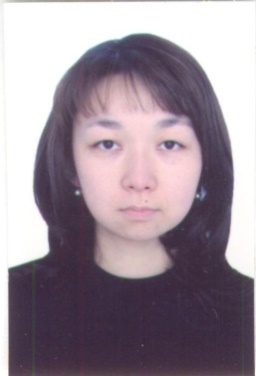 Абдыкалыкова Нургуль Сулаймановна, 1983 года рождения, кыргыз. В 2006 году окончила с отличием медицинский факультет ОшГУ по специальности «Лечебное дело». Стаж педагогической работы в ВУЗах, в том числе в Ошском государственном университете, в клинической практике – 11  лет. Сфера профессиональной деятельности: неврологияАбдыкалыкова Нургуль Сулаймановна, 1983 года рождения, кыргыз. В 2006 году окончила с отличием медицинский факультет ОшГУ по специальности «Лечебное дело». Стаж педагогической работы в ВУЗах, в том числе в Ошском государственном университете, в клинической практике – 11  лет. Сфера профессиональной деятельности: неврологияАбдыкалыкова Нургуль Сулаймановна, 1983 года рождения, кыргыз. В 2006 году окончила с отличием медицинский факультет ОшГУ по специальности «Лечебное дело». Стаж педагогической работы в ВУЗах, в том числе в Ошском государственном университете, в клинической практике – 11  лет. Сфера профессиональной деятельности: неврологияАбдыкалыкова Нургуль Сулаймановна, 1983 года рождения, кыргыз. В 2006 году окончила с отличием медицинский факультет ОшГУ по специальности «Лечебное дело». Стаж педагогической работы в ВУЗах, в том числе в Ошском государственном университете, в клинической практике – 11  лет. Сфера профессиональной деятельности: неврологияАбдыкалыкова Нургуль Сулаймановна, 1983 года рождения, кыргыз. В 2006 году окончила с отличием медицинский факультет ОшГУ по специальности «Лечебное дело». Стаж педагогической работы в ВУЗах, в том числе в Ошском государственном университете, в клинической практике – 11  лет. Сфера профессиональной деятельности: неврологияАбдыкалыкова Нургуль Сулаймановна, 1983 года рождения, кыргыз. В 2006 году окончила с отличием медицинский факультет ОшГУ по специальности «Лечебное дело». Стаж педагогической работы в ВУЗах, в том числе в Ошском государственном университете, в клинической практике – 11  лет. Сфера профессиональной деятельности: неврологияПерсональная информацияПерсональная информацияПерсональная информацияПерсональная информацияПерсональная информацияПерсональная информацияПерсональная информацияПерсональная информацияПерсональная информацияПерсональная информацияПерсональная информацияПерсональная информацияФамилия Фамилия Фамилия Фамилия Фамилия Абдыкалыкова Абдыкалыкова Абдыкалыкова Абдыкалыкова Абдыкалыкова Абдыкалыкова Абдыкалыкова Имя Имя Имя Имя Имя НургульНургульНургульНургульНургульНургульНургульОтчествоОтчествоОтчествоОтчествоОтчествоСулаймановна Сулаймановна Сулаймановна Сулаймановна Сулаймановна Сулаймановна Сулаймановна Дата рожденияДата рожденияДата рожденияДата рожденияДата рождения25 апреля 1983 года25 апреля 1983 года25 апреля 1983 года25 апреля 1983 года25 апреля 1983 года25 апреля 1983 года25 апреля 1983 годаКонтактная информация:Контактная информация:Контактная информация:Контактная информация:Рабочий телефонРабочий телефонРабочий телефонРабочий телефонРабочий телефонКонтактная информация:Контактная информация:Контактная информация:Контактная информация:Домашний телефонДомашний телефонДомашний телефонДомашний телефонДомашний телефонКонтактная информация:Контактная информация:Контактная информация:Контактная информация:Мобильный телефонМобильный телефонМобильный телефонМобильный телефонМобильный телефон +996 552 050833 +996 552 050833 +996 552 050833Контактная информация:Контактная информация:Контактная информация:Контактная информация:ФаксФаксФаксФаксФаксКонтактная информация:Контактная информация:Контактная информация:Контактная информация:E-mail  E-mail  E-mail  E-mail  E-mail  nurgul_abdykalykova@mail.runurgul_abdykalykova@mail.runurgul_abdykalykova@mail.ruОБРАЗОВАНИЕ:ОБРАЗОВАНИЕ:ОБРАЗОВАНИЕ:ОБРАЗОВАНИЕ:ОБРАЗОВАНИЕ:ОБРАЗОВАНИЕ:ОБРАЗОВАНИЕ:ОБРАЗОВАНИЕ:ОБРАЗОВАНИЕ:ОБРАЗОВАНИЕ:ОБРАЗОВАНИЕ:ОБРАЗОВАНИЕ:Дата начала / окончанияДата начала / окончанияВузВузВузВузВузФакультетФакультетФакультетФакультетСпециальность2000/20062000/2006ОшГУОшГУОшГУОшГУОшГУМедицинскийМедицинскийМедицинскийМедицинскийЛечебное дело 2006/2008  2006/2008 КГМИиПК, южный филиалКГМИиПК, южный филиалКГМИиПК, южный филиалКГМИиПК, южный филиалКГМИиПК, южный филиалКлиническаяординатураКлиническаяординатураКлиническаяординатураКлиническаяординатураВрач-неврологКлючевые квалификации/ ОПЫТ в области аккредитации и гарантии качества (тренинг, семинары, конференции и т.п.).Ключевые квалификации/ ОПЫТ в области аккредитации и гарантии качества (тренинг, семинары, конференции и т.п.).Ключевые квалификации/ ОПЫТ в области аккредитации и гарантии качества (тренинг, семинары, конференции и т.п.).Ключевые квалификации/ ОПЫТ в области аккредитации и гарантии качества (тренинг, семинары, конференции и т.п.).Ключевые квалификации/ ОПЫТ в области аккредитации и гарантии качества (тренинг, семинары, конференции и т.п.).Ключевые квалификации/ ОПЫТ в области аккредитации и гарантии качества (тренинг, семинары, конференции и т.п.).Ключевые квалификации/ ОПЫТ в области аккредитации и гарантии качества (тренинг, семинары, конференции и т.п.).Ключевые квалификации/ ОПЫТ в области аккредитации и гарантии качества (тренинг, семинары, конференции и т.п.).Ключевые квалификации/ ОПЫТ в области аккредитации и гарантии качества (тренинг, семинары, конференции и т.п.).Ключевые квалификации/ ОПЫТ в области аккредитации и гарантии качества (тренинг, семинары, конференции и т.п.).Ключевые квалификации/ ОПЫТ в области аккредитации и гарантии качества (тренинг, семинары, конференции и т.п.).Ключевые квалификации/ ОПЫТ в области аккредитации и гарантии качества (тренинг, семинары, конференции и т.п.).Название, дата Название, дата Название, дата Название, дата Название, дата Название, дата Название, дата Название, дата Название, дата Название, дата Название, дата 2018 г 27-28 апреля Научнопрактическая конференция “Успехи и нерешенные проблемы практического здравоохранения в Кыргызстаге”, г.Ош Кыргызстан. 2017 г. Семинар « Современные методы лечения артериальной гипертензии. Школа доктора Егорова», Кыргызстан, г.Ош.23.06.2016 г. Научно-практическая конференция «Контроверсии в  неврологии», Кыргызстан, г. Ош20.10.2016 г семинар «Тактика ведения болевого синдрома в практике невролога», Кыргызстан, г.Ош28-30 июня 2014 г. Научно-практический семинар “Реабилитация пациентов после инсульта”, Казахстан, г. Алматы;30 января 2014 г. Семинар “Диабетическая полинейропатия”, Кыргызстан, г.Ош;23-02 июля 2014 г. Летняя школа “Инновационные методы исследования в проф. патологии и охраны окружающей среды, биостатистика”, Кыргызстан, г. Бишкек;2013 -2014гг. декабрь-февраль- цикл по совершенствованию уровня английского языка, ОшГУ, г.Ош.2013г.  13 сентября-  Конференция, посвященная юбилею кафедры неврологии с курсом медицинской генетики КГМА г. Бишкек.2013 г. 18-19 апреля – конференция с международным участием «Эпилепсия и пароксизмальные состояния», г. Ташкент, Узбекистан.2013 г. 10-16 февраля - Зальцбургский международный медицинский семинар по неврологии, Австрия, г. Зальцбург2013 г.- сертификат  II категории врача 2013г. Цикл повышения квалификации по теме « Сосудистые и вертеброгенные заболевания нервной системы, г.Бишкек, ЮФ КГМИПП и ПК. 2012г.- Цикл повышения квалификации по теме «Актуальные вопросы неврологии», г. Ош, ЮФ КГМИПП и ПК.2012 г.- Цикл «Актуальные вопросы в неврологии», ЮФ КГМИПП и ПК.2012 г.- Цикл «Болевые синдромы в практике врача- интерниста», КГМИП и ПК. 2012 г- Конференция «внедрение клинических руководств и протоколов  в образовательную, научную среду и практическое здравоохранение», г. Ош 2012 г.- Научно-практический семинар «Лечебно-диагностические аспекты острого церебрального повреждения», г. Ош2011 г.- Учебный цикл «Редкие формы экстрапирамидных заболеваний», Россия, г. Москва2011 г.-  II национальный конгресс по болезни Паркинсона и расстройствам движений ( с международным участием), Россия, г. Москва2011 г.- Всероссийская научно-практическая конференция «Сосудистые заболевания нервной системы», Россия, г. Санкт-Петербург2009 г.- Семинар «Цереброваскулярные заболевания в практике семейного врача», КГМИП и ПК, ФУВ, г. Ош2008г., г.Ош,  тренинг«Общественная, индивидуальная поддержка и самопомощь живущих с ВИЧ»2007г., г.Ош, тренинг «Реабилитация после инсульта» 2005г., г.Ош, тренинг «Неотложная медицинская помощь на догоспитальном этапе».2018 г 27-28 апреля Научнопрактическая конференция “Успехи и нерешенные проблемы практического здравоохранения в Кыргызстаге”, г.Ош Кыргызстан. 2017 г. Семинар « Современные методы лечения артериальной гипертензии. Школа доктора Егорова», Кыргызстан, г.Ош.23.06.2016 г. Научно-практическая конференция «Контроверсии в  неврологии», Кыргызстан, г. Ош20.10.2016 г семинар «Тактика ведения болевого синдрома в практике невролога», Кыргызстан, г.Ош28-30 июня 2014 г. Научно-практический семинар “Реабилитация пациентов после инсульта”, Казахстан, г. Алматы;30 января 2014 г. Семинар “Диабетическая полинейропатия”, Кыргызстан, г.Ош;23-02 июля 2014 г. Летняя школа “Инновационные методы исследования в проф. патологии и охраны окружающей среды, биостатистика”, Кыргызстан, г. Бишкек;2013 -2014гг. декабрь-февраль- цикл по совершенствованию уровня английского языка, ОшГУ, г.Ош.2013г.  13 сентября-  Конференция, посвященная юбилею кафедры неврологии с курсом медицинской генетики КГМА г. Бишкек.2013 г. 18-19 апреля – конференция с международным участием «Эпилепсия и пароксизмальные состояния», г. Ташкент, Узбекистан.2013 г. 10-16 февраля - Зальцбургский международный медицинский семинар по неврологии, Австрия, г. Зальцбург2013 г.- сертификат  II категории врача 2013г. Цикл повышения квалификации по теме « Сосудистые и вертеброгенные заболевания нервной системы, г.Бишкек, ЮФ КГМИПП и ПК. 2012г.- Цикл повышения квалификации по теме «Актуальные вопросы неврологии», г. Ош, ЮФ КГМИПП и ПК.2012 г.- Цикл «Актуальные вопросы в неврологии», ЮФ КГМИПП и ПК.2012 г.- Цикл «Болевые синдромы в практике врача- интерниста», КГМИП и ПК. 2012 г- Конференция «внедрение клинических руководств и протоколов  в образовательную, научную среду и практическое здравоохранение», г. Ош 2012 г.- Научно-практический семинар «Лечебно-диагностические аспекты острого церебрального повреждения», г. Ош2011 г.- Учебный цикл «Редкие формы экстрапирамидных заболеваний», Россия, г. Москва2011 г.-  II национальный конгресс по болезни Паркинсона и расстройствам движений ( с международным участием), Россия, г. Москва2011 г.- Всероссийская научно-практическая конференция «Сосудистые заболевания нервной системы», Россия, г. Санкт-Петербург2009 г.- Семинар «Цереброваскулярные заболевания в практике семейного врача», КГМИП и ПК, ФУВ, г. Ош2008г., г.Ош,  тренинг«Общественная, индивидуальная поддержка и самопомощь живущих с ВИЧ»2007г., г.Ош, тренинг «Реабилитация после инсульта» 2005г., г.Ош, тренинг «Неотложная медицинская помощь на догоспитальном этапе».2018 г 27-28 апреля Научнопрактическая конференция “Успехи и нерешенные проблемы практического здравоохранения в Кыргызстаге”, г.Ош Кыргызстан. 2017 г. Семинар « Современные методы лечения артериальной гипертензии. Школа доктора Егорова», Кыргызстан, г.Ош.23.06.2016 г. Научно-практическая конференция «Контроверсии в  неврологии», Кыргызстан, г. Ош20.10.2016 г семинар «Тактика ведения болевого синдрома в практике невролога», Кыргызстан, г.Ош28-30 июня 2014 г. Научно-практический семинар “Реабилитация пациентов после инсульта”, Казахстан, г. Алматы;30 января 2014 г. Семинар “Диабетическая полинейропатия”, Кыргызстан, г.Ош;23-02 июля 2014 г. Летняя школа “Инновационные методы исследования в проф. патологии и охраны окружающей среды, биостатистика”, Кыргызстан, г. Бишкек;2013 -2014гг. декабрь-февраль- цикл по совершенствованию уровня английского языка, ОшГУ, г.Ош.2013г.  13 сентября-  Конференция, посвященная юбилею кафедры неврологии с курсом медицинской генетики КГМА г. Бишкек.2013 г. 18-19 апреля – конференция с международным участием «Эпилепсия и пароксизмальные состояния», г. Ташкент, Узбекистан.2013 г. 10-16 февраля - Зальцбургский международный медицинский семинар по неврологии, Австрия, г. Зальцбург2013 г.- сертификат  II категории врача 2013г. Цикл повышения квалификации по теме « Сосудистые и вертеброгенные заболевания нервной системы, г.Бишкек, ЮФ КГМИПП и ПК. 2012г.- Цикл повышения квалификации по теме «Актуальные вопросы неврологии», г. Ош, ЮФ КГМИПП и ПК.2012 г.- Цикл «Актуальные вопросы в неврологии», ЮФ КГМИПП и ПК.2012 г.- Цикл «Болевые синдромы в практике врача- интерниста», КГМИП и ПК. 2012 г- Конференция «внедрение клинических руководств и протоколов  в образовательную, научную среду и практическое здравоохранение», г. Ош 2012 г.- Научно-практический семинар «Лечебно-диагностические аспекты острого церебрального повреждения», г. Ош2011 г.- Учебный цикл «Редкие формы экстрапирамидных заболеваний», Россия, г. Москва2011 г.-  II национальный конгресс по болезни Паркинсона и расстройствам движений ( с международным участием), Россия, г. Москва2011 г.- Всероссийская научно-практическая конференция «Сосудистые заболевания нервной системы», Россия, г. Санкт-Петербург2009 г.- Семинар «Цереброваскулярные заболевания в практике семейного врача», КГМИП и ПК, ФУВ, г. Ош2008г., г.Ош,  тренинг«Общественная, индивидуальная поддержка и самопомощь живущих с ВИЧ»2007г., г.Ош, тренинг «Реабилитация после инсульта» 2005г., г.Ош, тренинг «Неотложная медицинская помощь на догоспитальном этапе».2018 г 27-28 апреля Научнопрактическая конференция “Успехи и нерешенные проблемы практического здравоохранения в Кыргызстаге”, г.Ош Кыргызстан. 2017 г. Семинар « Современные методы лечения артериальной гипертензии. Школа доктора Егорова», Кыргызстан, г.Ош.23.06.2016 г. Научно-практическая конференция «Контроверсии в  неврологии», Кыргызстан, г. Ош20.10.2016 г семинар «Тактика ведения болевого синдрома в практике невролога», Кыргызстан, г.Ош28-30 июня 2014 г. Научно-практический семинар “Реабилитация пациентов после инсульта”, Казахстан, г. Алматы;30 января 2014 г. Семинар “Диабетическая полинейропатия”, Кыргызстан, г.Ош;23-02 июля 2014 г. Летняя школа “Инновационные методы исследования в проф. патологии и охраны окружающей среды, биостатистика”, Кыргызстан, г. Бишкек;2013 -2014гг. декабрь-февраль- цикл по совершенствованию уровня английского языка, ОшГУ, г.Ош.2013г.  13 сентября-  Конференция, посвященная юбилею кафедры неврологии с курсом медицинской генетики КГМА г. Бишкек.2013 г. 18-19 апреля – конференция с международным участием «Эпилепсия и пароксизмальные состояния», г. Ташкент, Узбекистан.2013 г. 10-16 февраля - Зальцбургский международный медицинский семинар по неврологии, Австрия, г. Зальцбург2013 г.- сертификат  II категории врача 2013г. Цикл повышения квалификации по теме « Сосудистые и вертеброгенные заболевания нервной системы, г.Бишкек, ЮФ КГМИПП и ПК. 2012г.- Цикл повышения квалификации по теме «Актуальные вопросы неврологии», г. Ош, ЮФ КГМИПП и ПК.2012 г.- Цикл «Актуальные вопросы в неврологии», ЮФ КГМИПП и ПК.2012 г.- Цикл «Болевые синдромы в практике врача- интерниста», КГМИП и ПК. 2012 г- Конференция «внедрение клинических руководств и протоколов  в образовательную, научную среду и практическое здравоохранение», г. Ош 2012 г.- Научно-практический семинар «Лечебно-диагностические аспекты острого церебрального повреждения», г. Ош2011 г.- Учебный цикл «Редкие формы экстрапирамидных заболеваний», Россия, г. Москва2011 г.-  II национальный конгресс по болезни Паркинсона и расстройствам движений ( с международным участием), Россия, г. Москва2011 г.- Всероссийская научно-практическая конференция «Сосудистые заболевания нервной системы», Россия, г. Санкт-Петербург2009 г.- Семинар «Цереброваскулярные заболевания в практике семейного врача», КГМИП и ПК, ФУВ, г. Ош2008г., г.Ош,  тренинг«Общественная, индивидуальная поддержка и самопомощь живущих с ВИЧ»2007г., г.Ош, тренинг «Реабилитация после инсульта» 2005г., г.Ош, тренинг «Неотложная медицинская помощь на догоспитальном этапе».2018 г 27-28 апреля Научнопрактическая конференция “Успехи и нерешенные проблемы практического здравоохранения в Кыргызстаге”, г.Ош Кыргызстан. 2017 г. Семинар « Современные методы лечения артериальной гипертензии. Школа доктора Егорова», Кыргызстан, г.Ош.23.06.2016 г. Научно-практическая конференция «Контроверсии в  неврологии», Кыргызстан, г. Ош20.10.2016 г семинар «Тактика ведения болевого синдрома в практике невролога», Кыргызстан, г.Ош28-30 июня 2014 г. Научно-практический семинар “Реабилитация пациентов после инсульта”, Казахстан, г. Алматы;30 января 2014 г. Семинар “Диабетическая полинейропатия”, Кыргызстан, г.Ош;23-02 июля 2014 г. Летняя школа “Инновационные методы исследования в проф. патологии и охраны окружающей среды, биостатистика”, Кыргызстан, г. Бишкек;2013 -2014гг. декабрь-февраль- цикл по совершенствованию уровня английского языка, ОшГУ, г.Ош.2013г.  13 сентября-  Конференция, посвященная юбилею кафедры неврологии с курсом медицинской генетики КГМА г. Бишкек.2013 г. 18-19 апреля – конференция с международным участием «Эпилепсия и пароксизмальные состояния», г. Ташкент, Узбекистан.2013 г. 10-16 февраля - Зальцбургский международный медицинский семинар по неврологии, Австрия, г. Зальцбург2013 г.- сертификат  II категории врача 2013г. Цикл повышения квалификации по теме « Сосудистые и вертеброгенные заболевания нервной системы, г.Бишкек, ЮФ КГМИПП и ПК. 2012г.- Цикл повышения квалификации по теме «Актуальные вопросы неврологии», г. Ош, ЮФ КГМИПП и ПК.2012 г.- Цикл «Актуальные вопросы в неврологии», ЮФ КГМИПП и ПК.2012 г.- Цикл «Болевые синдромы в практике врача- интерниста», КГМИП и ПК. 2012 г- Конференция «внедрение клинических руководств и протоколов  в образовательную, научную среду и практическое здравоохранение», г. Ош 2012 г.- Научно-практический семинар «Лечебно-диагностические аспекты острого церебрального повреждения», г. Ош2011 г.- Учебный цикл «Редкие формы экстрапирамидных заболеваний», Россия, г. Москва2011 г.-  II национальный конгресс по болезни Паркинсона и расстройствам движений ( с международным участием), Россия, г. Москва2011 г.- Всероссийская научно-практическая конференция «Сосудистые заболевания нервной системы», Россия, г. Санкт-Петербург2009 г.- Семинар «Цереброваскулярные заболевания в практике семейного врача», КГМИП и ПК, ФУВ, г. Ош2008г., г.Ош,  тренинг«Общественная, индивидуальная поддержка и самопомощь живущих с ВИЧ»2007г., г.Ош, тренинг «Реабилитация после инсульта» 2005г., г.Ош, тренинг «Неотложная медицинская помощь на догоспитальном этапе».2018 г 27-28 апреля Научнопрактическая конференция “Успехи и нерешенные проблемы практического здравоохранения в Кыргызстаге”, г.Ош Кыргызстан. 2017 г. Семинар « Современные методы лечения артериальной гипертензии. Школа доктора Егорова», Кыргызстан, г.Ош.23.06.2016 г. Научно-практическая конференция «Контроверсии в  неврологии», Кыргызстан, г. Ош20.10.2016 г семинар «Тактика ведения болевого синдрома в практике невролога», Кыргызстан, г.Ош28-30 июня 2014 г. Научно-практический семинар “Реабилитация пациентов после инсульта”, Казахстан, г. Алматы;30 января 2014 г. Семинар “Диабетическая полинейропатия”, Кыргызстан, г.Ош;23-02 июля 2014 г. Летняя школа “Инновационные методы исследования в проф. патологии и охраны окружающей среды, биостатистика”, Кыргызстан, г. Бишкек;2013 -2014гг. декабрь-февраль- цикл по совершенствованию уровня английского языка, ОшГУ, г.Ош.2013г.  13 сентября-  Конференция, посвященная юбилею кафедры неврологии с курсом медицинской генетики КГМА г. Бишкек.2013 г. 18-19 апреля – конференция с международным участием «Эпилепсия и пароксизмальные состояния», г. Ташкент, Узбекистан.2013 г. 10-16 февраля - Зальцбургский международный медицинский семинар по неврологии, Австрия, г. Зальцбург2013 г.- сертификат  II категории врача 2013г. Цикл повышения квалификации по теме « Сосудистые и вертеброгенные заболевания нервной системы, г.Бишкек, ЮФ КГМИПП и ПК. 2012г.- Цикл повышения квалификации по теме «Актуальные вопросы неврологии», г. Ош, ЮФ КГМИПП и ПК.2012 г.- Цикл «Актуальные вопросы в неврологии», ЮФ КГМИПП и ПК.2012 г.- Цикл «Болевые синдромы в практике врача- интерниста», КГМИП и ПК. 2012 г- Конференция «внедрение клинических руководств и протоколов  в образовательную, научную среду и практическое здравоохранение», г. Ош 2012 г.- Научно-практический семинар «Лечебно-диагностические аспекты острого церебрального повреждения», г. Ош2011 г.- Учебный цикл «Редкие формы экстрапирамидных заболеваний», Россия, г. Москва2011 г.-  II национальный конгресс по болезни Паркинсона и расстройствам движений ( с международным участием), Россия, г. Москва2011 г.- Всероссийская научно-практическая конференция «Сосудистые заболевания нервной системы», Россия, г. Санкт-Петербург2009 г.- Семинар «Цереброваскулярные заболевания в практике семейного врача», КГМИП и ПК, ФУВ, г. Ош2008г., г.Ош,  тренинг«Общественная, индивидуальная поддержка и самопомощь живущих с ВИЧ»2007г., г.Ош, тренинг «Реабилитация после инсульта» 2005г., г.Ош, тренинг «Неотложная медицинская помощь на догоспитальном этапе».2018 г 27-28 апреля Научнопрактическая конференция “Успехи и нерешенные проблемы практического здравоохранения в Кыргызстаге”, г.Ош Кыргызстан. 2017 г. Семинар « Современные методы лечения артериальной гипертензии. Школа доктора Егорова», Кыргызстан, г.Ош.23.06.2016 г. Научно-практическая конференция «Контроверсии в  неврологии», Кыргызстан, г. Ош20.10.2016 г семинар «Тактика ведения болевого синдрома в практике невролога», Кыргызстан, г.Ош28-30 июня 2014 г. Научно-практический семинар “Реабилитация пациентов после инсульта”, Казахстан, г. Алматы;30 января 2014 г. Семинар “Диабетическая полинейропатия”, Кыргызстан, г.Ош;23-02 июля 2014 г. Летняя школа “Инновационные методы исследования в проф. патологии и охраны окружающей среды, биостатистика”, Кыргызстан, г. Бишкек;2013 -2014гг. декабрь-февраль- цикл по совершенствованию уровня английского языка, ОшГУ, г.Ош.2013г.  13 сентября-  Конференция, посвященная юбилею кафедры неврологии с курсом медицинской генетики КГМА г. Бишкек.2013 г. 18-19 апреля – конференция с международным участием «Эпилепсия и пароксизмальные состояния», г. Ташкент, Узбекистан.2013 г. 10-16 февраля - Зальцбургский международный медицинский семинар по неврологии, Австрия, г. Зальцбург2013 г.- сертификат  II категории врача 2013г. Цикл повышения квалификации по теме « Сосудистые и вертеброгенные заболевания нервной системы, г.Бишкек, ЮФ КГМИПП и ПК. 2012г.- Цикл повышения квалификации по теме «Актуальные вопросы неврологии», г. Ош, ЮФ КГМИПП и ПК.2012 г.- Цикл «Актуальные вопросы в неврологии», ЮФ КГМИПП и ПК.2012 г.- Цикл «Болевые синдромы в практике врача- интерниста», КГМИП и ПК. 2012 г- Конференция «внедрение клинических руководств и протоколов  в образовательную, научную среду и практическое здравоохранение», г. Ош 2012 г.- Научно-практический семинар «Лечебно-диагностические аспекты острого церебрального повреждения», г. Ош2011 г.- Учебный цикл «Редкие формы экстрапирамидных заболеваний», Россия, г. Москва2011 г.-  II национальный конгресс по болезни Паркинсона и расстройствам движений ( с международным участием), Россия, г. Москва2011 г.- Всероссийская научно-практическая конференция «Сосудистые заболевания нервной системы», Россия, г. Санкт-Петербург2009 г.- Семинар «Цереброваскулярные заболевания в практике семейного врача», КГМИП и ПК, ФУВ, г. Ош2008г., г.Ош,  тренинг«Общественная, индивидуальная поддержка и самопомощь живущих с ВИЧ»2007г., г.Ош, тренинг «Реабилитация после инсульта» 2005г., г.Ош, тренинг «Неотложная медицинская помощь на догоспитальном этапе».2018 г 27-28 апреля Научнопрактическая конференция “Успехи и нерешенные проблемы практического здравоохранения в Кыргызстаге”, г.Ош Кыргызстан. 2017 г. Семинар « Современные методы лечения артериальной гипертензии. Школа доктора Егорова», Кыргызстан, г.Ош.23.06.2016 г. Научно-практическая конференция «Контроверсии в  неврологии», Кыргызстан, г. Ош20.10.2016 г семинар «Тактика ведения болевого синдрома в практике невролога», Кыргызстан, г.Ош28-30 июня 2014 г. Научно-практический семинар “Реабилитация пациентов после инсульта”, Казахстан, г. Алматы;30 января 2014 г. Семинар “Диабетическая полинейропатия”, Кыргызстан, г.Ош;23-02 июля 2014 г. Летняя школа “Инновационные методы исследования в проф. патологии и охраны окружающей среды, биостатистика”, Кыргызстан, г. Бишкек;2013 -2014гг. декабрь-февраль- цикл по совершенствованию уровня английского языка, ОшГУ, г.Ош.2013г.  13 сентября-  Конференция, посвященная юбилею кафедры неврологии с курсом медицинской генетики КГМА г. Бишкек.2013 г. 18-19 апреля – конференция с международным участием «Эпилепсия и пароксизмальные состояния», г. Ташкент, Узбекистан.2013 г. 10-16 февраля - Зальцбургский международный медицинский семинар по неврологии, Австрия, г. Зальцбург2013 г.- сертификат  II категории врача 2013г. Цикл повышения квалификации по теме « Сосудистые и вертеброгенные заболевания нервной системы, г.Бишкек, ЮФ КГМИПП и ПК. 2012г.- Цикл повышения квалификации по теме «Актуальные вопросы неврологии», г. Ош, ЮФ КГМИПП и ПК.2012 г.- Цикл «Актуальные вопросы в неврологии», ЮФ КГМИПП и ПК.2012 г.- Цикл «Болевые синдромы в практике врача- интерниста», КГМИП и ПК. 2012 г- Конференция «внедрение клинических руководств и протоколов  в образовательную, научную среду и практическое здравоохранение», г. Ош 2012 г.- Научно-практический семинар «Лечебно-диагностические аспекты острого церебрального повреждения», г. Ош2011 г.- Учебный цикл «Редкие формы экстрапирамидных заболеваний», Россия, г. Москва2011 г.-  II национальный конгресс по болезни Паркинсона и расстройствам движений ( с международным участием), Россия, г. Москва2011 г.- Всероссийская научно-практическая конференция «Сосудистые заболевания нервной системы», Россия, г. Санкт-Петербург2009 г.- Семинар «Цереброваскулярные заболевания в практике семейного врача», КГМИП и ПК, ФУВ, г. Ош2008г., г.Ош,  тренинг«Общественная, индивидуальная поддержка и самопомощь живущих с ВИЧ»2007г., г.Ош, тренинг «Реабилитация после инсульта» 2005г., г.Ош, тренинг «Неотложная медицинская помощь на догоспитальном этапе».2018 г 27-28 апреля Научнопрактическая конференция “Успехи и нерешенные проблемы практического здравоохранения в Кыргызстаге”, г.Ош Кыргызстан. 2017 г. Семинар « Современные методы лечения артериальной гипертензии. Школа доктора Егорова», Кыргызстан, г.Ош.23.06.2016 г. Научно-практическая конференция «Контроверсии в  неврологии», Кыргызстан, г. Ош20.10.2016 г семинар «Тактика ведения болевого синдрома в практике невролога», Кыргызстан, г.Ош28-30 июня 2014 г. Научно-практический семинар “Реабилитация пациентов после инсульта”, Казахстан, г. Алматы;30 января 2014 г. Семинар “Диабетическая полинейропатия”, Кыргызстан, г.Ош;23-02 июля 2014 г. Летняя школа “Инновационные методы исследования в проф. патологии и охраны окружающей среды, биостатистика”, Кыргызстан, г. Бишкек;2013 -2014гг. декабрь-февраль- цикл по совершенствованию уровня английского языка, ОшГУ, г.Ош.2013г.  13 сентября-  Конференция, посвященная юбилею кафедры неврологии с курсом медицинской генетики КГМА г. Бишкек.2013 г. 18-19 апреля – конференция с международным участием «Эпилепсия и пароксизмальные состояния», г. Ташкент, Узбекистан.2013 г. 10-16 февраля - Зальцбургский международный медицинский семинар по неврологии, Австрия, г. Зальцбург2013 г.- сертификат  II категории врача 2013г. Цикл повышения квалификации по теме « Сосудистые и вертеброгенные заболевания нервной системы, г.Бишкек, ЮФ КГМИПП и ПК. 2012г.- Цикл повышения квалификации по теме «Актуальные вопросы неврологии», г. Ош, ЮФ КГМИПП и ПК.2012 г.- Цикл «Актуальные вопросы в неврологии», ЮФ КГМИПП и ПК.2012 г.- Цикл «Болевые синдромы в практике врача- интерниста», КГМИП и ПК. 2012 г- Конференция «внедрение клинических руководств и протоколов  в образовательную, научную среду и практическое здравоохранение», г. Ош 2012 г.- Научно-практический семинар «Лечебно-диагностические аспекты острого церебрального повреждения», г. Ош2011 г.- Учебный цикл «Редкие формы экстрапирамидных заболеваний», Россия, г. Москва2011 г.-  II национальный конгресс по болезни Паркинсона и расстройствам движений ( с международным участием), Россия, г. Москва2011 г.- Всероссийская научно-практическая конференция «Сосудистые заболевания нервной системы», Россия, г. Санкт-Петербург2009 г.- Семинар «Цереброваскулярные заболевания в практике семейного врача», КГМИП и ПК, ФУВ, г. Ош2008г., г.Ош,  тренинг«Общественная, индивидуальная поддержка и самопомощь живущих с ВИЧ»2007г., г.Ош, тренинг «Реабилитация после инсульта» 2005г., г.Ош, тренинг «Неотложная медицинская помощь на догоспитальном этапе».2018 г 27-28 апреля Научнопрактическая конференция “Успехи и нерешенные проблемы практического здравоохранения в Кыргызстаге”, г.Ош Кыргызстан. 2017 г. Семинар « Современные методы лечения артериальной гипертензии. Школа доктора Егорова», Кыргызстан, г.Ош.23.06.2016 г. Научно-практическая конференция «Контроверсии в  неврологии», Кыргызстан, г. Ош20.10.2016 г семинар «Тактика ведения болевого синдрома в практике невролога», Кыргызстан, г.Ош28-30 июня 2014 г. Научно-практический семинар “Реабилитация пациентов после инсульта”, Казахстан, г. Алматы;30 января 2014 г. Семинар “Диабетическая полинейропатия”, Кыргызстан, г.Ош;23-02 июля 2014 г. Летняя школа “Инновационные методы исследования в проф. патологии и охраны окружающей среды, биостатистика”, Кыргызстан, г. Бишкек;2013 -2014гг. декабрь-февраль- цикл по совершенствованию уровня английского языка, ОшГУ, г.Ош.2013г.  13 сентября-  Конференция, посвященная юбилею кафедры неврологии с курсом медицинской генетики КГМА г. Бишкек.2013 г. 18-19 апреля – конференция с международным участием «Эпилепсия и пароксизмальные состояния», г. Ташкент, Узбекистан.2013 г. 10-16 февраля - Зальцбургский международный медицинский семинар по неврологии, Австрия, г. Зальцбург2013 г.- сертификат  II категории врача 2013г. Цикл повышения квалификации по теме « Сосудистые и вертеброгенные заболевания нервной системы, г.Бишкек, ЮФ КГМИПП и ПК. 2012г.- Цикл повышения квалификации по теме «Актуальные вопросы неврологии», г. Ош, ЮФ КГМИПП и ПК.2012 г.- Цикл «Актуальные вопросы в неврологии», ЮФ КГМИПП и ПК.2012 г.- Цикл «Болевые синдромы в практике врача- интерниста», КГМИП и ПК. 2012 г- Конференция «внедрение клинических руководств и протоколов  в образовательную, научную среду и практическое здравоохранение», г. Ош 2012 г.- Научно-практический семинар «Лечебно-диагностические аспекты острого церебрального повреждения», г. Ош2011 г.- Учебный цикл «Редкие формы экстрапирамидных заболеваний», Россия, г. Москва2011 г.-  II национальный конгресс по болезни Паркинсона и расстройствам движений ( с международным участием), Россия, г. Москва2011 г.- Всероссийская научно-практическая конференция «Сосудистые заболевания нервной системы», Россия, г. Санкт-Петербург2009 г.- Семинар «Цереброваскулярные заболевания в практике семейного врача», КГМИП и ПК, ФУВ, г. Ош2008г., г.Ош,  тренинг«Общественная, индивидуальная поддержка и самопомощь живущих с ВИЧ»2007г., г.Ош, тренинг «Реабилитация после инсульта» 2005г., г.Ош, тренинг «Неотложная медицинская помощь на догоспитальном этапе».2018 г 27-28 апреля Научнопрактическая конференция “Успехи и нерешенные проблемы практического здравоохранения в Кыргызстаге”, г.Ош Кыргызстан. 2017 г. Семинар « Современные методы лечения артериальной гипертензии. Школа доктора Егорова», Кыргызстан, г.Ош.23.06.2016 г. Научно-практическая конференция «Контроверсии в  неврологии», Кыргызстан, г. Ош20.10.2016 г семинар «Тактика ведения болевого синдрома в практике невролога», Кыргызстан, г.Ош28-30 июня 2014 г. Научно-практический семинар “Реабилитация пациентов после инсульта”, Казахстан, г. Алматы;30 января 2014 г. Семинар “Диабетическая полинейропатия”, Кыргызстан, г.Ош;23-02 июля 2014 г. Летняя школа “Инновационные методы исследования в проф. патологии и охраны окружающей среды, биостатистика”, Кыргызстан, г. Бишкек;2013 -2014гг. декабрь-февраль- цикл по совершенствованию уровня английского языка, ОшГУ, г.Ош.2013г.  13 сентября-  Конференция, посвященная юбилею кафедры неврологии с курсом медицинской генетики КГМА г. Бишкек.2013 г. 18-19 апреля – конференция с международным участием «Эпилепсия и пароксизмальные состояния», г. Ташкент, Узбекистан.2013 г. 10-16 февраля - Зальцбургский международный медицинский семинар по неврологии, Австрия, г. Зальцбург2013 г.- сертификат  II категории врача 2013г. Цикл повышения квалификации по теме « Сосудистые и вертеброгенные заболевания нервной системы, г.Бишкек, ЮФ КГМИПП и ПК. 2012г.- Цикл повышения квалификации по теме «Актуальные вопросы неврологии», г. Ош, ЮФ КГМИПП и ПК.2012 г.- Цикл «Актуальные вопросы в неврологии», ЮФ КГМИПП и ПК.2012 г.- Цикл «Болевые синдромы в практике врача- интерниста», КГМИП и ПК. 2012 г- Конференция «внедрение клинических руководств и протоколов  в образовательную, научную среду и практическое здравоохранение», г. Ош 2012 г.- Научно-практический семинар «Лечебно-диагностические аспекты острого церебрального повреждения», г. Ош2011 г.- Учебный цикл «Редкие формы экстрапирамидных заболеваний», Россия, г. Москва2011 г.-  II национальный конгресс по болезни Паркинсона и расстройствам движений ( с международным участием), Россия, г. Москва2011 г.- Всероссийская научно-практическая конференция «Сосудистые заболевания нервной системы», Россия, г. Санкт-Петербург2009 г.- Семинар «Цереброваскулярные заболевания в практике семейного врача», КГМИП и ПК, ФУВ, г. Ош2008г., г.Ош,  тренинг«Общественная, индивидуальная поддержка и самопомощь живущих с ВИЧ»2007г., г.Ош, тренинг «Реабилитация после инсульта» 2005г., г.Ош, тренинг «Неотложная медицинская помощь на догоспитальном этапе».Опыт работыОпыт работыОпыт работыОпыт работыОпыт работыОпыт работыОпыт работыОпыт работыОпыт работыОпыт работыОпыт работыОпыт работы- с 2008 г по настоящее время преподаватель  кафедры неврологии, психиатрии и нейрохирургии медицинского факультета ОшГУ- с 2008 г по настоящее время врач- невролог отделения неврологии ОМОКБ- с 2008 г по настоящее время преподаватель  кафедры неврологии, психиатрии и нейрохирургии медицинского факультета ОшГУ- с 2008 г по настоящее время врач- невролог отделения неврологии ОМОКБ- с 2008 г по настоящее время преподаватель  кафедры неврологии, психиатрии и нейрохирургии медицинского факультета ОшГУ- с 2008 г по настоящее время врач- невролог отделения неврологии ОМОКБ- с 2008 г по настоящее время преподаватель  кафедры неврологии, психиатрии и нейрохирургии медицинского факультета ОшГУ- с 2008 г по настоящее время врач- невролог отделения неврологии ОМОКБ- с 2008 г по настоящее время преподаватель  кафедры неврологии, психиатрии и нейрохирургии медицинского факультета ОшГУ- с 2008 г по настоящее время врач- невролог отделения неврологии ОМОКБ- с 2008 г по настоящее время преподаватель  кафедры неврологии, психиатрии и нейрохирургии медицинского факультета ОшГУ- с 2008 г по настоящее время врач- невролог отделения неврологии ОМОКБ- с 2008 г по настоящее время преподаватель  кафедры неврологии, психиатрии и нейрохирургии медицинского факультета ОшГУ- с 2008 г по настоящее время врач- невролог отделения неврологии ОМОКБ- с 2008 г по настоящее время преподаватель  кафедры неврологии, психиатрии и нейрохирургии медицинского факультета ОшГУ- с 2008 г по настоящее время врач- невролог отделения неврологии ОМОКБ- с 2008 г по настоящее время преподаватель  кафедры неврологии, психиатрии и нейрохирургии медицинского факультета ОшГУ- с 2008 г по настоящее время врач- невролог отделения неврологии ОМОКБ- с 2008 г по настоящее время преподаватель  кафедры неврологии, психиатрии и нейрохирургии медицинского факультета ОшГУ- с 2008 г по настоящее время врач- невролог отделения неврологии ОМОКБ- с 2008 г по настоящее время преподаватель  кафедры неврологии, психиатрии и нейрохирургии медицинского факультета ОшГУ- с 2008 г по настоящее время врач- невролог отделения неврологии ОМОКБ- с 2008 г по настоящее время преподаватель  кафедры неврологии, психиатрии и нейрохирургии медицинского факультета ОшГУ- с 2008 г по настоящее время врач- невролог отделения неврологии ОМОКБЗнание языков: указать компетенции по шкале от 1 до 5 (1 – отличное знание, 5 – знание базовых основ)Знание языков: указать компетенции по шкале от 1 до 5 (1 – отличное знание, 5 – знание базовых основ)Знание языков: указать компетенции по шкале от 1 до 5 (1 – отличное знание, 5 – знание базовых основ)Знание языков: указать компетенции по шкале от 1 до 5 (1 – отличное знание, 5 – знание базовых основ)Знание языков: указать компетенции по шкале от 1 до 5 (1 – отличное знание, 5 – знание базовых основ)Знание языков: указать компетенции по шкале от 1 до 5 (1 – отличное знание, 5 – знание базовых основ)Знание языков: указать компетенции по шкале от 1 до 5 (1 – отличное знание, 5 – знание базовых основ)Знание языков: указать компетенции по шкале от 1 до 5 (1 – отличное знание, 5 – знание базовых основ)Знание языков: указать компетенции по шкале от 1 до 5 (1 – отличное знание, 5 – знание базовых основ)Знание языков: указать компетенции по шкале от 1 до 5 (1 – отличное знание, 5 – знание базовых основ)Знание языков: указать компетенции по шкале от 1 до 5 (1 – отличное знание, 5 – знание базовых основ)Знание языков: указать компетенции по шкале от 1 до 5 (1 – отличное знание, 5 – знание базовых основ)Language  (Язык)Language  (Язык)Language  (Язык)Reading (Чтение)Reading (Чтение)Reading (Чтение)Reading (Чтение)Reading (Чтение)Speaking (Разговорный)Speaking (Разговорный)Writing  (Письмо)Writing  (Письмо)Кыргызский Кыргызский Кыргызский 111111122Русский Русский Русский 111111111Английский Английский Английский 111111111Каримов Улан Абдиллаевич, 1978 года рождения, кыргыз. В 2001 году окончил  ОшГУ, медицинский факультет.Стаж педагогической работы в ВУЗах – 12 лет, в том числе в Ошском государственном университете – 12  лет. Сфера профессиональной деятельности: нейрохирургияКаримов Улан Абдиллаевич, 1978 года рождения, кыргыз. В 2001 году окончил  ОшГУ, медицинский факультет.Стаж педагогической работы в ВУЗах – 12 лет, в том числе в Ошском государственном университете – 12  лет. Сфера профессиональной деятельности: нейрохирургияКаримов Улан Абдиллаевич, 1978 года рождения, кыргыз. В 2001 году окончил  ОшГУ, медицинский факультет.Стаж педагогической работы в ВУЗах – 12 лет, в том числе в Ошском государственном университете – 12  лет. Сфера профессиональной деятельности: нейрохирургияКаримов Улан Абдиллаевич, 1978 года рождения, кыргыз. В 2001 году окончил  ОшГУ, медицинский факультет.Стаж педагогической работы в ВУЗах – 12 лет, в том числе в Ошском государственном университете – 12  лет. Сфера профессиональной деятельности: нейрохирургияКаримов Улан Абдиллаевич, 1978 года рождения, кыргыз. В 2001 году окончил  ОшГУ, медицинский факультет.Стаж педагогической работы в ВУЗах – 12 лет, в том числе в Ошском государственном университете – 12  лет. Сфера профессиональной деятельности: нейрохирургияКаримов Улан Абдиллаевич, 1978 года рождения, кыргыз. В 2001 году окончил  ОшГУ, медицинский факультет.Стаж педагогической работы в ВУЗах – 12 лет, в том числе в Ошском государственном университете – 12  лет. Сфера профессиональной деятельности: нейрохирургияПерсональная информацияПерсональная информацияПерсональная информацияПерсональная информацияПерсональная информацияПерсональная информацияПерсональная информацияПерсональная информацияПерсональная информацияПерсональная информацияПерсональная информацияФамилия Фамилия Фамилия Фамилия КаримовКаримовКаримовКаримовКаримовКаримовКаримовИмя Имя Имя Имя УланУланУланУланУланУланУланОтчествоОтчествоОтчествоОтчествоАбдиллаевичАбдиллаевичАбдиллаевичАбдиллаевичАбдиллаевичАбдиллаевичАбдиллаевичДата рожденияДата рожденияДата рожденияДата рожденияКонтактная информация:Контактная информация:Контактная информация:Рабочий телефонРабочий телефонРабочий телефонРабочий телефонРабочий телефонКонтактная информация:Контактная информация:Контактная информация:Домашний телефонДомашний телефонДомашний телефонДомашний телефонДомашний телефонКонтактная информация:Контактная информация:Контактная информация:Мобильный телефонМобильный телефонМобильный телефонМобильный телефонМобильный телефон+996557226228+996557226228+996557226228Контактная информация:Контактная информация:Контактная информация:ФаксФаксФаксФаксФаксКонтактная информация:Контактная информация:Контактная информация:E-mail  E-mail  E-mail  E-mail  E-mail  ОБРАЗОВАНИЕ:ОБРАЗОВАНИЕ:ОБРАЗОВАНИЕ:ОБРАЗОВАНИЕ:ОБРАЗОВАНИЕ:ОБРАЗОВАНИЕ:ОБРАЗОВАНИЕ:ОБРАЗОВАНИЕ:ОБРАЗОВАНИЕ:ОБРАЗОВАНИЕ:ОБРАЗОВАНИЕ:Дата начала / окончанияВузВузВузВузВузФакультетФакультетФакультетФакультетСпециальность1995-2001ОшГУОшГУОшГУОшГУОшГУМедицинский  факультетМедицинский  факультетМедицинский  факультетМедицинский  факультетЛечебное дело2001-2004ЦПМОЦПМОЦПМОЦПМОЦПМОКлиническая ординатураКлиническая ординатураКлиническая ординатураКлиническая ординатураВрач нейрохирургПУБЛИКАЦИИ ПУБЛИКАЦИИ ПУБЛИКАЦИИ ПУБЛИКАЦИИ ПУБЛИКАЦИИ ПУБЛИКАЦИИ ПУБЛИКАЦИИ ПУБЛИКАЦИИ ПУБЛИКАЦИИ ПУБЛИКАЦИИ ПУБЛИКАЦИИ Основные работы:   Показатели аутоиммунного поражения нервной системы при легких черепно-мозговых травмах, полученных больными ревматоидным артритом(статья)	  Бюллетень Сибирской медицины. – 2008. - №5. – ч.2. – С. 490-493Легкие черепно-мозговые травмы и аутоиммунное поражение нервной системы: динамика показателей В-клеточной активности у больных в реабилитационном периоде(статья)		Бюллетень Сибирской медицины. – 2008. - №5. – ч.2. – С. 486-489Результаты электроэнцефалографии при применении инфузий актовегина у больных с легкими черепно-мозговыми травмами(статья)	Фармацевтический бюллетень. – 2008. - №9-10. – С. 35-36Основные работы:   Показатели аутоиммунного поражения нервной системы при легких черепно-мозговых травмах, полученных больными ревматоидным артритом(статья)	  Бюллетень Сибирской медицины. – 2008. - №5. – ч.2. – С. 490-493Легкие черепно-мозговые травмы и аутоиммунное поражение нервной системы: динамика показателей В-клеточной активности у больных в реабилитационном периоде(статья)		Бюллетень Сибирской медицины. – 2008. - №5. – ч.2. – С. 486-489Результаты электроэнцефалографии при применении инфузий актовегина у больных с легкими черепно-мозговыми травмами(статья)	Фармацевтический бюллетень. – 2008. - №9-10. – С. 35-36Основные работы:   Показатели аутоиммунного поражения нервной системы при легких черепно-мозговых травмах, полученных больными ревматоидным артритом(статья)	  Бюллетень Сибирской медицины. – 2008. - №5. – ч.2. – С. 490-493Легкие черепно-мозговые травмы и аутоиммунное поражение нервной системы: динамика показателей В-клеточной активности у больных в реабилитационном периоде(статья)		Бюллетень Сибирской медицины. – 2008. - №5. – ч.2. – С. 486-489Результаты электроэнцефалографии при применении инфузий актовегина у больных с легкими черепно-мозговыми травмами(статья)	Фармацевтический бюллетень. – 2008. - №9-10. – С. 35-36Основные работы:   Показатели аутоиммунного поражения нервной системы при легких черепно-мозговых травмах, полученных больными ревматоидным артритом(статья)	  Бюллетень Сибирской медицины. – 2008. - №5. – ч.2. – С. 490-493Легкие черепно-мозговые травмы и аутоиммунное поражение нервной системы: динамика показателей В-клеточной активности у больных в реабилитационном периоде(статья)		Бюллетень Сибирской медицины. – 2008. - №5. – ч.2. – С. 486-489Результаты электроэнцефалографии при применении инфузий актовегина у больных с легкими черепно-мозговыми травмами(статья)	Фармацевтический бюллетень. – 2008. - №9-10. – С. 35-36Основные работы:   Показатели аутоиммунного поражения нервной системы при легких черепно-мозговых травмах, полученных больными ревматоидным артритом(статья)	  Бюллетень Сибирской медицины. – 2008. - №5. – ч.2. – С. 490-493Легкие черепно-мозговые травмы и аутоиммунное поражение нервной системы: динамика показателей В-клеточной активности у больных в реабилитационном периоде(статья)		Бюллетень Сибирской медицины. – 2008. - №5. – ч.2. – С. 486-489Результаты электроэнцефалографии при применении инфузий актовегина у больных с легкими черепно-мозговыми травмами(статья)	Фармацевтический бюллетень. – 2008. - №9-10. – С. 35-36Основные работы:   Показатели аутоиммунного поражения нервной системы при легких черепно-мозговых травмах, полученных больными ревматоидным артритом(статья)	  Бюллетень Сибирской медицины. – 2008. - №5. – ч.2. – С. 490-493Легкие черепно-мозговые травмы и аутоиммунное поражение нервной системы: динамика показателей В-клеточной активности у больных в реабилитационном периоде(статья)		Бюллетень Сибирской медицины. – 2008. - №5. – ч.2. – С. 486-489Результаты электроэнцефалографии при применении инфузий актовегина у больных с легкими черепно-мозговыми травмами(статья)	Фармацевтический бюллетень. – 2008. - №9-10. – С. 35-36Основные работы:   Показатели аутоиммунного поражения нервной системы при легких черепно-мозговых травмах, полученных больными ревматоидным артритом(статья)	  Бюллетень Сибирской медицины. – 2008. - №5. – ч.2. – С. 490-493Легкие черепно-мозговые травмы и аутоиммунное поражение нервной системы: динамика показателей В-клеточной активности у больных в реабилитационном периоде(статья)		Бюллетень Сибирской медицины. – 2008. - №5. – ч.2. – С. 486-489Результаты электроэнцефалографии при применении инфузий актовегина у больных с легкими черепно-мозговыми травмами(статья)	Фармацевтический бюллетень. – 2008. - №9-10. – С. 35-36Основные работы:   Показатели аутоиммунного поражения нервной системы при легких черепно-мозговых травмах, полученных больными ревматоидным артритом(статья)	  Бюллетень Сибирской медицины. – 2008. - №5. – ч.2. – С. 490-493Легкие черепно-мозговые травмы и аутоиммунное поражение нервной системы: динамика показателей В-клеточной активности у больных в реабилитационном периоде(статья)		Бюллетень Сибирской медицины. – 2008. - №5. – ч.2. – С. 486-489Результаты электроэнцефалографии при применении инфузий актовегина у больных с легкими черепно-мозговыми травмами(статья)	Фармацевтический бюллетень. – 2008. - №9-10. – С. 35-36Основные работы:   Показатели аутоиммунного поражения нервной системы при легких черепно-мозговых травмах, полученных больными ревматоидным артритом(статья)	  Бюллетень Сибирской медицины. – 2008. - №5. – ч.2. – С. 490-493Легкие черепно-мозговые травмы и аутоиммунное поражение нервной системы: динамика показателей В-клеточной активности у больных в реабилитационном периоде(статья)		Бюллетень Сибирской медицины. – 2008. - №5. – ч.2. – С. 486-489Результаты электроэнцефалографии при применении инфузий актовегина у больных с легкими черепно-мозговыми травмами(статья)	Фармацевтический бюллетень. – 2008. - №9-10. – С. 35-36Основные работы:   Показатели аутоиммунного поражения нервной системы при легких черепно-мозговых травмах, полученных больными ревматоидным артритом(статья)	  Бюллетень Сибирской медицины. – 2008. - №5. – ч.2. – С. 490-493Легкие черепно-мозговые травмы и аутоиммунное поражение нервной системы: динамика показателей В-клеточной активности у больных в реабилитационном периоде(статья)		Бюллетень Сибирской медицины. – 2008. - №5. – ч.2. – С. 486-489Результаты электроэнцефалографии при применении инфузий актовегина у больных с легкими черепно-мозговыми травмами(статья)	Фармацевтический бюллетень. – 2008. - №9-10. – С. 35-36Основные работы:   Показатели аутоиммунного поражения нервной системы при легких черепно-мозговых травмах, полученных больными ревматоидным артритом(статья)	  Бюллетень Сибирской медицины. – 2008. - №5. – ч.2. – С. 490-493Легкие черепно-мозговые травмы и аутоиммунное поражение нервной системы: динамика показателей В-клеточной активности у больных в реабилитационном периоде(статья)		Бюллетень Сибирской медицины. – 2008. - №5. – ч.2. – С. 486-489Результаты электроэнцефалографии при применении инфузий актовегина у больных с легкими черепно-мозговыми травмами(статья)	Фармацевтический бюллетень. – 2008. - №9-10. – С. 35-36Ключевые квалификации/ ОПЫТ в области аккредитации и гарантии качества (тренинг, семинары, конференции и т.п.).Ключевые квалификации/ ОПЫТ в области аккредитации и гарантии качества (тренинг, семинары, конференции и т.п.).Ключевые квалификации/ ОПЫТ в области аккредитации и гарантии качества (тренинг, семинары, конференции и т.п.).Ключевые квалификации/ ОПЫТ в области аккредитации и гарантии качества (тренинг, семинары, конференции и т.п.).Ключевые квалификации/ ОПЫТ в области аккредитации и гарантии качества (тренинг, семинары, конференции и т.п.).Ключевые квалификации/ ОПЫТ в области аккредитации и гарантии качества (тренинг, семинары, конференции и т.п.).Ключевые квалификации/ ОПЫТ в области аккредитации и гарантии качества (тренинг, семинары, конференции и т.п.).Ключевые квалификации/ ОПЫТ в области аккредитации и гарантии качества (тренинг, семинары, конференции и т.п.).Ключевые квалификации/ ОПЫТ в области аккредитации и гарантии качества (тренинг, семинары, конференции и т.п.).Ключевые квалификации/ ОПЫТ в области аккредитации и гарантии качества (тренинг, семинары, конференции и т.п.).Ключевые квалификации/ ОПЫТ в области аккредитации и гарантии качества (тренинг, семинары, конференции и т.п.).Название Название Название Название Название Название Название Название Название Название Международный семинар- тренинг «Новые технологии в травматологии и ортопедии », г.Бишкек, 2007г.научно-практическая конференция «Актуальные вопросы внутренних болезней», Ош, 2009г1 национальный медицинский форум «Академия инсульта», с. Сары-Ой,2010г.Курс «Педагогикалык билимди оркундотуу»,г.Ош,2011г. научно-практическая конференция общества неврологов южного региона КР « Актуальные вопросы неврологии», Ош, 2011, 2012г.образовательный семинар «Гедеон Рихтер в помощь врачу», Ош,2012г.конференция «Полинейропатии. Диабетическая стопа», Ош,2012г.конференция «Внедрение клинических протоколов и руководств в образовательную, научную среду и практическое здравоохранение », Ош, 2012г.семинар «Современный подход в лечении ишемии в практике врача», Ош, 2013г. 6 Национальный конгресс по болезням органов дыхания и 6 Международный конгресс пульмонологов Центральной Азии, Ош 2013г.научно-практическая конференция «Здравоохранение: вчера, сегодня, завтра», Ош, 2015г.Конференция  « Тактика введения болевого синдрома в практике невролога» 20.10.2016г.  г.ОшКонференция «Современные малоинвазивные технологии в нейрохирургии и кардиологии» 15.10.2016г.  г.Ош   Цикл повышения квалификации по  церебральной ангиографии, июнь-сентябрь 2017г.,г.Бишкек.                    Научнопрактическая конференция “Успехи и нерешенные проблемы практического здравоохранения в Кыргызстаге”, г.Ош Кыргызстан. 2018 г 27-28 апреляМеждународный семинар- тренинг «Новые технологии в травматологии и ортопедии », г.Бишкек, 2007г.научно-практическая конференция «Актуальные вопросы внутренних болезней», Ош, 2009г1 национальный медицинский форум «Академия инсульта», с. Сары-Ой,2010г.Курс «Педагогикалык билимди оркундотуу»,г.Ош,2011г. научно-практическая конференция общества неврологов южного региона КР « Актуальные вопросы неврологии», Ош, 2011, 2012г.образовательный семинар «Гедеон Рихтер в помощь врачу», Ош,2012г.конференция «Полинейропатии. Диабетическая стопа», Ош,2012г.конференция «Внедрение клинических протоколов и руководств в образовательную, научную среду и практическое здравоохранение », Ош, 2012г.семинар «Современный подход в лечении ишемии в практике врача», Ош, 2013г. 6 Национальный конгресс по болезням органов дыхания и 6 Международный конгресс пульмонологов Центральной Азии, Ош 2013г.научно-практическая конференция «Здравоохранение: вчера, сегодня, завтра», Ош, 2015г.Конференция  « Тактика введения болевого синдрома в практике невролога» 20.10.2016г.  г.ОшКонференция «Современные малоинвазивные технологии в нейрохирургии и кардиологии» 15.10.2016г.  г.Ош   Цикл повышения квалификации по  церебральной ангиографии, июнь-сентябрь 2017г.,г.Бишкек.                    Научнопрактическая конференция “Успехи и нерешенные проблемы практического здравоохранения в Кыргызстаге”, г.Ош Кыргызстан. 2018 г 27-28 апреляМеждународный семинар- тренинг «Новые технологии в травматологии и ортопедии », г.Бишкек, 2007г.научно-практическая конференция «Актуальные вопросы внутренних болезней», Ош, 2009г1 национальный медицинский форум «Академия инсульта», с. Сары-Ой,2010г.Курс «Педагогикалык билимди оркундотуу»,г.Ош,2011г. научно-практическая конференция общества неврологов южного региона КР « Актуальные вопросы неврологии», Ош, 2011, 2012г.образовательный семинар «Гедеон Рихтер в помощь врачу», Ош,2012г.конференция «Полинейропатии. Диабетическая стопа», Ош,2012г.конференция «Внедрение клинических протоколов и руководств в образовательную, научную среду и практическое здравоохранение », Ош, 2012г.семинар «Современный подход в лечении ишемии в практике врача», Ош, 2013г. 6 Национальный конгресс по болезням органов дыхания и 6 Международный конгресс пульмонологов Центральной Азии, Ош 2013г.научно-практическая конференция «Здравоохранение: вчера, сегодня, завтра», Ош, 2015г.Конференция  « Тактика введения болевого синдрома в практике невролога» 20.10.2016г.  г.ОшКонференция «Современные малоинвазивные технологии в нейрохирургии и кардиологии» 15.10.2016г.  г.Ош   Цикл повышения квалификации по  церебральной ангиографии, июнь-сентябрь 2017г.,г.Бишкек.                    Научнопрактическая конференция “Успехи и нерешенные проблемы практического здравоохранения в Кыргызстаге”, г.Ош Кыргызстан. 2018 г 27-28 апреляМеждународный семинар- тренинг «Новые технологии в травматологии и ортопедии », г.Бишкек, 2007г.научно-практическая конференция «Актуальные вопросы внутренних болезней», Ош, 2009г1 национальный медицинский форум «Академия инсульта», с. Сары-Ой,2010г.Курс «Педагогикалык билимди оркундотуу»,г.Ош,2011г. научно-практическая конференция общества неврологов южного региона КР « Актуальные вопросы неврологии», Ош, 2011, 2012г.образовательный семинар «Гедеон Рихтер в помощь врачу», Ош,2012г.конференция «Полинейропатии. Диабетическая стопа», Ош,2012г.конференция «Внедрение клинических протоколов и руководств в образовательную, научную среду и практическое здравоохранение », Ош, 2012г.семинар «Современный подход в лечении ишемии в практике врача», Ош, 2013г. 6 Национальный конгресс по болезням органов дыхания и 6 Международный конгресс пульмонологов Центральной Азии, Ош 2013г.научно-практическая конференция «Здравоохранение: вчера, сегодня, завтра», Ош, 2015г.Конференция  « Тактика введения болевого синдрома в практике невролога» 20.10.2016г.  г.ОшКонференция «Современные малоинвазивные технологии в нейрохирургии и кардиологии» 15.10.2016г.  г.Ош   Цикл повышения квалификации по  церебральной ангиографии, июнь-сентябрь 2017г.,г.Бишкек.                    Научнопрактическая конференция “Успехи и нерешенные проблемы практического здравоохранения в Кыргызстаге”, г.Ош Кыргызстан. 2018 г 27-28 апреляМеждународный семинар- тренинг «Новые технологии в травматологии и ортопедии », г.Бишкек, 2007г.научно-практическая конференция «Актуальные вопросы внутренних болезней», Ош, 2009г1 национальный медицинский форум «Академия инсульта», с. Сары-Ой,2010г.Курс «Педагогикалык билимди оркундотуу»,г.Ош,2011г. научно-практическая конференция общества неврологов южного региона КР « Актуальные вопросы неврологии», Ош, 2011, 2012г.образовательный семинар «Гедеон Рихтер в помощь врачу», Ош,2012г.конференция «Полинейропатии. Диабетическая стопа», Ош,2012г.конференция «Внедрение клинических протоколов и руководств в образовательную, научную среду и практическое здравоохранение », Ош, 2012г.семинар «Современный подход в лечении ишемии в практике врача», Ош, 2013г. 6 Национальный конгресс по болезням органов дыхания и 6 Международный конгресс пульмонологов Центральной Азии, Ош 2013г.научно-практическая конференция «Здравоохранение: вчера, сегодня, завтра», Ош, 2015г.Конференция  « Тактика введения болевого синдрома в практике невролога» 20.10.2016г.  г.ОшКонференция «Современные малоинвазивные технологии в нейрохирургии и кардиологии» 15.10.2016г.  г.Ош   Цикл повышения квалификации по  церебральной ангиографии, июнь-сентябрь 2017г.,г.Бишкек.                    Научнопрактическая конференция “Успехи и нерешенные проблемы практического здравоохранения в Кыргызстаге”, г.Ош Кыргызстан. 2018 г 27-28 апреляМеждународный семинар- тренинг «Новые технологии в травматологии и ортопедии », г.Бишкек, 2007г.научно-практическая конференция «Актуальные вопросы внутренних болезней», Ош, 2009г1 национальный медицинский форум «Академия инсульта», с. Сары-Ой,2010г.Курс «Педагогикалык билимди оркундотуу»,г.Ош,2011г. научно-практическая конференция общества неврологов южного региона КР « Актуальные вопросы неврологии», Ош, 2011, 2012г.образовательный семинар «Гедеон Рихтер в помощь врачу», Ош,2012г.конференция «Полинейропатии. Диабетическая стопа», Ош,2012г.конференция «Внедрение клинических протоколов и руководств в образовательную, научную среду и практическое здравоохранение », Ош, 2012г.семинар «Современный подход в лечении ишемии в практике врача», Ош, 2013г. 6 Национальный конгресс по болезням органов дыхания и 6 Международный конгресс пульмонологов Центральной Азии, Ош 2013г.научно-практическая конференция «Здравоохранение: вчера, сегодня, завтра», Ош, 2015г.Конференция  « Тактика введения болевого синдрома в практике невролога» 20.10.2016г.  г.ОшКонференция «Современные малоинвазивные технологии в нейрохирургии и кардиологии» 15.10.2016г.  г.Ош   Цикл повышения квалификации по  церебральной ангиографии, июнь-сентябрь 2017г.,г.Бишкек.                    Научнопрактическая конференция “Успехи и нерешенные проблемы практического здравоохранения в Кыргызстаге”, г.Ош Кыргызстан. 2018 г 27-28 апреляМеждународный семинар- тренинг «Новые технологии в травматологии и ортопедии », г.Бишкек, 2007г.научно-практическая конференция «Актуальные вопросы внутренних болезней», Ош, 2009г1 национальный медицинский форум «Академия инсульта», с. Сары-Ой,2010г.Курс «Педагогикалык билимди оркундотуу»,г.Ош,2011г. научно-практическая конференция общества неврологов южного региона КР « Актуальные вопросы неврологии», Ош, 2011, 2012г.образовательный семинар «Гедеон Рихтер в помощь врачу», Ош,2012г.конференция «Полинейропатии. Диабетическая стопа», Ош,2012г.конференция «Внедрение клинических протоколов и руководств в образовательную, научную среду и практическое здравоохранение », Ош, 2012г.семинар «Современный подход в лечении ишемии в практике врача», Ош, 2013г. 6 Национальный конгресс по болезням органов дыхания и 6 Международный конгресс пульмонологов Центральной Азии, Ош 2013г.научно-практическая конференция «Здравоохранение: вчера, сегодня, завтра», Ош, 2015г.Конференция  « Тактика введения болевого синдрома в практике невролога» 20.10.2016г.  г.ОшКонференция «Современные малоинвазивные технологии в нейрохирургии и кардиологии» 15.10.2016г.  г.Ош   Цикл повышения квалификации по  церебральной ангиографии, июнь-сентябрь 2017г.,г.Бишкек.                    Научнопрактическая конференция “Успехи и нерешенные проблемы практического здравоохранения в Кыргызстаге”, г.Ош Кыргызстан. 2018 г 27-28 апреляМеждународный семинар- тренинг «Новые технологии в травматологии и ортопедии », г.Бишкек, 2007г.научно-практическая конференция «Актуальные вопросы внутренних болезней», Ош, 2009г1 национальный медицинский форум «Академия инсульта», с. Сары-Ой,2010г.Курс «Педагогикалык билимди оркундотуу»,г.Ош,2011г. научно-практическая конференция общества неврологов южного региона КР « Актуальные вопросы неврологии», Ош, 2011, 2012г.образовательный семинар «Гедеон Рихтер в помощь врачу», Ош,2012г.конференция «Полинейропатии. Диабетическая стопа», Ош,2012г.конференция «Внедрение клинических протоколов и руководств в образовательную, научную среду и практическое здравоохранение », Ош, 2012г.семинар «Современный подход в лечении ишемии в практике врача», Ош, 2013г. 6 Национальный конгресс по болезням органов дыхания и 6 Международный конгресс пульмонологов Центральной Азии, Ош 2013г.научно-практическая конференция «Здравоохранение: вчера, сегодня, завтра», Ош, 2015г.Конференция  « Тактика введения болевого синдрома в практике невролога» 20.10.2016г.  г.ОшКонференция «Современные малоинвазивные технологии в нейрохирургии и кардиологии» 15.10.2016г.  г.Ош   Цикл повышения квалификации по  церебральной ангиографии, июнь-сентябрь 2017г.,г.Бишкек.                    Научнопрактическая конференция “Успехи и нерешенные проблемы практического здравоохранения в Кыргызстаге”, г.Ош Кыргызстан. 2018 г 27-28 апреляМеждународный семинар- тренинг «Новые технологии в травматологии и ортопедии », г.Бишкек, 2007г.научно-практическая конференция «Актуальные вопросы внутренних болезней», Ош, 2009г1 национальный медицинский форум «Академия инсульта», с. Сары-Ой,2010г.Курс «Педагогикалык билимди оркундотуу»,г.Ош,2011г. научно-практическая конференция общества неврологов южного региона КР « Актуальные вопросы неврологии», Ош, 2011, 2012г.образовательный семинар «Гедеон Рихтер в помощь врачу», Ош,2012г.конференция «Полинейропатии. Диабетическая стопа», Ош,2012г.конференция «Внедрение клинических протоколов и руководств в образовательную, научную среду и практическое здравоохранение », Ош, 2012г.семинар «Современный подход в лечении ишемии в практике врача», Ош, 2013г. 6 Национальный конгресс по болезням органов дыхания и 6 Международный конгресс пульмонологов Центральной Азии, Ош 2013г.научно-практическая конференция «Здравоохранение: вчера, сегодня, завтра», Ош, 2015г.Конференция  « Тактика введения болевого синдрома в практике невролога» 20.10.2016г.  г.ОшКонференция «Современные малоинвазивные технологии в нейрохирургии и кардиологии» 15.10.2016г.  г.Ош   Цикл повышения квалификации по  церебральной ангиографии, июнь-сентябрь 2017г.,г.Бишкек.                    Научнопрактическая конференция “Успехи и нерешенные проблемы практического здравоохранения в Кыргызстаге”, г.Ош Кыргызстан. 2018 г 27-28 апреляМеждународный семинар- тренинг «Новые технологии в травматологии и ортопедии », г.Бишкек, 2007г.научно-практическая конференция «Актуальные вопросы внутренних болезней», Ош, 2009г1 национальный медицинский форум «Академия инсульта», с. Сары-Ой,2010г.Курс «Педагогикалык билимди оркундотуу»,г.Ош,2011г. научно-практическая конференция общества неврологов южного региона КР « Актуальные вопросы неврологии», Ош, 2011, 2012г.образовательный семинар «Гедеон Рихтер в помощь врачу», Ош,2012г.конференция «Полинейропатии. Диабетическая стопа», Ош,2012г.конференция «Внедрение клинических протоколов и руководств в образовательную, научную среду и практическое здравоохранение », Ош, 2012г.семинар «Современный подход в лечении ишемии в практике врача», Ош, 2013г. 6 Национальный конгресс по болезням органов дыхания и 6 Международный конгресс пульмонологов Центральной Азии, Ош 2013г.научно-практическая конференция «Здравоохранение: вчера, сегодня, завтра», Ош, 2015г.Конференция  « Тактика введения болевого синдрома в практике невролога» 20.10.2016г.  г.ОшКонференция «Современные малоинвазивные технологии в нейрохирургии и кардиологии» 15.10.2016г.  г.Ош   Цикл повышения квалификации по  церебральной ангиографии, июнь-сентябрь 2017г.,г.Бишкек.                    Научнопрактическая конференция “Успехи и нерешенные проблемы практического здравоохранения в Кыргызстаге”, г.Ош Кыргызстан. 2018 г 27-28 апреляОпыт работыОпыт работыОпыт работыОпыт работыОпыт работыОпыт работыОпыт работыОпыт работыОпыт работыОпыт работыОпыт работы               с  2006 г. – ассистент кафедры неврологии медицинского факультета ОшГУ.               с 2004г-  врач нейрохирург отделения  нейрохирургии ОМОКБ               с  2006 г. – ассистент кафедры неврологии медицинского факультета ОшГУ.               с 2004г-  врач нейрохирург отделения  нейрохирургии ОМОКБ               с  2006 г. – ассистент кафедры неврологии медицинского факультета ОшГУ.               с 2004г-  врач нейрохирург отделения  нейрохирургии ОМОКБ               с  2006 г. – ассистент кафедры неврологии медицинского факультета ОшГУ.               с 2004г-  врач нейрохирург отделения  нейрохирургии ОМОКБ               с  2006 г. – ассистент кафедры неврологии медицинского факультета ОшГУ.               с 2004г-  врач нейрохирург отделения  нейрохирургии ОМОКБ               с  2006 г. – ассистент кафедры неврологии медицинского факультета ОшГУ.               с 2004г-  врач нейрохирург отделения  нейрохирургии ОМОКБ               с  2006 г. – ассистент кафедры неврологии медицинского факультета ОшГУ.               с 2004г-  врач нейрохирург отделения  нейрохирургии ОМОКБ               с  2006 г. – ассистент кафедры неврологии медицинского факультета ОшГУ.               с 2004г-  врач нейрохирург отделения  нейрохирургии ОМОКБ               с  2006 г. – ассистент кафедры неврологии медицинского факультета ОшГУ.               с 2004г-  врач нейрохирург отделения  нейрохирургии ОМОКБ               с  2006 г. – ассистент кафедры неврологии медицинского факультета ОшГУ.               с 2004г-  врач нейрохирург отделения  нейрохирургии ОМОКБ               с  2006 г. – ассистент кафедры неврологии медицинского факультета ОшГУ.               с 2004г-  врач нейрохирург отделения  нейрохирургии ОМОКБЗнание языков: указать компетенции по шкале от 1 до 5 (1 – отличное знание, 5 – знание базовых основ)Знание языков: указать компетенции по шкале от 1 до 5 (1 – отличное знание, 5 – знание базовых основ)Знание языков: указать компетенции по шкале от 1 до 5 (1 – отличное знание, 5 – знание базовых основ)Знание языков: указать компетенции по шкале от 1 до 5 (1 – отличное знание, 5 – знание базовых основ)Знание языков: указать компетенции по шкале от 1 до 5 (1 – отличное знание, 5 – знание базовых основ)Знание языков: указать компетенции по шкале от 1 до 5 (1 – отличное знание, 5 – знание базовых основ)Знание языков: указать компетенции по шкале от 1 до 5 (1 – отличное знание, 5 – знание базовых основ)Знание языков: указать компетенции по шкале от 1 до 5 (1 – отличное знание, 5 – знание базовых основ)Знание языков: указать компетенции по шкале от 1 до 5 (1 – отличное знание, 5 – знание базовых основ)Знание языков: указать компетенции по шкале от 1 до 5 (1 – отличное знание, 5 – знание базовых основ)Знание языков: указать компетенции по шкале от 1 до 5 (1 – отличное знание, 5 – знание базовых основ)Language  (Язык)Language  (Язык)Reading (Чтение)Reading (Чтение)Reading (Чтение)Reading (Чтение)Reading (Чтение)Speaking (Разговорный)Speaking (Разговорный)Writing (Письмо)Writing (Письмо)Кыргызский Кыргызский 111111111Русский Русский 111111111Английский Английский 333334444Дополнительная информацияДополнительная информацияДополнительная информацияДополнительная информацияДополнительная информацияДополнительная информацияДополнительная информацияДополнительная информацияДополнительная информацияДополнительная информацияДополнительная информацияЛичные данные и навыки Личные данные и навыки Личные данные и навыки Личные данные и навыки Личные данные и навыки Личные данные и навыки Личные данные и навыки Личные данные и навыки Личные данные и навыки Личные данные и навыки Личные данные и навыки Владеет работой на компьютереВладеет работой на компьютереВладеет работой на компьютереВладеет работой на компьютереВладеет работой на компьютереВладеет работой на компьютереВладеет работой на компьютереВладеет работой на компьютереВладеет работой на компьютереВладеет работой на компьютереВладеет работой на компьютереСемейное положение: женат, имеет двоих детей.Семейное положение: женат, имеет двоих детей.Семейное положение: женат, имеет двоих детей.Семейное положение: женат, имеет двоих детей.Семейное положение: женат, имеет двоих детей.Семейное положение: женат, имеет двоих детей.Семейное положение: женат, имеет двоих детей.Семейное положение: женат, имеет двоих детей.Семейное положение: женат, имеет двоих детей.Семейное положение: женат, имеет двоих детей.Семейное положение: женат, имеет двоих детей.Дополнительная информация (награды)Дополнительная информация (награды)Дополнительная информация (награды)Дополнительная информация (награды)Дополнительная информация (награды)Дополнительная информация (награды)Дополнительная информация (награды)Дополнительная информация (награды)Дополнительная информация (награды)Дополнительная информация (награды)Дополнительная информация (награды)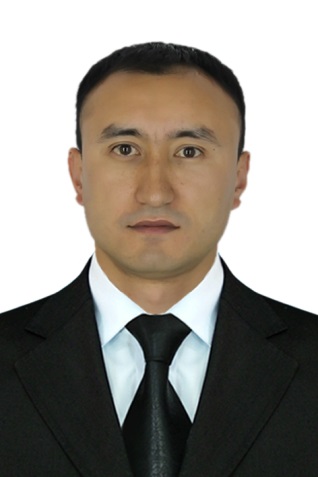 Парханов Замир Абдиганыевич, 1981 года рождения, кыргыз. В 2006 году окончил  ОшГУ, медицинский факультет, специальность «лечебное дело».Стаж педагогической работы в ВУЗах – 3 года, в том числе в Ошском государственном университете – 3 года. Сфера профессиональной деятельности: неврологияПарханов Замир Абдиганыевич, 1981 года рождения, кыргыз. В 2006 году окончил  ОшГУ, медицинский факультет, специальность «лечебное дело».Стаж педагогической работы в ВУЗах – 3 года, в том числе в Ошском государственном университете – 3 года. Сфера профессиональной деятельности: неврологияПарханов Замир Абдиганыевич, 1981 года рождения, кыргыз. В 2006 году окончил  ОшГУ, медицинский факультет, специальность «лечебное дело».Стаж педагогической работы в ВУЗах – 3 года, в том числе в Ошском государственном университете – 3 года. Сфера профессиональной деятельности: неврологияПарханов Замир Абдиганыевич, 1981 года рождения, кыргыз. В 2006 году окончил  ОшГУ, медицинский факультет, специальность «лечебное дело».Стаж педагогической работы в ВУЗах – 3 года, в том числе в Ошском государственном университете – 3 года. Сфера профессиональной деятельности: неврологияПарханов Замир Абдиганыевич, 1981 года рождения, кыргыз. В 2006 году окончил  ОшГУ, медицинский факультет, специальность «лечебное дело».Стаж педагогической работы в ВУЗах – 3 года, в том числе в Ошском государственном университете – 3 года. Сфера профессиональной деятельности: неврологияПарханов Замир Абдиганыевич, 1981 года рождения, кыргыз. В 2006 году окончил  ОшГУ, медицинский факультет, специальность «лечебное дело».Стаж педагогической работы в ВУЗах – 3 года, в том числе в Ошском государственном университете – 3 года. Сфера профессиональной деятельности: неврологияПерсональная информацияПерсональная информацияПерсональная информацияПерсональная информацияПерсональная информацияПерсональная информацияПерсональная информацияПерсональная информацияПерсональная информацияПерсональная информацияПерсональная информацияФамилия Фамилия Фамилия Фамилия ПархановПархановПархановПархановПархановПархановПархановИмя Имя Имя Имя Замир Замир Замир Замир Замир Замир Замир ОтчествоОтчествоОтчествоОтчествоАбдиганыевичАбдиганыевичАбдиганыевичАбдиганыевичАбдиганыевичАбдиганыевичАбдиганыевичДата рожденияДата рожденияДата рожденияДата рождения15.04.198115.04.198115.04.198115.04.198115.04.198115.04.198115.04.1981Контактная информация:Контактная информация:Контактная информация:Рабочий телефонРабочий телефонРабочий телефонРабочий телефонРабочий телефонКонтактная информация:Контактная информация:Контактная информация:Домашний телефонДомашний телефонДомашний телефонДомашний телефонДомашний телефонКонтактная информация:Контактная информация:Контактная информация:Мобильный телефонМобильный телефонМобильный телефонМобильный телефонМобильный телефон+996555440511+996555440511+996555440511Контактная информация:Контактная информация:Контактная информация:ФаксФаксФаксФаксФаксКонтактная информация:Контактная информация:Контактная информация:E-mail  E-mail  E-mail  E-mail  E-mail  bc_parhanovz@mail.rubc_parhanovz@mail.rubc_parhanovz@mail.ruОБРАЗОВАНИЕ:ОБРАЗОВАНИЕ:ОБРАЗОВАНИЕ:ОБРАЗОВАНИЕ:ОБРАЗОВАНИЕ:ОБРАЗОВАНИЕ:ОБРАЗОВАНИЕ:ОБРАЗОВАНИЕ:ОБРАЗОВАНИЕ:ОБРАЗОВАНИЕ:ОБРАЗОВАНИЕ:Дата начала / окончанияВузВузВузВузВузФакультетФакультетФакультетФакультетСпециальность1998-2004ОшГУОшГУОшГУОшГУОшГУМедицинский факультетМедицинский факультетМедицинский факультетМедицинский факультетЛечебное дело2004-2006Ошский государственный университет, Центр последипломного обученияОшский государственный университет, Центр последипломного обученияОшский государственный университет, Центр последипломного обученияОшский государственный университет, Центр последипломного обученияОшский государственный университет, Центр последипломного обученияКлиническая ординатураКлиническая ординатураКлиническая ординатураКлиническая ординатураВрач неврологКлючевые квалификации/ ОПЫТ в области аккредитации и гарантии качества (тренинг, семинары, конференции и т.п.).Ключевые квалификации/ ОПЫТ в области аккредитации и гарантии качества (тренинг, семинары, конференции и т.п.).Ключевые квалификации/ ОПЫТ в области аккредитации и гарантии качества (тренинг, семинары, конференции и т.п.).Ключевые квалификации/ ОПЫТ в области аккредитации и гарантии качества (тренинг, семинары, конференции и т.п.).Ключевые квалификации/ ОПЫТ в области аккредитации и гарантии качества (тренинг, семинары, конференции и т.п.).Ключевые квалификации/ ОПЫТ в области аккредитации и гарантии качества (тренинг, семинары, конференции и т.п.).Ключевые квалификации/ ОПЫТ в области аккредитации и гарантии качества (тренинг, семинары, конференции и т.п.).Ключевые квалификации/ ОПЫТ в области аккредитации и гарантии качества (тренинг, семинары, конференции и т.п.).Ключевые квалификации/ ОПЫТ в области аккредитации и гарантии качества (тренинг, семинары, конференции и т.п.).Ключевые квалификации/ ОПЫТ в области аккредитации и гарантии качества (тренинг, семинары, конференции и т.п.).Ключевые квалификации/ ОПЫТ в области аккредитации и гарантии качества (тренинг, семинары, конференции и т.п.).Название Название Название Название Название Название Название Название Название Название Южный Филиал Кыргызский государственный медицинский институт переподготовки и повышения квалификации. Ош.	 ЮФКГМИПиПК  свидетельство №8170 от 01.11.2012Кыргызский государственный медицинский институт переподготовки и повышения квалификации. Бишкек.	Сертификат №0006014 от 24.04.2013Южный Филиал Кыргызский государственный медицинский институт переподготовки и повышения квалификации. Ош.	ЮФКГМИПиПК  свидетельство №23484 от 28.02.2015 Южный Филиал Кыргызский государственный медицинский институт переподготовки и повышения квалификации. Ош.	Сертификат «НПВП в практике семейного врача»Асоциация врачей по по внутренней медицине КР	Сертификат  «Применение антагонистов кальция в практике врача с позиции доказательной базы» КГМИ	Сертификат  «Современные проблемы практической неврологии» академик РАН Скоромец А.АСеминар г.  Ташкент	«Основы руководства»Фарм. Компания «Нобел»	Профессиональные навыки продаж медикаментов. г. Бишкек. 2009 г.Семинар г.  Бишкек	Курсы по руководству сотрудниками. г. Ош 2012 г.Швейцарское бюро по сотрудничеству в КР «Реформы медицинского образования в КР»	Сертификат «Построение интегрированного учебного плана»Научно-практическая конференция “Успехи и нерешенные проблемы практического здравоохранения в Кыргызстаге”, г.Ош Кыргызстан. 2018 г 27-28 апреляЮжный Филиал Кыргызский государственный медицинский институт переподготовки и повышения квалификации. Ош.	 ЮФКГМИПиПК  свидетельство №8170 от 01.11.2012Кыргызский государственный медицинский институт переподготовки и повышения квалификации. Бишкек.	Сертификат №0006014 от 24.04.2013Южный Филиал Кыргызский государственный медицинский институт переподготовки и повышения квалификации. Ош.	ЮФКГМИПиПК  свидетельство №23484 от 28.02.2015 Южный Филиал Кыргызский государственный медицинский институт переподготовки и повышения квалификации. Ош.	Сертификат «НПВП в практике семейного врача»Асоциация врачей по по внутренней медицине КР	Сертификат  «Применение антагонистов кальция в практике врача с позиции доказательной базы» КГМИ	Сертификат  «Современные проблемы практической неврологии» академик РАН Скоромец А.АСеминар г.  Ташкент	«Основы руководства»Фарм. Компания «Нобел»	Профессиональные навыки продаж медикаментов. г. Бишкек. 2009 г.Семинар г.  Бишкек	Курсы по руководству сотрудниками. г. Ош 2012 г.Швейцарское бюро по сотрудничеству в КР «Реформы медицинского образования в КР»	Сертификат «Построение интегрированного учебного плана»Научно-практическая конференция “Успехи и нерешенные проблемы практического здравоохранения в Кыргызстаге”, г.Ош Кыргызстан. 2018 г 27-28 апреляЮжный Филиал Кыргызский государственный медицинский институт переподготовки и повышения квалификации. Ош.	 ЮФКГМИПиПК  свидетельство №8170 от 01.11.2012Кыргызский государственный медицинский институт переподготовки и повышения квалификации. Бишкек.	Сертификат №0006014 от 24.04.2013Южный Филиал Кыргызский государственный медицинский институт переподготовки и повышения квалификации. Ош.	ЮФКГМИПиПК  свидетельство №23484 от 28.02.2015 Южный Филиал Кыргызский государственный медицинский институт переподготовки и повышения квалификации. Ош.	Сертификат «НПВП в практике семейного врача»Асоциация врачей по по внутренней медицине КР	Сертификат  «Применение антагонистов кальция в практике врача с позиции доказательной базы» КГМИ	Сертификат  «Современные проблемы практической неврологии» академик РАН Скоромец А.АСеминар г.  Ташкент	«Основы руководства»Фарм. Компания «Нобел»	Профессиональные навыки продаж медикаментов. г. Бишкек. 2009 г.Семинар г.  Бишкек	Курсы по руководству сотрудниками. г. Ош 2012 г.Швейцарское бюро по сотрудничеству в КР «Реформы медицинского образования в КР»	Сертификат «Построение интегрированного учебного плана»Научно-практическая конференция “Успехи и нерешенные проблемы практического здравоохранения в Кыргызстаге”, г.Ош Кыргызстан. 2018 г 27-28 апреляЮжный Филиал Кыргызский государственный медицинский институт переподготовки и повышения квалификации. Ош.	 ЮФКГМИПиПК  свидетельство №8170 от 01.11.2012Кыргызский государственный медицинский институт переподготовки и повышения квалификации. Бишкек.	Сертификат №0006014 от 24.04.2013Южный Филиал Кыргызский государственный медицинский институт переподготовки и повышения квалификации. Ош.	ЮФКГМИПиПК  свидетельство №23484 от 28.02.2015 Южный Филиал Кыргызский государственный медицинский институт переподготовки и повышения квалификации. Ош.	Сертификат «НПВП в практике семейного врача»Асоциация врачей по по внутренней медицине КР	Сертификат  «Применение антагонистов кальция в практике врача с позиции доказательной базы» КГМИ	Сертификат  «Современные проблемы практической неврологии» академик РАН Скоромец А.АСеминар г.  Ташкент	«Основы руководства»Фарм. Компания «Нобел»	Профессиональные навыки продаж медикаментов. г. Бишкек. 2009 г.Семинар г.  Бишкек	Курсы по руководству сотрудниками. г. Ош 2012 г.Швейцарское бюро по сотрудничеству в КР «Реформы медицинского образования в КР»	Сертификат «Построение интегрированного учебного плана»Научно-практическая конференция “Успехи и нерешенные проблемы практического здравоохранения в Кыргызстаге”, г.Ош Кыргызстан. 2018 г 27-28 апреляЮжный Филиал Кыргызский государственный медицинский институт переподготовки и повышения квалификации. Ош.	 ЮФКГМИПиПК  свидетельство №8170 от 01.11.2012Кыргызский государственный медицинский институт переподготовки и повышения квалификации. Бишкек.	Сертификат №0006014 от 24.04.2013Южный Филиал Кыргызский государственный медицинский институт переподготовки и повышения квалификации. Ош.	ЮФКГМИПиПК  свидетельство №23484 от 28.02.2015 Южный Филиал Кыргызский государственный медицинский институт переподготовки и повышения квалификации. Ош.	Сертификат «НПВП в практике семейного врача»Асоциация врачей по по внутренней медицине КР	Сертификат  «Применение антагонистов кальция в практике врача с позиции доказательной базы» КГМИ	Сертификат  «Современные проблемы практической неврологии» академик РАН Скоромец А.АСеминар г.  Ташкент	«Основы руководства»Фарм. Компания «Нобел»	Профессиональные навыки продаж медикаментов. г. Бишкек. 2009 г.Семинар г.  Бишкек	Курсы по руководству сотрудниками. г. Ош 2012 г.Швейцарское бюро по сотрудничеству в КР «Реформы медицинского образования в КР»	Сертификат «Построение интегрированного учебного плана»Научно-практическая конференция “Успехи и нерешенные проблемы практического здравоохранения в Кыргызстаге”, г.Ош Кыргызстан. 2018 г 27-28 апреляЮжный Филиал Кыргызский государственный медицинский институт переподготовки и повышения квалификации. Ош.	 ЮФКГМИПиПК  свидетельство №8170 от 01.11.2012Кыргызский государственный медицинский институт переподготовки и повышения квалификации. Бишкек.	Сертификат №0006014 от 24.04.2013Южный Филиал Кыргызский государственный медицинский институт переподготовки и повышения квалификации. Ош.	ЮФКГМИПиПК  свидетельство №23484 от 28.02.2015 Южный Филиал Кыргызский государственный медицинский институт переподготовки и повышения квалификации. Ош.	Сертификат «НПВП в практике семейного врача»Асоциация врачей по по внутренней медицине КР	Сертификат  «Применение антагонистов кальция в практике врача с позиции доказательной базы» КГМИ	Сертификат  «Современные проблемы практической неврологии» академик РАН Скоромец А.АСеминар г.  Ташкент	«Основы руководства»Фарм. Компания «Нобел»	Профессиональные навыки продаж медикаментов. г. Бишкек. 2009 г.Семинар г.  Бишкек	Курсы по руководству сотрудниками. г. Ош 2012 г.Швейцарское бюро по сотрудничеству в КР «Реформы медицинского образования в КР»	Сертификат «Построение интегрированного учебного плана»Научно-практическая конференция “Успехи и нерешенные проблемы практического здравоохранения в Кыргызстаге”, г.Ош Кыргызстан. 2018 г 27-28 апреляЮжный Филиал Кыргызский государственный медицинский институт переподготовки и повышения квалификации. Ош.	 ЮФКГМИПиПК  свидетельство №8170 от 01.11.2012Кыргызский государственный медицинский институт переподготовки и повышения квалификации. Бишкек.	Сертификат №0006014 от 24.04.2013Южный Филиал Кыргызский государственный медицинский институт переподготовки и повышения квалификации. Ош.	ЮФКГМИПиПК  свидетельство №23484 от 28.02.2015 Южный Филиал Кыргызский государственный медицинский институт переподготовки и повышения квалификации. Ош.	Сертификат «НПВП в практике семейного врача»Асоциация врачей по по внутренней медицине КР	Сертификат  «Применение антагонистов кальция в практике врача с позиции доказательной базы» КГМИ	Сертификат  «Современные проблемы практической неврологии» академик РАН Скоромец А.АСеминар г.  Ташкент	«Основы руководства»Фарм. Компания «Нобел»	Профессиональные навыки продаж медикаментов. г. Бишкек. 2009 г.Семинар г.  Бишкек	Курсы по руководству сотрудниками. г. Ош 2012 г.Швейцарское бюро по сотрудничеству в КР «Реформы медицинского образования в КР»	Сертификат «Построение интегрированного учебного плана»Научно-практическая конференция “Успехи и нерешенные проблемы практического здравоохранения в Кыргызстаге”, г.Ош Кыргызстан. 2018 г 27-28 апреляЮжный Филиал Кыргызский государственный медицинский институт переподготовки и повышения квалификации. Ош.	 ЮФКГМИПиПК  свидетельство №8170 от 01.11.2012Кыргызский государственный медицинский институт переподготовки и повышения квалификации. Бишкек.	Сертификат №0006014 от 24.04.2013Южный Филиал Кыргызский государственный медицинский институт переподготовки и повышения квалификации. Ош.	ЮФКГМИПиПК  свидетельство №23484 от 28.02.2015 Южный Филиал Кыргызский государственный медицинский институт переподготовки и повышения квалификации. Ош.	Сертификат «НПВП в практике семейного врача»Асоциация врачей по по внутренней медицине КР	Сертификат  «Применение антагонистов кальция в практике врача с позиции доказательной базы» КГМИ	Сертификат  «Современные проблемы практической неврологии» академик РАН Скоромец А.АСеминар г.  Ташкент	«Основы руководства»Фарм. Компания «Нобел»	Профессиональные навыки продаж медикаментов. г. Бишкек. 2009 г.Семинар г.  Бишкек	Курсы по руководству сотрудниками. г. Ош 2012 г.Швейцарское бюро по сотрудничеству в КР «Реформы медицинского образования в КР»	Сертификат «Построение интегрированного учебного плана»Научно-практическая конференция “Успехи и нерешенные проблемы практического здравоохранения в Кыргызстаге”, г.Ош Кыргызстан. 2018 г 27-28 апреляЮжный Филиал Кыргызский государственный медицинский институт переподготовки и повышения квалификации. Ош.	 ЮФКГМИПиПК  свидетельство №8170 от 01.11.2012Кыргызский государственный медицинский институт переподготовки и повышения квалификации. Бишкек.	Сертификат №0006014 от 24.04.2013Южный Филиал Кыргызский государственный медицинский институт переподготовки и повышения квалификации. Ош.	ЮФКГМИПиПК  свидетельство №23484 от 28.02.2015 Южный Филиал Кыргызский государственный медицинский институт переподготовки и повышения квалификации. Ош.	Сертификат «НПВП в практике семейного врача»Асоциация врачей по по внутренней медицине КР	Сертификат  «Применение антагонистов кальция в практике врача с позиции доказательной базы» КГМИ	Сертификат  «Современные проблемы практической неврологии» академик РАН Скоромец А.АСеминар г.  Ташкент	«Основы руководства»Фарм. Компания «Нобел»	Профессиональные навыки продаж медикаментов. г. Бишкек. 2009 г.Семинар г.  Бишкек	Курсы по руководству сотрудниками. г. Ош 2012 г.Швейцарское бюро по сотрудничеству в КР «Реформы медицинского образования в КР»	Сертификат «Построение интегрированного учебного плана»Научно-практическая конференция “Успехи и нерешенные проблемы практического здравоохранения в Кыргызстаге”, г.Ош Кыргызстан. 2018 г 27-28 апреляЮжный Филиал Кыргызский государственный медицинский институт переподготовки и повышения квалификации. Ош.	 ЮФКГМИПиПК  свидетельство №8170 от 01.11.2012Кыргызский государственный медицинский институт переподготовки и повышения квалификации. Бишкек.	Сертификат №0006014 от 24.04.2013Южный Филиал Кыргызский государственный медицинский институт переподготовки и повышения квалификации. Ош.	ЮФКГМИПиПК  свидетельство №23484 от 28.02.2015 Южный Филиал Кыргызский государственный медицинский институт переподготовки и повышения квалификации. Ош.	Сертификат «НПВП в практике семейного врача»Асоциация врачей по по внутренней медицине КР	Сертификат  «Применение антагонистов кальция в практике врача с позиции доказательной базы» КГМИ	Сертификат  «Современные проблемы практической неврологии» академик РАН Скоромец А.АСеминар г.  Ташкент	«Основы руководства»Фарм. Компания «Нобел»	Профессиональные навыки продаж медикаментов. г. Бишкек. 2009 г.Семинар г.  Бишкек	Курсы по руководству сотрудниками. г. Ош 2012 г.Швейцарское бюро по сотрудничеству в КР «Реформы медицинского образования в КР»	Сертификат «Построение интегрированного учебного плана»Научно-практическая конференция “Успехи и нерешенные проблемы практического здравоохранения в Кыргызстаге”, г.Ош Кыргызстан. 2018 г 27-28 апреляОпыт работыОпыт работыОпыт работыОпыт работыОпыт работыОпыт работыОпыт работыОпыт работыОпыт работыОпыт работыОпыт работы               с  2015г. – ассистент кафедры неврологии медицинского факультета ОшГУ.               с 2016г- врач-невролог отделения неврологии ОМОКБ               с  2015г. – ассистент кафедры неврологии медицинского факультета ОшГУ.               с 2016г- врач-невролог отделения неврологии ОМОКБ               с  2015г. – ассистент кафедры неврологии медицинского факультета ОшГУ.               с 2016г- врач-невролог отделения неврологии ОМОКБ               с  2015г. – ассистент кафедры неврологии медицинского факультета ОшГУ.               с 2016г- врач-невролог отделения неврологии ОМОКБ               с  2015г. – ассистент кафедры неврологии медицинского факультета ОшГУ.               с 2016г- врач-невролог отделения неврологии ОМОКБ               с  2015г. – ассистент кафедры неврологии медицинского факультета ОшГУ.               с 2016г- врач-невролог отделения неврологии ОМОКБ               с  2015г. – ассистент кафедры неврологии медицинского факультета ОшГУ.               с 2016г- врач-невролог отделения неврологии ОМОКБ               с  2015г. – ассистент кафедры неврологии медицинского факультета ОшГУ.               с 2016г- врач-невролог отделения неврологии ОМОКБ               с  2015г. – ассистент кафедры неврологии медицинского факультета ОшГУ.               с 2016г- врач-невролог отделения неврологии ОМОКБ               с  2015г. – ассистент кафедры неврологии медицинского факультета ОшГУ.               с 2016г- врач-невролог отделения неврологии ОМОКБ               с  2015г. – ассистент кафедры неврологии медицинского факультета ОшГУ.               с 2016г- врач-невролог отделения неврологии ОМОКБЗнание языков: указать компетенции по шкале от 1 до 5 (1 – отличное знание, 5 – знание базовых основ)Знание языков: указать компетенции по шкале от 1 до 5 (1 – отличное знание, 5 – знание базовых основ)Знание языков: указать компетенции по шкале от 1 до 5 (1 – отличное знание, 5 – знание базовых основ)Знание языков: указать компетенции по шкале от 1 до 5 (1 – отличное знание, 5 – знание базовых основ)Знание языков: указать компетенции по шкале от 1 до 5 (1 – отличное знание, 5 – знание базовых основ)Знание языков: указать компетенции по шкале от 1 до 5 (1 – отличное знание, 5 – знание базовых основ)Знание языков: указать компетенции по шкале от 1 до 5 (1 – отличное знание, 5 – знание базовых основ)Знание языков: указать компетенции по шкале от 1 до 5 (1 – отличное знание, 5 – знание базовых основ)Знание языков: указать компетенции по шкале от 1 до 5 (1 – отличное знание, 5 – знание базовых основ)Знание языков: указать компетенции по шкале от 1 до 5 (1 – отличное знание, 5 – знание базовых основ)Знание языков: указать компетенции по шкале от 1 до 5 (1 – отличное знание, 5 – знание базовых основ)Language  (Язык)Language  (Язык)Reading (Чтение)Reading (Чтение)Reading (Чтение)Reading (Чтение)Reading (Чтение)Speaking (Разговорный)Speaking (Разговорный)Writing (Письмо)Writing (Письмо)Кыргызский Кыргызский 111111111Русский Русский 111111111Английский Английский 333333333Дополнительная информацияДополнительная информацияДополнительная информацияДополнительная информацияДополнительная информацияДополнительная информацияДополнительная информацияДополнительная информацияДополнительная информацияДополнительная информацияДополнительная информацияЛичные данные и навыки Личные данные и навыки Личные данные и навыки Личные данные и навыки Личные данные и навыки Личные данные и навыки Личные данные и навыки Личные данные и навыки Личные данные и навыки Личные данные и навыки Личные данные и навыки Владеет работой на компьютереВладеет работой на компьютереВладеет работой на компьютереВладеет работой на компьютереВладеет работой на компьютереВладеет работой на компьютереВладеет работой на компьютереВладеет работой на компьютереВладеет работой на компьютереВладеет работой на компьютереВладеет работой на компьютереСемейное положение: женат, имеет двоих детей.Семейное положение: женат, имеет двоих детей.Семейное положение: женат, имеет двоих детей.Семейное положение: женат, имеет двоих детей.Семейное положение: женат, имеет двоих детей.Семейное положение: женат, имеет двоих детей.Семейное положение: женат, имеет двоих детей.Семейное положение: женат, имеет двоих детей.Семейное положение: женат, имеет двоих детей.Семейное положение: женат, имеет двоих детей.Семейное положение: женат, имеет двоих детей.Дополнительная информация (награды)Дополнительная информация (награды)Дополнительная информация (награды)Дополнительная информация (награды)Дополнительная информация (награды)Дополнительная информация (награды)Дополнительная информация (награды)Дополнительная информация (награды)Дополнительная информация (награды)Дополнительная информация (награды)Дополнительная информация (награды)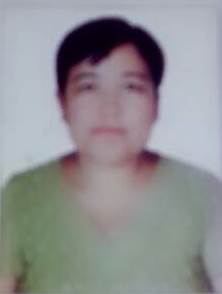 Мирзаева Айнура Бекболотовна 1971 года рождения, кыргызска. В 1995 году окончил  КГМИ, лечебный факультет.Стаж педагогической работы в ВУЗах – 10 лет, в том числе в Ошском государственном университете – 10 лет. Сфера профессиональной деятельности: психиатрия.Мирзаева Айнура Бекболотовна 1971 года рождения, кыргызска. В 1995 году окончил  КГМИ, лечебный факультет.Стаж педагогической работы в ВУЗах – 10 лет, в том числе в Ошском государственном университете – 10 лет. Сфера профессиональной деятельности: психиатрия.Мирзаева Айнура Бекболотовна 1971 года рождения, кыргызска. В 1995 году окончил  КГМИ, лечебный факультет.Стаж педагогической работы в ВУЗах – 10 лет, в том числе в Ошском государственном университете – 10 лет. Сфера профессиональной деятельности: психиатрия.Мирзаева Айнура Бекболотовна 1971 года рождения, кыргызска. В 1995 году окончил  КГМИ, лечебный факультет.Стаж педагогической работы в ВУЗах – 10 лет, в том числе в Ошском государственном университете – 10 лет. Сфера профессиональной деятельности: психиатрия.Мирзаева Айнура Бекболотовна 1971 года рождения, кыргызска. В 1995 году окончил  КГМИ, лечебный факультет.Стаж педагогической работы в ВУЗах – 10 лет, в том числе в Ошском государственном университете – 10 лет. Сфера профессиональной деятельности: психиатрия.Мирзаева Айнура Бекболотовна 1971 года рождения, кыргызска. В 1995 году окончил  КГМИ, лечебный факультет.Стаж педагогической работы в ВУЗах – 10 лет, в том числе в Ошском государственном университете – 10 лет. Сфера профессиональной деятельности: психиатрия.Персональная информацияПерсональная информацияПерсональная информацияПерсональная информацияПерсональная информацияПерсональная информацияПерсональная информацияПерсональная информацияПерсональная информацияПерсональная информацияПерсональная информацияФамилия Фамилия Фамилия Фамилия МирзаеваМирзаеваМирзаеваМирзаеваМирзаеваМирзаеваМирзаеваИмя Имя Имя Имя АйнураАйнураАйнураАйнураАйнураАйнураАйнураОтчествоОтчествоОтчествоОтчествоБекболотовнаБекболотовнаБекболотовнаБекболотовнаБекболотовнаБекболотовнаБекболотовнаДата рожденияДата рожденияДата рожденияДата рождения13.11.71г.13.11.71г.13.11.71г.13.11.71г.13.11.71г.13.11.71г.13.11.71г.Контактная информация:Контактная информация:Контактная информация:Рабочий телефонРабочий телефонРабочий телефонРабочий телефонРабочий телефонКонтактная информация:Контактная информация:Контактная информация:Домашний телефонДомашний телефонДомашний телефонДомашний телефонДомашний телефонКонтактная информация:Контактная информация:Контактная информация:Мобильный телефонМобильный телефонМобильный телефонМобильный телефонМобильный телефон+996550019787+996550019787+996550019787Контактная информация:Контактная информация:Контактная информация:ФаксФаксФаксФаксФаксКонтактная информация:Контактная информация:Контактная информация:E-mail  E-mail  E-mail  E-mail  E-mail  ОБРАЗОВАНИЕ:ОБРАЗОВАНИЕ:ОБРАЗОВАНИЕ:ОБРАЗОВАНИЕ:ОБРАЗОВАНИЕ:ОБРАЗОВАНИЕ:ОБРАЗОВАНИЕ:ОБРАЗОВАНИЕ:ОБРАЗОВАНИЕ:ОБРАЗОВАНИЕ:ОБРАЗОВАНИЕ:Дата начала / окончанияВузВузВузВузВузФакультетФакультетФакультетФакультетСпециальность1989-1995КГМИКГМИКГМИКГМИКГМИлечебный факультетлечебный факультетлечебный факультетлечебный факультет1995-1996ИнтернатураИнтернатураИнтернатураИнтернатураОбщая терапияНазвание Название Название Название Название Название Название Название Название Название 1999г.-курс «Охрана репродуктивного здоровья. Современные методы контрацепции для ГСВ».г. Ош2008 г цикл повышения по психиатрии. Г. Бишкек2008 г цикл «медицинская психология и психиатрия». Г Бишкек2008 г тренинг « Консультирование до и после теста на ВИЧ»г .Ош2009  г цикл «Наркология и медицинская психология» г. Бишкек2010 г. Тренинг «Гендерные аспекты постконфликтной реинтеграции в Кыргызстане»г.Ош2011г. Семинар «Психиатрия в практике семейного врача».г Ош2012 курс по повышению квалификации по педагогике г.Ош2012 г цикл «Психиатрия»г Бишкек.2015 г цикл «Судебная психиатрия по Стамбульскому протоколу» г. Бишкек2016 г семинар «Депрессивные расстройства: современные представления о диагностике и методах лечения». гОш2016 г семинар «Современные аспекты неврологии и психиатрии» г. Ош\1999г.-курс «Охрана репродуктивного здоровья. Современные методы контрацепции для ГСВ».г. Ош2008 г цикл повышения по психиатрии. Г. Бишкек2008 г цикл «медицинская психология и психиатрия». Г Бишкек2008 г тренинг « Консультирование до и после теста на ВИЧ»г .Ош2009  г цикл «Наркология и медицинская психология» г. Бишкек2010 г. Тренинг «Гендерные аспекты постконфликтной реинтеграции в Кыргызстане»г.Ош2011г. Семинар «Психиатрия в практике семейного врача».г Ош2012 курс по повышению квалификации по педагогике г.Ош2012 г цикл «Психиатрия»г Бишкек.2015 г цикл «Судебная психиатрия по Стамбульскому протоколу» г. Бишкек2016 г семинар «Депрессивные расстройства: современные представления о диагностике и методах лечения». гОш2016 г семинар «Современные аспекты неврологии и психиатрии» г. Ош\1999г.-курс «Охрана репродуктивного здоровья. Современные методы контрацепции для ГСВ».г. Ош2008 г цикл повышения по психиатрии. Г. Бишкек2008 г цикл «медицинская психология и психиатрия». Г Бишкек2008 г тренинг « Консультирование до и после теста на ВИЧ»г .Ош2009  г цикл «Наркология и медицинская психология» г. Бишкек2010 г. Тренинг «Гендерные аспекты постконфликтной реинтеграции в Кыргызстане»г.Ош2011г. Семинар «Психиатрия в практике семейного врача».г Ош2012 курс по повышению квалификации по педагогике г.Ош2012 г цикл «Психиатрия»г Бишкек.2015 г цикл «Судебная психиатрия по Стамбульскому протоколу» г. Бишкек2016 г семинар «Депрессивные расстройства: современные представления о диагностике и методах лечения». гОш2016 г семинар «Современные аспекты неврологии и психиатрии» г. Ош\1999г.-курс «Охрана репродуктивного здоровья. Современные методы контрацепции для ГСВ».г. Ош2008 г цикл повышения по психиатрии. Г. Бишкек2008 г цикл «медицинская психология и психиатрия». Г Бишкек2008 г тренинг « Консультирование до и после теста на ВИЧ»г .Ош2009  г цикл «Наркология и медицинская психология» г. Бишкек2010 г. Тренинг «Гендерные аспекты постконфликтной реинтеграции в Кыргызстане»г.Ош2011г. Семинар «Психиатрия в практике семейного врача».г Ош2012 курс по повышению квалификации по педагогике г.Ош2012 г цикл «Психиатрия»г Бишкек.2015 г цикл «Судебная психиатрия по Стамбульскому протоколу» г. Бишкек2016 г семинар «Депрессивные расстройства: современные представления о диагностике и методах лечения». гОш2016 г семинар «Современные аспекты неврологии и психиатрии» г. Ош\1999г.-курс «Охрана репродуктивного здоровья. Современные методы контрацепции для ГСВ».г. Ош2008 г цикл повышения по психиатрии. Г. Бишкек2008 г цикл «медицинская психология и психиатрия». Г Бишкек2008 г тренинг « Консультирование до и после теста на ВИЧ»г .Ош2009  г цикл «Наркология и медицинская психология» г. Бишкек2010 г. Тренинг «Гендерные аспекты постконфликтной реинтеграции в Кыргызстане»г.Ош2011г. Семинар «Психиатрия в практике семейного врача».г Ош2012 курс по повышению квалификации по педагогике г.Ош2012 г цикл «Психиатрия»г Бишкек.2015 г цикл «Судебная психиатрия по Стамбульскому протоколу» г. Бишкек2016 г семинар «Депрессивные расстройства: современные представления о диагностике и методах лечения». гОш2016 г семинар «Современные аспекты неврологии и психиатрии» г. Ош\1999г.-курс «Охрана репродуктивного здоровья. Современные методы контрацепции для ГСВ».г. Ош2008 г цикл повышения по психиатрии. Г. Бишкек2008 г цикл «медицинская психология и психиатрия». Г Бишкек2008 г тренинг « Консультирование до и после теста на ВИЧ»г .Ош2009  г цикл «Наркология и медицинская психология» г. Бишкек2010 г. Тренинг «Гендерные аспекты постконфликтной реинтеграции в Кыргызстане»г.Ош2011г. Семинар «Психиатрия в практике семейного врача».г Ош2012 курс по повышению квалификации по педагогике г.Ош2012 г цикл «Психиатрия»г Бишкек.2015 г цикл «Судебная психиатрия по Стамбульскому протоколу» г. Бишкек2016 г семинар «Депрессивные расстройства: современные представления о диагностике и методах лечения». гОш2016 г семинар «Современные аспекты неврологии и психиатрии» г. Ош\1999г.-курс «Охрана репродуктивного здоровья. Современные методы контрацепции для ГСВ».г. Ош2008 г цикл повышения по психиатрии. Г. Бишкек2008 г цикл «медицинская психология и психиатрия». Г Бишкек2008 г тренинг « Консультирование до и после теста на ВИЧ»г .Ош2009  г цикл «Наркология и медицинская психология» г. Бишкек2010 г. Тренинг «Гендерные аспекты постконфликтной реинтеграции в Кыргызстане»г.Ош2011г. Семинар «Психиатрия в практике семейного врача».г Ош2012 курс по повышению квалификации по педагогике г.Ош2012 г цикл «Психиатрия»г Бишкек.2015 г цикл «Судебная психиатрия по Стамбульскому протоколу» г. Бишкек2016 г семинар «Депрессивные расстройства: современные представления о диагностике и методах лечения». гОш2016 г семинар «Современные аспекты неврологии и психиатрии» г. Ош\1999г.-курс «Охрана репродуктивного здоровья. Современные методы контрацепции для ГСВ».г. Ош2008 г цикл повышения по психиатрии. Г. Бишкек2008 г цикл «медицинская психология и психиатрия». Г Бишкек2008 г тренинг « Консультирование до и после теста на ВИЧ»г .Ош2009  г цикл «Наркология и медицинская психология» г. Бишкек2010 г. Тренинг «Гендерные аспекты постконфликтной реинтеграции в Кыргызстане»г.Ош2011г. Семинар «Психиатрия в практике семейного врача».г Ош2012 курс по повышению квалификации по педагогике г.Ош2012 г цикл «Психиатрия»г Бишкек.2015 г цикл «Судебная психиатрия по Стамбульскому протоколу» г. Бишкек2016 г семинар «Депрессивные расстройства: современные представления о диагностике и методах лечения». гОш2016 г семинар «Современные аспекты неврологии и психиатрии» г. Ош\1999г.-курс «Охрана репродуктивного здоровья. Современные методы контрацепции для ГСВ».г. Ош2008 г цикл повышения по психиатрии. Г. Бишкек2008 г цикл «медицинская психология и психиатрия». Г Бишкек2008 г тренинг « Консультирование до и после теста на ВИЧ»г .Ош2009  г цикл «Наркология и медицинская психология» г. Бишкек2010 г. Тренинг «Гендерные аспекты постконфликтной реинтеграции в Кыргызстане»г.Ош2011г. Семинар «Психиатрия в практике семейного врача».г Ош2012 курс по повышению квалификации по педагогике г.Ош2012 г цикл «Психиатрия»г Бишкек.2015 г цикл «Судебная психиатрия по Стамбульскому протоколу» г. Бишкек2016 г семинар «Депрессивные расстройства: современные представления о диагностике и методах лечения». гОш2016 г семинар «Современные аспекты неврологии и психиатрии» г. Ош\1999г.-курс «Охрана репродуктивного здоровья. Современные методы контрацепции для ГСВ».г. Ош2008 г цикл повышения по психиатрии. Г. Бишкек2008 г цикл «медицинская психология и психиатрия». Г Бишкек2008 г тренинг « Консультирование до и после теста на ВИЧ»г .Ош2009  г цикл «Наркология и медицинская психология» г. Бишкек2010 г. Тренинг «Гендерные аспекты постконфликтной реинтеграции в Кыргызстане»г.Ош2011г. Семинар «Психиатрия в практике семейного врача».г Ош2012 курс по повышению квалификации по педагогике г.Ош2012 г цикл «Психиатрия»г Бишкек.2015 г цикл «Судебная психиатрия по Стамбульскому протоколу» г. Бишкек2016 г семинар «Депрессивные расстройства: современные представления о диагностике и методах лечения». гОш2016 г семинар «Современные аспекты неврологии и психиатрии» г. Ош\Опыт работыОпыт работыОпыт работыОпыт работыОпыт работыОпыт работыОпыт работыОпыт работыОпыт работыОпыт работыОпыт работыС 2009 г врач психиатр ООПДБС 2012г- преподаватель кафедры неврологии , нейрохирургии и психиатрии ОшГУС 2009 г врач психиатр ООПДБС 2012г- преподаватель кафедры неврологии , нейрохирургии и психиатрии ОшГУС 2009 г врач психиатр ООПДБС 2012г- преподаватель кафедры неврологии , нейрохирургии и психиатрии ОшГУС 2009 г врач психиатр ООПДБС 2012г- преподаватель кафедры неврологии , нейрохирургии и психиатрии ОшГУС 2009 г врач психиатр ООПДБС 2012г- преподаватель кафедры неврологии , нейрохирургии и психиатрии ОшГУС 2009 г врач психиатр ООПДБС 2012г- преподаватель кафедры неврологии , нейрохирургии и психиатрии ОшГУС 2009 г врач психиатр ООПДБС 2012г- преподаватель кафедры неврологии , нейрохирургии и психиатрии ОшГУС 2009 г врач психиатр ООПДБС 2012г- преподаватель кафедры неврологии , нейрохирургии и психиатрии ОшГУС 2009 г врач психиатр ООПДБС 2012г- преподаватель кафедры неврологии , нейрохирургии и психиатрии ОшГУС 2009 г врач психиатр ООПДБС 2012г- преподаватель кафедры неврологии , нейрохирургии и психиатрии ОшГУС 2009 г врач психиатр ООПДБС 2012г- преподаватель кафедры неврологии , нейрохирургии и психиатрии ОшГУЗнание языков: указать компетенции по шкале от 1 до 5 (1 – отличное знание, 5 – знание базовых основ)Знание языков: указать компетенции по шкале от 1 до 5 (1 – отличное знание, 5 – знание базовых основ)Знание языков: указать компетенции по шкале от 1 до 5 (1 – отличное знание, 5 – знание базовых основ)Знание языков: указать компетенции по шкале от 1 до 5 (1 – отличное знание, 5 – знание базовых основ)Знание языков: указать компетенции по шкале от 1 до 5 (1 – отличное знание, 5 – знание базовых основ)Знание языков: указать компетенции по шкале от 1 до 5 (1 – отличное знание, 5 – знание базовых основ)Знание языков: указать компетенции по шкале от 1 до 5 (1 – отличное знание, 5 – знание базовых основ)Знание языков: указать компетенции по шкале от 1 до 5 (1 – отличное знание, 5 – знание базовых основ)Знание языков: указать компетенции по шкале от 1 до 5 (1 – отличное знание, 5 – знание базовых основ)Знание языков: указать компетенции по шкале от 1 до 5 (1 – отличное знание, 5 – знание базовых основ)Знание языков: указать компетенции по шкале от 1 до 5 (1 – отличное знание, 5 – знание базовых основ)Language  (Язык)Language  (Язык)Reading (Чтение)Reading (Чтение)Reading (Чтение)Reading (Чтение)Reading (Чтение)Speaking (Разговорный)Speaking (Разговорный)Writing (Письмо)Writing (Письмо)Кыргызский Кыргызский 111111111Русский Русский 111111111Английский Английский 333333333Дополнительная информацияДополнительная информацияДополнительная информацияДополнительная информацияДополнительная информацияДополнительная информацияДополнительная информацияДополнительная информацияДополнительная информацияДополнительная информацияДополнительная информацияЛичные данные и навыки Личные данные и навыки Личные данные и навыки Личные данные и навыки Личные данные и навыки Личные данные и навыки Личные данные и навыки Личные данные и навыки Личные данные и навыки Личные данные и навыки Личные данные и навыки Владеет работой на компьютереВладеет работой на компьютереВладеет работой на компьютереВладеет работой на компьютереВладеет работой на компьютереВладеет работой на компьютереВладеет работой на компьютереВладеет работой на компьютереВладеет работой на компьютереВладеет работой на компьютереВладеет работой на компьютереСемейное положение: замужем, имеет троих детей.Семейное положение: замужем, имеет троих детей.Семейное положение: замужем, имеет троих детей.Семейное положение: замужем, имеет троих детей.Семейное положение: замужем, имеет троих детей.Семейное положение: замужем, имеет троих детей.Семейное положение: замужем, имеет троих детей.Семейное положение: замужем, имеет троих детей.Семейное положение: замужем, имеет троих детей.Семейное положение: замужем, имеет троих детей.Семейное положение: замужем, имеет троих детей.Дополнительная информация (награды)Дополнительная информация (награды)Дополнительная информация (награды)Дополнительная информация (награды)Дополнительная информация (награды)Дополнительная информация (награды)Дополнительная информация (награды)Дополнительная информация (награды)Дополнительная информация (награды)Дополнительная информация (награды)Дополнительная информация (награды)2006, 2007,2016г грамота администрации и профсоюзной организации ООПДБ2006, 2007,2016г грамота администрации и профсоюзной организации ООПДБ2006, 2007,2016г грамота администрации и профсоюзной организации ООПДБ2006, 2007,2016г грамота администрации и профсоюзной организации ООПДБ2006, 2007,2016г грамота администрации и профсоюзной организации ООПДБ2006, 2007,2016г грамота администрации и профсоюзной организации ООПДБ2006, 2007,2016г грамота администрации и профсоюзной организации ООПДБ2006, 2007,2016г грамота администрации и профсоюзной организации ООПДБ2006, 2007,2016г грамота администрации и профсоюзной организации ООПДБ2006, 2007,2016г грамота администрации и профсоюзной организации ООПДБ2006, 2007,2016г грамота администрации и профсоюзной организации ООПДБ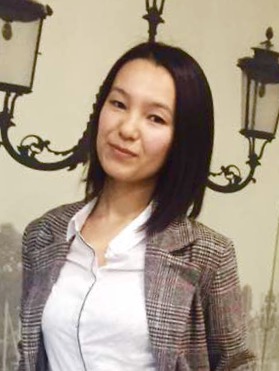 Эралиева Эльнура Каримовна, 1989 года рождения, кыргазска. В 2012 году окончила КГМА педиатрический факультет.Стаж педагогической работы в ВУЗах – 2 года, в том числе в Ошском государственном университете –1год. Сфера профессиональной деятельности: неврология, функциональная диагностикаЭралиева Эльнура Каримовна, 1989 года рождения, кыргазска. В 2012 году окончила КГМА педиатрический факультет.Стаж педагогической работы в ВУЗах – 2 года, в том числе в Ошском государственном университете –1год. Сфера профессиональной деятельности: неврология, функциональная диагностикаЭралиева Эльнура Каримовна, 1989 года рождения, кыргазска. В 2012 году окончила КГМА педиатрический факультет.Стаж педагогической работы в ВУЗах – 2 года, в том числе в Ошском государственном университете –1год. Сфера профессиональной деятельности: неврология, функциональная диагностикаЭралиева Эльнура Каримовна, 1989 года рождения, кыргазска. В 2012 году окончила КГМА педиатрический факультет.Стаж педагогической работы в ВУЗах – 2 года, в том числе в Ошском государственном университете –1год. Сфера профессиональной деятельности: неврология, функциональная диагностикаЭралиева Эльнура Каримовна, 1989 года рождения, кыргазска. В 2012 году окончила КГМА педиатрический факультет.Стаж педагогической работы в ВУЗах – 2 года, в том числе в Ошском государственном университете –1год. Сфера профессиональной деятельности: неврология, функциональная диагностикаЭралиева Эльнура Каримовна, 1989 года рождения, кыргазска. В 2012 году окончила КГМА педиатрический факультет.Стаж педагогической работы в ВУЗах – 2 года, в том числе в Ошском государственном университете –1год. Сфера профессиональной деятельности: неврология, функциональная диагностикаПерсональная информацияПерсональная информацияПерсональная информацияПерсональная информацияПерсональная информацияПерсональная информацияПерсональная информацияПерсональная информацияПерсональная информацияПерсональная информацияПерсональная информацияФамилия Фамилия Фамилия Фамилия ЭралиеваЭралиеваЭралиеваЭралиеваЭралиеваЭралиеваЭралиеваИмя Имя Имя Имя ЭльнураЭльнураЭльнураЭльнураЭльнураЭльнураЭльнураОтчествоОтчествоОтчествоОтчествоКаримовнаКаримовнаКаримовнаКаримовнаКаримовнаКаримовнаКаримовнаДата рожденияДата рожденияДата рожденияДата рождения24.06.89 г24.06.89 г24.06.89 г24.06.89 г24.06.89 г24.06.89 г24.06.89 гКонтактная информация:Контактная информация:Контактная информация:Рабочий телефонРабочий телефонРабочий телефонРабочий телефонРабочий телефонКонтактная информация:Контактная информация:Контактная информация:Домашний телефонДомашний телефонДомашний телефонДомашний телефонДомашний телефонКонтактная информация:Контактная информация:Контактная информация:Мобильный телефонМобильный телефонМобильный телефонМобильный телефонМобильный телефон+996550480005+996550480005+996550480005Контактная информация:Контактная информация:Контактная информация:ФаксФаксФаксФаксФаксКонтактная информация:Контактная информация:Контактная информация:E-mail  E-mail  E-mail  E-mail  E-mail  eralieva_elnura@mail.ru eralieva_elnura@mail.ru eralieva_elnura@mail.ru ОБРАЗОВАНИЕ:ОБРАЗОВАНИЕ:ОБРАЗОВАНИЕ:ОБРАЗОВАНИЕ:ОБРАЗОВАНИЕ:ОБРАЗОВАНИЕ:ОБРАЗОВАНИЕ:ОБРАЗОВАНИЕ:ОБРАЗОВАНИЕ:ОБРАЗОВАНИЕ:ОБРАЗОВАНИЕ:Дата начала / окончанияВузВузВузВузВузФакультетФакультетФакультетФакультетСпециальность2006-2012КГМАКГМАКГМАКГМАКГМАПедиатрический факультетПедиатрический факультетПедиатрический факультетПедиатрический факультет2012-2014КГМИиПККГМИиПККГМИиПККГМИиПККГМИиПККлиническая ординатураКлиническая ординатураКлиническая ординатураКлиническая ординатураВрач невролог С 2016ГОшГУОшГУОшГУОшГУОшГУАспирантура Аспирантура Аспирантура Аспирантура Ключевые квалификации/ ОПЫТ в области аккредитации и гарантии качества (тренинг, семинары, конференции и т.п.).Ключевые квалификации/ ОПЫТ в области аккредитации и гарантии качества (тренинг, семинары, конференции и т.п.).Ключевые квалификации/ ОПЫТ в области аккредитации и гарантии качества (тренинг, семинары, конференции и т.п.).Ключевые квалификации/ ОПЫТ в области аккредитации и гарантии качества (тренинг, семинары, конференции и т.п.).Ключевые квалификации/ ОПЫТ в области аккредитации и гарантии качества (тренинг, семинары, конференции и т.п.).Ключевые квалификации/ ОПЫТ в области аккредитации и гарантии качества (тренинг, семинары, конференции и т.п.).Ключевые квалификации/ ОПЫТ в области аккредитации и гарантии качества (тренинг, семинары, конференции и т.п.).Ключевые квалификации/ ОПЫТ в области аккредитации и гарантии качества (тренинг, семинары, конференции и т.п.).Ключевые квалификации/ ОПЫТ в области аккредитации и гарантии качества (тренинг, семинары, конференции и т.п.).Ключевые квалификации/ ОПЫТ в области аккредитации и гарантии качества (тренинг, семинары, конференции и т.п.).Ключевые квалификации/ ОПЫТ в области аккредитации и гарантии качества (тренинг, семинары, конференции и т.п.).Название Название Название Название Название Название Название Название Название Название 2017 г. , курс по нейрофизиологии на базе КГМА “Модиифицированная классификация (ЭЭГ,РЭГ, Эхо-ЭГ)”. Г. Бишкек15.10.2016г.  Конференция «Современные малоинвазивные технологии в нейрохирургии и кардиологии» г.Ош2016г. «Современные вопросы неврологии и нейрохирургии», г.Ош2014 г, курс обучения по функциональной диагностике . г.Бишкек6.06.-7.06.2014г . «Актуальные вопросы неврологии», г Алматы18.10.2013г. «Современные вопросы неврологии и нейрохирургии», г.Бишкек26.09.2013 «Здоровье женщины. Современные пути решения проблемы». Г Бишкек.23.08.2012 г. «Лечебно-диагностические аспекты острого церебрального повреждения», г.Бишкек.2017 г. , курс по нейрофизиологии на базе КГМА “Модиифицированная классификация (ЭЭГ,РЭГ, Эхо-ЭГ)”. Г. Бишкек15.10.2016г.  Конференция «Современные малоинвазивные технологии в нейрохирургии и кардиологии» г.Ош2016г. «Современные вопросы неврологии и нейрохирургии», г.Ош2014 г, курс обучения по функциональной диагностике . г.Бишкек6.06.-7.06.2014г . «Актуальные вопросы неврологии», г Алматы18.10.2013г. «Современные вопросы неврологии и нейрохирургии», г.Бишкек26.09.2013 «Здоровье женщины. Современные пути решения проблемы». Г Бишкек.23.08.2012 г. «Лечебно-диагностические аспекты острого церебрального повреждения», г.Бишкек.2017 г. , курс по нейрофизиологии на базе КГМА “Модиифицированная классификация (ЭЭГ,РЭГ, Эхо-ЭГ)”. Г. Бишкек15.10.2016г.  Конференция «Современные малоинвазивные технологии в нейрохирургии и кардиологии» г.Ош2016г. «Современные вопросы неврологии и нейрохирургии», г.Ош2014 г, курс обучения по функциональной диагностике . г.Бишкек6.06.-7.06.2014г . «Актуальные вопросы неврологии», г Алматы18.10.2013г. «Современные вопросы неврологии и нейрохирургии», г.Бишкек26.09.2013 «Здоровье женщины. Современные пути решения проблемы». Г Бишкек.23.08.2012 г. «Лечебно-диагностические аспекты острого церебрального повреждения», г.Бишкек.2017 г. , курс по нейрофизиологии на базе КГМА “Модиифицированная классификация (ЭЭГ,РЭГ, Эхо-ЭГ)”. Г. Бишкек15.10.2016г.  Конференция «Современные малоинвазивные технологии в нейрохирургии и кардиологии» г.Ош2016г. «Современные вопросы неврологии и нейрохирургии», г.Ош2014 г, курс обучения по функциональной диагностике . г.Бишкек6.06.-7.06.2014г . «Актуальные вопросы неврологии», г Алматы18.10.2013г. «Современные вопросы неврологии и нейрохирургии», г.Бишкек26.09.2013 «Здоровье женщины. Современные пути решения проблемы». Г Бишкек.23.08.2012 г. «Лечебно-диагностические аспекты острого церебрального повреждения», г.Бишкек.2017 г. , курс по нейрофизиологии на базе КГМА “Модиифицированная классификация (ЭЭГ,РЭГ, Эхо-ЭГ)”. Г. Бишкек15.10.2016г.  Конференция «Современные малоинвазивные технологии в нейрохирургии и кардиологии» г.Ош2016г. «Современные вопросы неврологии и нейрохирургии», г.Ош2014 г, курс обучения по функциональной диагностике . г.Бишкек6.06.-7.06.2014г . «Актуальные вопросы неврологии», г Алматы18.10.2013г. «Современные вопросы неврологии и нейрохирургии», г.Бишкек26.09.2013 «Здоровье женщины. Современные пути решения проблемы». Г Бишкек.23.08.2012 г. «Лечебно-диагностические аспекты острого церебрального повреждения», г.Бишкек.2017 г. , курс по нейрофизиологии на базе КГМА “Модиифицированная классификация (ЭЭГ,РЭГ, Эхо-ЭГ)”. Г. Бишкек15.10.2016г.  Конференция «Современные малоинвазивные технологии в нейрохирургии и кардиологии» г.Ош2016г. «Современные вопросы неврологии и нейрохирургии», г.Ош2014 г, курс обучения по функциональной диагностике . г.Бишкек6.06.-7.06.2014г . «Актуальные вопросы неврологии», г Алматы18.10.2013г. «Современные вопросы неврологии и нейрохирургии», г.Бишкек26.09.2013 «Здоровье женщины. Современные пути решения проблемы». Г Бишкек.23.08.2012 г. «Лечебно-диагностические аспекты острого церебрального повреждения», г.Бишкек.2017 г. , курс по нейрофизиологии на базе КГМА “Модиифицированная классификация (ЭЭГ,РЭГ, Эхо-ЭГ)”. Г. Бишкек15.10.2016г.  Конференция «Современные малоинвазивные технологии в нейрохирургии и кардиологии» г.Ош2016г. «Современные вопросы неврологии и нейрохирургии», г.Ош2014 г, курс обучения по функциональной диагностике . г.Бишкек6.06.-7.06.2014г . «Актуальные вопросы неврологии», г Алматы18.10.2013г. «Современные вопросы неврологии и нейрохирургии», г.Бишкек26.09.2013 «Здоровье женщины. Современные пути решения проблемы». Г Бишкек.23.08.2012 г. «Лечебно-диагностические аспекты острого церебрального повреждения», г.Бишкек.2017 г. , курс по нейрофизиологии на базе КГМА “Модиифицированная классификация (ЭЭГ,РЭГ, Эхо-ЭГ)”. Г. Бишкек15.10.2016г.  Конференция «Современные малоинвазивные технологии в нейрохирургии и кардиологии» г.Ош2016г. «Современные вопросы неврологии и нейрохирургии», г.Ош2014 г, курс обучения по функциональной диагностике . г.Бишкек6.06.-7.06.2014г . «Актуальные вопросы неврологии», г Алматы18.10.2013г. «Современные вопросы неврологии и нейрохирургии», г.Бишкек26.09.2013 «Здоровье женщины. Современные пути решения проблемы». Г Бишкек.23.08.2012 г. «Лечебно-диагностические аспекты острого церебрального повреждения», г.Бишкек.2017 г. , курс по нейрофизиологии на базе КГМА “Модиифицированная классификация (ЭЭГ,РЭГ, Эхо-ЭГ)”. Г. Бишкек15.10.2016г.  Конференция «Современные малоинвазивные технологии в нейрохирургии и кардиологии» г.Ош2016г. «Современные вопросы неврологии и нейрохирургии», г.Ош2014 г, курс обучения по функциональной диагностике . г.Бишкек6.06.-7.06.2014г . «Актуальные вопросы неврологии», г Алматы18.10.2013г. «Современные вопросы неврологии и нейрохирургии», г.Бишкек26.09.2013 «Здоровье женщины. Современные пути решения проблемы». Г Бишкек.23.08.2012 г. «Лечебно-диагностические аспекты острого церебрального повреждения», г.Бишкек.2017 г. , курс по нейрофизиологии на базе КГМА “Модиифицированная классификация (ЭЭГ,РЭГ, Эхо-ЭГ)”. Г. Бишкек15.10.2016г.  Конференция «Современные малоинвазивные технологии в нейрохирургии и кардиологии» г.Ош2016г. «Современные вопросы неврологии и нейрохирургии», г.Ош2014 г, курс обучения по функциональной диагностике . г.Бишкек6.06.-7.06.2014г . «Актуальные вопросы неврологии», г Алматы18.10.2013г. «Современные вопросы неврологии и нейрохирургии», г.Бишкек26.09.2013 «Здоровье женщины. Современные пути решения проблемы». Г Бишкек.23.08.2012 г. «Лечебно-диагностические аспекты острого церебрального повреждения», г.Бишкек.Опыт работыОпыт работыОпыт работыОпыт работыОпыт работыОпыт работыОпыт работыОпыт работыОпыт работыОпыт работыОпыт работыС 2017г- ассистент кафедры неврологии, нейрохирургии и психиатрии ОшГУ с  2014г. – врач невролог, врач функциональной диагностики, ОГКБ2014-2015г врач невролог, Ошская Специализированная больница2014-2015г. Ошский региональный колледж2013-2014 г станция экстренной медицинкой помощи, психоневрологическая служба, врач невролог.г. Бишкек2010-2011г мед представитель фарм.компании GlaxoSmithKlineС 2017г- ассистент кафедры неврологии, нейрохирургии и психиатрии ОшГУ с  2014г. – врач невролог, врач функциональной диагностики, ОГКБ2014-2015г врач невролог, Ошская Специализированная больница2014-2015г. Ошский региональный колледж2013-2014 г станция экстренной медицинкой помощи, психоневрологическая служба, врач невролог.г. Бишкек2010-2011г мед представитель фарм.компании GlaxoSmithKlineС 2017г- ассистент кафедры неврологии, нейрохирургии и психиатрии ОшГУ с  2014г. – врач невролог, врач функциональной диагностики, ОГКБ2014-2015г врач невролог, Ошская Специализированная больница2014-2015г. Ошский региональный колледж2013-2014 г станция экстренной медицинкой помощи, психоневрологическая служба, врач невролог.г. Бишкек2010-2011г мед представитель фарм.компании GlaxoSmithKlineС 2017г- ассистент кафедры неврологии, нейрохирургии и психиатрии ОшГУ с  2014г. – врач невролог, врач функциональной диагностики, ОГКБ2014-2015г врач невролог, Ошская Специализированная больница2014-2015г. Ошский региональный колледж2013-2014 г станция экстренной медицинкой помощи, психоневрологическая служба, врач невролог.г. Бишкек2010-2011г мед представитель фарм.компании GlaxoSmithKlineС 2017г- ассистент кафедры неврологии, нейрохирургии и психиатрии ОшГУ с  2014г. – врач невролог, врач функциональной диагностики, ОГКБ2014-2015г врач невролог, Ошская Специализированная больница2014-2015г. Ошский региональный колледж2013-2014 г станция экстренной медицинкой помощи, психоневрологическая служба, врач невролог.г. Бишкек2010-2011г мед представитель фарм.компании GlaxoSmithKlineС 2017г- ассистент кафедры неврологии, нейрохирургии и психиатрии ОшГУ с  2014г. – врач невролог, врач функциональной диагностики, ОГКБ2014-2015г врач невролог, Ошская Специализированная больница2014-2015г. Ошский региональный колледж2013-2014 г станция экстренной медицинкой помощи, психоневрологическая служба, врач невролог.г. Бишкек2010-2011г мед представитель фарм.компании GlaxoSmithKlineС 2017г- ассистент кафедры неврологии, нейрохирургии и психиатрии ОшГУ с  2014г. – врач невролог, врач функциональной диагностики, ОГКБ2014-2015г врач невролог, Ошская Специализированная больница2014-2015г. Ошский региональный колледж2013-2014 г станция экстренной медицинкой помощи, психоневрологическая служба, врач невролог.г. Бишкек2010-2011г мед представитель фарм.компании GlaxoSmithKlineС 2017г- ассистент кафедры неврологии, нейрохирургии и психиатрии ОшГУ с  2014г. – врач невролог, врач функциональной диагностики, ОГКБ2014-2015г врач невролог, Ошская Специализированная больница2014-2015г. Ошский региональный колледж2013-2014 г станция экстренной медицинкой помощи, психоневрологическая служба, врач невролог.г. Бишкек2010-2011г мед представитель фарм.компании GlaxoSmithKlineС 2017г- ассистент кафедры неврологии, нейрохирургии и психиатрии ОшГУ с  2014г. – врач невролог, врач функциональной диагностики, ОГКБ2014-2015г врач невролог, Ошская Специализированная больница2014-2015г. Ошский региональный колледж2013-2014 г станция экстренной медицинкой помощи, психоневрологическая служба, врач невролог.г. Бишкек2010-2011г мед представитель фарм.компании GlaxoSmithKlineС 2017г- ассистент кафедры неврологии, нейрохирургии и психиатрии ОшГУ с  2014г. – врач невролог, врач функциональной диагностики, ОГКБ2014-2015г врач невролог, Ошская Специализированная больница2014-2015г. Ошский региональный колледж2013-2014 г станция экстренной медицинкой помощи, психоневрологическая служба, врач невролог.г. Бишкек2010-2011г мед представитель фарм.компании GlaxoSmithKlineС 2017г- ассистент кафедры неврологии, нейрохирургии и психиатрии ОшГУ с  2014г. – врач невролог, врач функциональной диагностики, ОГКБ2014-2015г врач невролог, Ошская Специализированная больница2014-2015г. Ошский региональный колледж2013-2014 г станция экстренной медицинкой помощи, психоневрологическая служба, врач невролог.г. Бишкек2010-2011г мед представитель фарм.компании GlaxoSmithKlineЗнание языков: указать компетенции по шкале от 1 до 5 (1 – отличное знание, 5 – знание базовых основ)Знание языков: указать компетенции по шкале от 1 до 5 (1 – отличное знание, 5 – знание базовых основ)Знание языков: указать компетенции по шкале от 1 до 5 (1 – отличное знание, 5 – знание базовых основ)Знание языков: указать компетенции по шкале от 1 до 5 (1 – отличное знание, 5 – знание базовых основ)Знание языков: указать компетенции по шкале от 1 до 5 (1 – отличное знание, 5 – знание базовых основ)Знание языков: указать компетенции по шкале от 1 до 5 (1 – отличное знание, 5 – знание базовых основ)Знание языков: указать компетенции по шкале от 1 до 5 (1 – отличное знание, 5 – знание базовых основ)Знание языков: указать компетенции по шкале от 1 до 5 (1 – отличное знание, 5 – знание базовых основ)Знание языков: указать компетенции по шкале от 1 до 5 (1 – отличное знание, 5 – знание базовых основ)Знание языков: указать компетенции по шкале от 1 до 5 (1 – отличное знание, 5 – знание базовых основ)Знание языков: указать компетенции по шкале от 1 до 5 (1 – отличное знание, 5 – знание базовых основ)Language  (Язык)Language  (Язык)Reading (Чтение)Reading (Чтение)Reading (Чтение)Reading (Чтение)Reading (Чтение)Speaking (Разговорный)Speaking (Разговорный)Writing (Письмо)Writing (Письмо)Кыргызский Кыргызский 111111111Русский Русский 111111111Английский Английский 333333333Дополнительная информацияДополнительная информацияДополнительная информацияДополнительная информацияДополнительная информацияДополнительная информацияДополнительная информацияДополнительная информацияДополнительная информацияДополнительная информацияДополнительная информацияЛичные данные и навыки Личные данные и навыки Личные данные и навыки Личные данные и навыки Личные данные и навыки Личные данные и навыки Личные данные и навыки Личные данные и навыки Личные данные и навыки Личные данные и навыки Личные данные и навыки Владеет работой на компьютереВладеет работой на компьютереВладеет работой на компьютереВладеет работой на компьютереВладеет работой на компьютереВладеет работой на компьютереВладеет работой на компьютереВладеет работой на компьютереВладеет работой на компьютереВладеет работой на компьютереВладеет работой на компьютереСемейное положение: замужем, имеет двоих детей.Семейное положение: замужем, имеет двоих детей.Семейное положение: замужем, имеет двоих детей.Семейное положение: замужем, имеет двоих детей.Семейное положение: замужем, имеет двоих детей.Семейное положение: замужем, имеет двоих детей.Семейное положение: замужем, имеет двоих детей.Семейное положение: замужем, имеет двоих детей.Семейное положение: замужем, имеет двоих детей.Семейное положение: замужем, имеет двоих детей.Семейное положение: замужем, имеет двоих детей.Дополнительная информация (награды)Дополнительная информация (награды)Дополнительная информация (награды)Дополнительная информация (награды)Дополнительная информация (награды)Дополнительная информация (награды)Дополнительная информация (награды)Дополнительная информация (награды)Дополнительная информация (награды)Дополнительная информация (награды)Дополнительная информация (награды)